На основу члана 32. став 1., тачка 2. Закона о локалној самоуправи ("Сл. Гласник РС” број 129/2007, 83/14-др.закон, 101/16-др.закон, 47/2018 и 111/2021-др.закон), члана 78. и 79. Закона о буџетском систему ("Сл. гласник РС” број 54/09, 73/10, 101/10, 101/11, 93/12, 62/13, 62/13-испр.,108/13, 142/14, 68/2015-др. закон, 103/15, 99/2016, 113/17, 95/2018, 31/2019, 72/2020, 149/2020, 118/2021, 138/2022 и 118/2021-други закон), члана 3. Правилника о начину припреме, састављања и подношења финансијских извештаја корисника буџетских средстава, корисника средстава организација за обавезно социјално осигурање и буџетских фондова ("Сл. гласник РС” број 18/15, 104/2018, 151/2020, 8/2021, 41/2021, 130/2021 и 17/2022) и члана 40. став 1. тачка 2. Статута Општине Владичин Хан („Службени гласник Града Врања“ број 4/2019) и 28/2022, Скупштина Општине Владичин Хан на седници одржаној  дана 07.06.2023. године, донела је:ОДЛУКУ   о завршном рачуну буџета Општине Владичин Ханза 2022. годинуЧлан 1.Овом одлуком утврђује се консолидовани завршни рачун буџета Општине Владичин Хан за 2022. годину, укупно остварени текући приходи и примања и пренета неутрошена  средства из ранијих година и укупно извршени расходи и издаци као и резултат пословања  рачуна Буџета Општине Владичин Хан за 2022. годину.Члан 2.У консолидованом Билансу стања на дан 31. 12. 2022. године утврђена је укупна актива у износу од  2,406.031 хиљада динара и укупна пасива у износу од 2,406.031 хиљада динара.Члан 3.У консолидованом Билансу прихода и расхода у периоду од 01. 01. 2022. до 31. 12. 2022. године утврђени су:1. Укупно остварени текући приходи и примања по основу продаје нефинансијске  имовине …..........................................................................................788.581  хиљада  динара2. Укупно извршени текући расходи и издаци за набавку нефинансијске имовине …............................................,,,,,,,,,,,,,,,,,,,,,,,,,,,,,,,,,,,,,,,,,,,,,,,,….....    803.506 хиљада  динара3. Разлика између укупно остварених текућих прихода и примања по основу продаје  нефинансијске имовине и укупно извршених текућих расхода и изадатака за набавкунефинансијске имовине  (буџетски дефицит) …  14.925 хиљада динараЧлан 4.Консолидовани буџетски суфицит утврђен је у износу од 14.925 хиљада динара као разлика између укупно остварених текућих прихода и примања по основу продаје нефинансијске имовине и укупно извршених текућих расхода и издатака за набавку нефинансијске имовине.Члан 5.У консолидованом извештају о капиталним издацима и примањима за период од 01. јануара до 31. децембра 2022. године утврђенa су укупнa  примања (као збир примања од продаје нефинансијске имовине и примања од задуживања и продаје финансијске имовине) у износу од 6.730 хиљада динара и укупни издаци (као збир издатака за нефинансијску имовину и издатака за отплату главнице и набавку финансијске имовине) у износу од 166.504 хиљада  динара.На овај начин утврђен мањак примања износи 159.774 динара.Члан 6.У консолидованом извештају о новчаним токовима у периоду од 01. јануара до 31. децембра 2022. године утврђени су укупни новчани приливи (класа 7, класа 8 и класа 9) у износу од 788.581 хиљада динара и укупни новчани одливи  (класа 4, класа 5 и класа 6) у износу од 803.506 хиљада динара, односно мањак новчаних прилива од 14.925 хиљада динара, који, коригован износом салда са почетка године од  151.131 хиљада  динара и новчаним приливима који се не евидентирају преко класе 7, 8 и 9 од 603  хиљада  динара - утврђује  салдо готовине на крају године у износу од 136.809 хиљада  динара.Члан 7.У консолидованом извештају о извршењу буџета за период  01. јануар до 31. децембар 2022. године остварени приходи и примања и расходи и издаци утврђени су на следећи начин:(у  000 динара)Утврђен је укупан буџетски дефицит у износу од  14.925 хиљада динара као разлика између укупних текућих прихода и примања у износу од 788.581 хиљада динара и укупних текућих расхода и издатака у износу од 803.506  хиљада динара по свим изворима финансирања.  II ПОСЕБАН ДЕОФИНАНСИЈСКИ ИЗВЕШТАЈ О ИЗВРШЕЊУ БУЏЕТАЧлан 8.Остварени текући приходи и примања, пренети приходи из претходне године, као и извршени текући расходи и издаци у завршном рачуну Буџета  Општине Владичин Хан у 2022. години износе у динарима1. Остварени текући приходи и примања                              786,501.232,12	2. Пренети приходи из претходне године                              134,382.452,17      УКУПНО РАСПОЛОЖИВИ ПРИХОДИ И ПРИМАЊА     920,883.684,29	3. Распоређени и извршени текући расходи и издаци          801,771.840,92		Вишак прихода и примања -  суфицит:                   119,111.843,37Члан 9.Суфицит остварен у 2022.ој години, у износу од 119,111.843,37динара,  у потпуности  се преноси у наредну буџетску годину. Износ од 535.156,58 динара предметног суфицита биће искоришћен за повраћај неутрошеног дела наменских трансфера Републике из 2022. године док је остатак од 118,576.686,79 динара децидно дефинисан Одлуком о буџету Општине Владичин Хан за 2023. годину нумерисањем извора финансирања 13 –„Нераспоређени вишак прихода из претходних година“  и извора финансирања 17 – „Неутрошена средства трансфера од других нивоа власти“ (за пројекте чија је реализација у току а средства за суфинансирање  су уплаћена у претходним годинама) у расходном делу буџета.Члан 10.		Укупни приходи, примања и пренета неутрошена средства из ранијих година буџета Општине Владичин Хан  према економској класификацији и изворима финансирања износе у динарима:Табела 1.  Приказ планираних и остварених прихода и примања и пренетих неутрошених средстава ранијих година према ек. класиф.Приказ планираних и остварених прихода и примања и пренетих неутрошених средстава ранијих година према изворима финансирањаЧлан 11.Планирани и извршени текући расходи и издаци буџета Општине Владичин Хан у 2022. години по наменама (врстама расхода и издатака), функцијама, програмима  и корисницима, исказани су у табеларним прегледима ове Одлуке (табела 3., табела 4., табела 5  и табела 6.), и то у апсолутном износу и процентуално у односу на висину планом предвиђених позиција. Табела 3. ИЗВРШЕЊЕ РАСХОДА И ИЗДАТАКА БУЏЕТА ЗА 2022.ГОДИНУ  ПО ЕКОНОМСКОЈ КЛАСИФИКАЦИЈИТабела 4. ИЗВРШЕЊЕ РАСХОДА И ИЗДАТАКА БУЏЕТА ЗА 2022.ГОДИНУ ПО ФУНКЦИОНАЛНОЈ КЛАСИФИКАЦИЈИТабела 5. ИЗВРШЕЊЕ РАСХОДА И ИЗДАТАКА БУЏЕТА ЗА 2022.ГОДИНУ ПО ПРОГРАМСКОЈ КЛАСИФИКАЦИЈИТабела 6. ИЗВРШЕЊЕ РАСХОДА И ИЗДАТАКА БУЏЕТА ЗА 2022 .ГОДИНУ ПО ОРГАНИЗАЦИОНОЈ КЛАСИФИКАЦИЈИЧлан 12.	Приходи и примања, расходи и издаци буџета Општине Владичин Хан за 2022. годину, односно рачун финансирања , нето финансирање и укупан кориговани фискални суфицит састоји се од:III ЗАВРШНЕ ОДРЕДБЕЧлан 13.Завршни рачун буџета Општине Владичин Хан за 2022. годину садржи:Биланс стања на дан 31.12.2022. године;Биланс прихода и расхода у периоду 01.01.2022. – 31.12.2022. године;Извештај о капиталним издацима и примањима у периоду 01.01.2022. – 31.12.2022. године;Извештај о новчаним токовима у периоду 01.01.2022.– 31.12.2022. године;Извештај о извршењу буџета у периоду 01.01.2022. – 31.12.2022. године;Образложење великих одступања између одобрених средстава и извршења Извештај о коришћењу средстава текуће и сталне буџетске резерве;Извештај о датим гаранцијама у току фискалне годинеИзвештај о  примљеним донацијама и задужењу на домаћем и страном тржишту новца и капитала и извршеним отплатама дугова Извештај екстерне ревизије  о финансијским извештајима за 2022. годинуЧлан 14.	Одлуку о Завршном рачуну буџета Општине Владичин Хан за 2022. годину усвојену од стране Скупштине општине Владичин Хан доставити Управи трезора.Одлуку објавити у „Службеном гласнику Града Врања“СКУПШТИНА ОПШТИНЕВЛАДИЧИН ХАНБрој:06-56/1/23-IПРЕДСЕДНИЦА,                                                                                                                              Данијела ПоповићИЗВЕШТАЈО КОРИШЋЕЊУ СРЕДСТАВА ТЕКУЋЕ  БУЏЕТСКЕ РЕЗЕРВЕ У 2022. ГОДИНИНа основу члана 61. и 69. Закона о буџетском систему средства текуће буџетске резерве користе се за непланиране сврхе за које нису утврђене апропријације, или за сврхе за које се у току године покаже да апропријације нису биле довољне.Одлуком о изменама и допунама Одлуке о буџету Општине Владичин Хан за 2022. годину  (Ребаланс 2) дефинисан је укупан  плански  обим текуће буџетске резерве на ниво од 28,000.000,00 динара.Иста је ангажована у износу од 24,161.392,00  динара односно 86,31% на кориснике и врсте трошкова који су дати у следећем прегледу:Ако у току године дође до промене околности која не угрожава утврђене приоритете унутар буџета, Општинско веће Општине Владичин Хан доноси одлуку да се износ апропријације који није могуће искористити, пренесе у текућу буџетску резерву и може се користити за намене које нису предвиђене буџетом или за намене за које нису предвиђена средства у довољном обиму.Укупан износ преусмеравања  на напред наведен начин не може бити већи од износа разлике између максимално могућег износа средстава текуће буџетске резерве утврђеног Законом о буџетском систему (4% укупних прихода и примања од продаје нефинансијске имовине за буџетску годину) и буџетом одобрених средстава текуће буџетске резерве.У том смислу посматрану у односу на план укупних прихода и примања у 2022. години од 873,289.960,00 динара, максимално могућ износ текуће буџетске резерве износи 34,931.598,40 динара. У односу на остварен обим укупних прихода и примања у 2022. години од 786,501.232,12 динара, максимално могућ износ текуће буџетске резерве износи 31,460.049,28 динара. Из тога произилази да је увећање текуће буџетске резерве извршено у потпуности у складу са чланом 61., став12. и 13. Закона о буџетском систему.ИЗВЕШТАЈО КОРИШЋЕЊУ СРЕДСТАВА СТАЛНЕ БУЏЕТСКЕ РЕЗЕРВЕ У 2022. ГОДИНИУ сталну буџетску резерву издвојена су средства у висини од 100.000,00 динара Стална буџетска резерва користи се за финансирање расхода и издатака на име учешћа Општине у отклањању последица ванредних околности као што су земљотрес, суша, поплава, пожар, клизишта, снежни наноси, град, животињске и биљне болести, еколошка катастрофа и друге елементарне непогоде, односно других ванредних догађаја који могу да угрозе живот и здравље људи или проузрокују штете већих размера.Општинско веће на предлог локалног органа управе надлежног за финансије а на иницијативу Штаба за ванредне ситуације Општине Владичин Хан, доноси Решење о употреби средстава сталне буџетске резерве. ТОКОМ 2022. ГОДИНЕ СТАЛНА БУЏЕТСКА РЕЗЕРВА НИ ЈЕ АНГАЖОВАНАИЗВЕШТАЈ О  И ДАТИМ ГАРАНЦИЈАМА ОПШТИНЕ ВЛАДИЧИН ХАН У ТОКУ 2022. ГОДИНЕ ОПШТИНА НИЈЕ ДАВАЛА ГАРАНЦИЈЕ   У 2022. ГОДИНИ И НЕМА ОБАВЕЗА ПО ОСНОВУ       ДАТИХ ГАРАНЦИЈА.ИЗВЕШТАЈ О ПРИМЉЕНИМ ДОНАЦИЈАМА И СТАЊУ ЗАДУЖЕНОСТИ ОПШТИНЕ ВЛАДИЧИН ХАН НА ДОМАЋЕМ И СТРАНОМ ТРЖИШТУ НОВЦА И КАПИТАЛА И ИЗВРШЕНИМ ОТПЛАТАМА ДУГОВА НА ДАН 31.12.2022. ГОДИНЕУ току  2022. године на рачун Буџета Општине Владичин Хан пренета су средства донације, претходно уплаћене на наменски подрачун за реализацију пројекта у циљу његовог правилног евидентирања и то:Друга транша донације за реализацију пројекта „Побољшање социјалне инклузије у Општини Владичин Хан“ у износу од 30,858.642,40 динара односно 256.352 УСД. Предметни пројекат се суфинансира средствима донације УНОПС- СХАИ Програма и траје од 2021-2023 године.Општина  Владичин Хан је закључно са децембром месецом 2016.години измирила све обавезе по основу отплате кредита из претходних кредитних аранжмана тако да у 2022. години није било обавеза по основу отплате главнице односно припадајуће камате у кредитним аранжманима.НЕПОСРЕДНИХ ЗАДУЖИВАЊА У 2022. ГОДИНИ НИЈЕ БИЛО.	ОБРАЗЛОЖЕЊЕ ВЕЛИКИХ ОДСТУПАЊАИЗМЕЂУ ОДОБРЕНИХ СРЕДСТАВА И ИЗВРШЕЊАI   На приходној страни буџета Класа 711 – Порез на доходак, добит и капиталне добитке остварен је са 102,53%Класа 713 – Порези на имовину, остварена је са 103,92%Класа 714 – Порез на добра и услуге, остварена је са 107,58%Класа 716 – Други порези, остварена је са 101,77%Класа 732 - Донације међународних организација, остварена је са 85,72%. Суштински је дошло до продужетка рока за реализацију пројекта Смањење сиромаштва на територији Општине Владичин Хан који суфинансира УНОПС те је трећа транша донације уместо у 2022. години пролонгирана за уплату у наредној 2023. години.Класа 733 – трансфери других нивоа власти, остварена је са 89,24% чему је највише допринео низак степен остварења капиталних наменских трансфера од само 55%. Изостала је реализација пројекта Зелена економија под окриљем светске банке.Класа 741 – Приходи од имовине, остварена је са 77,59%. Највећи разлог овако ниског остварења је изостанак измирења обавезе ЕПС Врање по основу Комуналне такса за коришћење простора на јавним површинама или испред пословног простора у пословне сврхе, осим ради продаје штампе, књига и других публикација, производа старих и уметничких заната и домаће радиности (конто 741531). Овај приход од око 3,5 милиона динара биће наплаћен у предстојећем периоду принудном наплатом која је покренута крајем 2022. године.Класа 742 – Приходи од продаје добара и услуга, остварена је са 82,29%. Највећи разлог овако ниског остварења је раскид уговора о закупу угоститељског објекта на УСЦ Куњак за који су у буџету била планирана средства за читав период закупа који није био реализован. Тако је од планираних 4,5 милиона динара прихода по овом основу остварено укупно 1,8 милиона динара.Класа 744 – Добровољни трансфери текућих и правних физичких лица нема остварење док је планирана величина износила 20 милиона динара. Предметна средства планирана су на бази прелиминарних договора приватног сектора са представницима Општине по питању уплата донација за суфинансирање потреба младих у области спорта. Како до исте није дошло током године за исти износ нису ни финансирани расходи у области спорта.Примања од продаје земљишта у корист нивоа општина. По овом основу планирана су средства од 30,5 милиона динара као вероватан износ остварења  имајући у виду, између осталог,  и велику заинтересованост    потенцијалних купаца  за парцелу број 3385/1 укупне површине 52094 м2 која по цени од 1.410,53 динара даје примања у укупном износу од 73,480.149,82 динара – која још увек није реализована. Мимо овога, Општина је усвојила Програм отуђења и давања у закуп грађевинског земљишта у јавној својини на територији Општине Владичин Хан који подразумева парцеле у јавној својини Општине Владичин Хан расположиве за продају. У појасу индустријске зоне овај програм издваја парцеле укупне површине 50.665м2 по почетној цени од 947,01 динара што вредносно износи 47,980.261,65 динара, док на територији града укупна површина парцела расположивих за продају износи 18.466м2 по почетној цени од 1410,53 динара – што вредносно износи 26,046.846,98 динара. У складу са планом генералне регулације 1303/1 и 1340/1, исказано је велико интересовање за парцеле од 6,144м2, 12,060м2 и 9,474м2 чија збирна вредност по почетној цени од 1410,53 динара –вредносно износи 39,025.980 динара. Како је у циљу продаје истих неопходно извршити претходну препарцелацију то је остварење ове врсте примања у већем износу реалније почетким наредне пословне године. У текућој, 2022. години остварено је са свега 22% односно 6,7%.II   Извршење буџета (сервисирање обавеза по основу расхода и издатака) у потпуности је пратило динамику остварења прихода. Иначе, у реализацији расхода и издатака у потпуности се руководило Законом о буџету Републике Србије који налаже да се обавезе према корисницима буџетских средстава извршавају  сразмерно оствареним приходима и примањима буџета. 	Ако се у току године приходи и примања смање, расходи и издаци буџета извршавају се по приоритетима, и то: обавезе утврђене законским прописима на постојећем нивоу и минимални стални трошкови неопходни за несметано функционисање корисника буџетских средстава.Преглед извршења расхода и издатака по групама у динараЗначајније одступање бележи се у  погледу инвестиционе активности Општине где је изостала реализација инвестиција за које је предвиђено суфинансирање у  сарадњи са вишим нивоима власти  као и финансирање средствима буџета Општине. Велики број инвестиција је на самом почетку своје реализације па до краја пословне 2022. године нису вршена плаћања у складу са планираним величинама. То се најпре односи на санацију клизишта у насељу Пољана (вредност инвестиције 24 милиона динара), завршетак доградње Београдске улице у износу од 3 милиона динара (радови се приводе крају), реконструкцију путног правца у МЗ Љутеж, вредности 30 милиона динара.  Изостала  је реализација инвестиција које су биле везане за извор финансирања 09 – приходи од продаје нефинансијске имовине односно земљишта обзиром да исти није остварен у довољном обиму. Уговорени су и радови на реконструкцији система канализације у граду  вредности од 9 милиона чија је реализација одложена за 2023. годину.Обустављен је поступак изузимања земљишта у циљу проширења појаса индустријске зоне док се врши накнада трошкова заузетог земљишта власницима парцела који су претходно дали сагласности за изградњу јавних инфраструктурних објеката.ОДЕЉЕЊЕ ЗА ПРИВРЕДУ И ФИНАНСИЈЕ ОПШТИНСКЕ УПРАВЕОПШТИНЕ ВЛАДИЧИН ХАНИ З В Е Ш Т А ЈО ИЗВРШЕЊУ БУЏЕТА ОПШТИНЕ ВЛАДИЧИН ХАНЗА ПЕРИОД 01. 01. ДО 31. 12. 2022. ГОДИНЕВладичин Хан, фебруар 2023. годинеI УВОДНЕ НАПОМЕНЕОдлуком о буџету Oпштине Владичих Хан за 2022. годину („Службени гласник Града Врања“ број 35/2021)  донетој на седници Скупштине Општине Владичин Хан дана 26.12.2021. године, утврђен је обим буџета у износу од  958.500.000,00 динара  (приходи, примања буџета и пренета неутрошена средства из ранијих година у износу од 905.000.000 динара и остала средства корисника буџета Општине у износу од 53.500.000динара).Првим Ребалансом Буџета Општине Владичин Хан за 2022.годину („Службени гласник Града Врања“ број 12/2022) од 30.06.2022. године, су дефинисани износи општих прихода и примања буџета  у износу од 1,090.530.000,00 динара (приходи, примања буџета и пренета неутрошена средства из ранијих година у износу од 1,045.530.000 динара и остала средства корисника буџета Општине у износу од 45.000.000динара) од чега су приходи текуће године билансирани на износ од 956,230.000,00 динара док је 134,300.000,00 динара износ пренетих средстава из претходне – 2021. године. На расходној страни буџета извршене су корекције у организационој, економској, функционалној и програмској класификацији а у складу са процењеним потребама и створеним обавезама свих корисника буџета Општине. Другим Ребалансом Буџета Општине Владичин Хан за 2022.годину („Службени гласник Града Врања“ број 23/2022) од 14.11.2022. године, коначно су дефинисани износи општих прихода и примања буџета  у износу од 1,046.200.000,00 динара (приходи, примања буџета и пренета неутрошена средства из ранијих година у износу од 1,001.200.000 динара и остала средства корисника буџета Општине у износу од 45.000.000динара) од чега су приходи текуће године билансирани на износ од 911,900.000,00 динара док је 134,300.000,00 динара износ пренетих средстава из претходне – 2021. године. На расходној страни буџета извршене су корекције у организационој, економској, функционалној и програмској класификацији а у складу са процењеним потребама и створеним обавезама свих корисника буџета Општине. Буџет је, мимо Ребаланса, увећан за 6,389.960 динара у четири  наврата по основу увећања апропријација сходно Закону о буџетском  систему РС и то  по основу наменског трансфера Републике Србије  у износу од 3,300.000 динара у делу повећаног наменског трансфера по основу опремања новодограђеног дела објекта предшколске установе Пчелица, за 200.000 динара услед наменског трансфера за реализацију пројекта Општина Владичин Хан виртуелно, 2,389.960 динара за куповину две сеоске куће са окућницом по наменском трансферу Министарства пољопривреде и 500.000,00 динара за реализацију манифестације Михољски сусрети села по наменском трансферу истог министарства.тако да је укупан плански обим буџета за 2022. годину утврђен у укупном износу од 1,007.589.960,00 динара. Полазећи од основних начела у извршењу буџета, која су утврђена у складу са Извештајем о фискалној стратегији Републике Србије  за 2022. годину са пројекцијама за 2023. и 2024. годину, Законом о буџетском систему и Законом о буџету  Републике Србије за 2022. годин,  буџет Општине Владичин Хан извршавао се у условима незнатно увећаних прихода и примања, увећања инвестиционих издатака и чврсте политике зарада у јавном сектору уз максималну штедњу свих корисника буџета Општине Владичин Хан.Извршавањем буџета Општине Владичин Хан омогућено је несметано функционисање свих јавних субјеката чији је оснивач Општина и реализовани су капитални и остали развојни пројекти у обиму одређеном субјективним и објективним факторима, по измирењу свих обавеза корисника буџета у делу текућег пословања.II   ПЛАНИРАНИ И ОСТВАРЕНИ ПРИХОДИ И ПРИМАЊАОстварени текући приходи и примања, пренети приходи из претходне године, као и извршени текући расходи и издаци у завршном рачуну буџета  Општине Владичин Хан у 2022. години износе у динарима1. Остварени текући приходи и примања                              786,501.232,12	2. Пренети приходи из претходне године                               134,382.452,17      УКУПНО РАСПОЛОЖИВИ ПРИХОДИ И ПРИМАЊА       920,883.684,29	3. Распоређени и извршени текући расходи и издаци           801,771.840,92		Вишак прихода и примања -  суфицит:                    119,111.843,37	Суфицит остварен у 2022. ој години, у износу од  119,111.843,37 динара,  користиће се тако што ће се износ од 535.156,58 динара вратити по основу нереализованог наменског трансфера из претходне године док ће остатак од 118,576.686,79 динара у потпуности  бити пренет у наредну буџетску годину и биће опредељен на конкретне расходе и издатке дефинисане Одлуком о буџету Општине Владичин Хан за 2022. годину нумерисањем извора финансирања 13 односно извора 17 за пројекте који се реализују средствима наменских трансфера из претходне године.   Структура остварених прихода и примања по економској класификацијиУкупно планирани и извршени расходи по корисницима и наменама, функцијама и програмима  детаљно су приказани у табелама 2, 3, 4 и 5. Посебног дела Одлуке о завршном рачуну буџета Општине Владичин Хан за 2022.годину.	У наставку извештаја следи детаљно образложење извршења буџета по сваком од раздела односно корисника буџета садржаних у Одлуци о буџету Општине Владичин Хан за 2022. годину. РАЗДЕО 1. – СКУПШТИНА ОПШТИНЕ ВЛАДИЧИН ХАНПРЕГЛЕД ИЗВРШЕНИХ РАСХОДА ПРЕМА ЕКОНОМСКОЈ КЛАСИФИКАЦИЈИдиректног корисника буџета „СКУПШТИНА ОПШТИНЕ ВЛАДИЧИН ХАН“ЈББК 91182, Функционална класификација 110Са раздела скупштине Општине Владичин Хан финансира се плата Председнице Скупштине, заменика Председнице Скупштине Владичин Хан, секретара Скупштине, накнаде одборницима за присуство седницама Скупштине Општине.  Сервисирају се материјални трошкови одржавања седница, објављивања скупштинских аката у Службеном гласнику Града Врања, материјал за функционисање скупштинске службе.У складу са Законом о финансирању политичких субјеката врши се обрачун и суфинансирање трошкова редовног рада политичких субјеката који у Скупштини Општине Владичин Хан имају своје одборнике.У наставку је приложен преглед финансирања политичких субјеката са поступком обрачуна припадајућих средстава сваком понаособ.Преглед средстава пренетих политичким субјектимаза  финансирање редовног пословања у 2022. годиниОбразложење:	Обрачун средстава за финансирање укупног редовног рада политичких субјеката са територије Општине Владичин Хан у 2022. години, а имајући у виду Одлуку о изменама и допунама Одлуке о  буџету Општине Владичин Хан за 2022. годину, извршен је на следећи начин: 	Порески  приходи   367.500.000,00 x 0,105% = 385.875,00 динара Укупан обим средстава утврђен на претходно образложен начин распоређује се политичким субјектима на основу освојених мандата а сразмерно броју важећих  гласова освојених на локалним изборима.Број гласова политичког субјекта који се узима као основица за расподелу средстава обрачунава се тако што се број гласова до 3% важећих гласова свих бирача који су гласали множи коефицијентом 1,5, а број гласова преко 3% важећих гласова свих бирача који су гласали множи коефицијентом 1.РАЗДЕО 2. – ОПШТИНСКО ВЕЋЕ ОПШТИНЕ ВЛАДИЧИН ХАНПРЕГЛЕД ИЗВРШЕНИХ РАСХОДА ПРЕМА ЕКОНОМСКОЈ КЛАСИФИКАЦ.директног корисника буџета „ОПШТИНСКО ВЕЋЕ ОПШТ. ВЛАДИЧИН ХАН“ ЈББК 91184, Функционална класификација 111Са раздела Општинског већа Општине Владичин Хан финансирају се накнаде члановима Општинског већа, трошкови њихових мобилних телефона односно интернета и промотивне активности од значаја за Општину Владичин Хан.РАЗДЕО 3. – ПРЕДСЕДНИК  ОПШТИНЕ ВЛАДИЧИН ХАНПРЕГЛЕД ИЗВРШЕНИХ РАСХОДА ПРЕМА ЕКОНОМСКОЈ КЛАСИФИКАЦ.директног корисника буџета „ПРЕДСЕДНИК  ОПШТИНЕ ВЛАД. ХАН“ ЈББК 91183, Функционална класификација 111Са раздела Председника Општине Владичин Хан финансирају се зараде Председника и заменика Председника Општинекао и његових помоћинка и остала права из радног односа, трошкови мобилних телефона односно интернета; трошкови путовања функционера, промотивне активности од значаја за Општину Владичин Хан и део материјалних трошкова који се односе на функционисање Кабинета Председника Општине.РАЗДЕО 4. –ЈАВНО ПРАВОБРАНИЛАШТВО ОПШТИНЕ ПРЕГЛЕД ИЗВРШЕНИХ РАСХОДА ПРЕМА ЕКОНОМСКОЈ КЛАСИФИКАЦ.за директног корисника буџета  „ЈАВНО ПРАВОБРАНИЛАШТВО ОПШТИНЕ ВЛАДИЧИН ХАН“ ЈББК 96390, Функционална класификација 330Са раздела јавног правобранилаштва измирују се обавезе по основу запослених и ангажованих лица и материјалних трошкови пословања органа.РАЗДЕО 5. –ОПШТИНСКА УПРАВА  ОПШТИНЕ ВЛАДИЧИН ХАНПРЕГЛЕД ИЗВРШЕНИХ РАСХОДА ПРЕМА ЕКОНОМСКОЈ КЛАСИФИКАЦ.за директног корисника буџета „ОПШТИНСКА УПРАВА  ОПШТИНЕ ВЛАДИЧИН ХАН“ ЈББК 07871, Функционална класификација 131, РАЗДЕО ОПШТИНСКЕ УПРАВЕ ОБУХВАТА И ОСТАЛЕ КОРИСНИКЕ БУЏЕТА КОЈИ НИСУ САСТАВНИ ДЕО КОНСОЛИДОВАНОГ РАЧУНА ТРЕЗОРА ОПШТИНЕ ВЛАДИЧИН ХАН ВЕЋ СУ ПРИПРАДНИЦИ ТРЕЗОРА ВИШЕГ НИВОА ВЛАСТИ. По посебним законима прецизно је дефинисан начин њиховог финансирања од стране локалне самоуправе. У горњем прегледу они су исказани на економским класификацијама 462, 463 и 464 док је њихова структура по стварним врстама трошкова следећа:ЦЕНТАР ЗА СОЦИЈАЛНИ РАДДОМ ЗДРАВЉА ВЛАДИЧИН ХАНОСНОВНО ОБРАЗОВАЊE    Основно образовање планирано је на позицијама  текућих и капиталних трансфера другим нивоима власти (економска класификација 463100 и 463200).  Пренос средстава корисницима у систему основног образовања вршен је у складу са Законом о буџетском систему и Законом о основама система образовања и васпитања.  Током 2022. године перманентно су финансирани сви трошкови школа у систему основног образовања у циљу стварања несметаних услова за нормално одвијање наставе како редовне тако и ваннаставних активности. Однос Општине према основном образовању децидно је дефинисан Законом о основама система образовања и васпитања и Општина је у свему поступала сагласно Закону. Аналитички преглед трошења средстава основних школа СРЕДЊЕ ОБРАЗОВАЊЕСредње образовање планирано је на позицијама  трансфера другим нивоима власти (економска класификација 463100 и 463200).  Пренос средстава корисницима у систему основног и средњег образовања вршен је у складу са Законом о буџетском систему и Законом о основама система образовања и вaспитања.   Надаље следи аналитички преглед трошења средстава у средњим школама, компаративно по школама. Глава 5.1. ПРЕДШКОЛСКА УСТАНОВА „ПЧЕЛИЦА“Финансирање  установе Дечији вртић „Пчелица“ у 2022. години подразумева укупне приходе остварене у обиму од 81,895.834,63 динара. Структура ових прихода је следећа:Приходи из буџета Општине Владичин Хан ....................... 73,391.474,81 динараПриходи из Републике (предшколски програм) ..................   8,504.359,82 динара                                                                                     УКУПНО: 81,895.834,63 динараИзвршење расхода и издатака у 2022. години дато у напред приказаном табеларном прегледу указује да, посматрано по изворима финансирања, укупни обим расхода – издатака износи:Из прихода из буџета Општине Владичин Хан ..................... 73,391.474,81 динараИз трансфера Републике (предшколски програм) ..................  8,504.359,82 динара                                                                                                        УКУПНО: 81,895.834,63 динараПриходи остварени по основу пружања услуга боравка деце у предшколским установама у корист нивоа општине износили су 5,885.120,00 динара.Глава 5. 2.   УСТАНОВА СПОРТСКИ ЦЕНТАР „КУЊАК“Финансирање  установе Спортски центар  „Куњак“  у 2022. години подразумева укупне приходе остварене у обиму од 31,626.214,03 динара. Структура ових прихода – примања је следећа:Приходи из буџета Општине Владичин Хан .....................    30,345.250,20 динараПриходи од НСЗ по основу јавних радова........... .................      550.442,04 динараСопствени приходи УСЦ Куњак............................................       549.962,66 динараОстали мешовити и неодређени приходи...............................    180.559,13 динара                                                                                     УКУПНО: 31,626.214,03 динараИзвршење расхода-издатака  у 2022. години дато у напред приказаном табеларном прегледу указује да, посматрано по изворима финансирања укупни обим расхода – издатака износи:Из општих прихода и примања буџета ............................  30,345.250,20 динараИз свих осталих извора финансирања .............................    1,253.839,88 динара                                                                                   УКУПНО: 31,599.090,08 динараУстанова је  у 2022. години остварила  вишак новчаних прилива у износу од 27.123,95 динара.Глава 5.3.  ЦЕНТАР ЗА КУЛТУРНЕ ДЕЛАТНОСТИ, ТУРИЗАМ И  БИБЛИОТЕКАРСТВОПРОГРАМСКА АКТИВНОСТ 1502-0002 – Функционисање локалних установа културеПРОГРАМСКА АКТИВНОСТ 1502-0002 – Промоција туристичке понудеФинансирање  ове установе  у 2022. години подразумева укупне приходе остварене у обиму од 38,394.073,25 динара.  Сва пренета средства утрошена су наменски односно у складу са захтевима те су приходи идентични збиру расхода и издатака. Сви приходи које је овај корисник буџета остварио преношени су из буџета Општине Владичин Хан а имајући у виду чињеницу да су угашени рачуни сопствених прихода Центра. Као општи приходи и примања буџета (извор 01) пренето је укупно 32,994.073,25 динара а као средства трансфера виших нивоа власти по посебним пројектима пренето је укупно 5,400.000,00 динара.Глава 5.4.  МЕСНЕ ЗАЈЕДНИЦЕУ 2022. години, на основу поднетих финансијских планова финансиранo је 13 месних заједница и то: МЗ Белишево, Владичин Хан, Декутинце, Мањак, Врбово, Гариње, Стубал, Кацапун, Јастребац, Летовиште, Зебинце, Копитарце  и Прекодолце..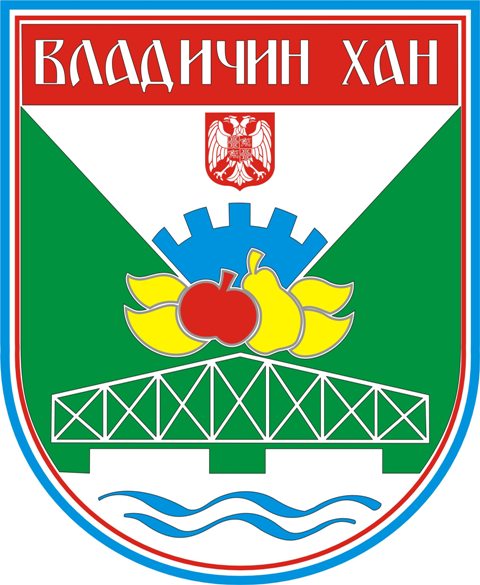 ОПШТИНА ВЛАДИЧИН ХАНГОДИШЊИ ИЗВЕШТАЈ О УЧИНКУ ПРОГРАМАЗА 2022. ГОДИНУУ Владичином Хану, Март 2023. годинеРаздео:   01Корисник: 91182   СКУПШТИНА ОПШТИНЕ ВЛАДИЧИН ХАНБиланс извршења финансијског плана корисника:ПРОГРАМСКА СТРУКТУРАП Р О Г Р А М: 16 – ПОЛИТИЧКИ СИСТЕМ ЛОКАЛНЕ САМОУПРАВЕ, 2101Сектор: Политички системОдговорно лице: Данијела Поповић, Председница Скупштине ОпштинеОпис програма:  Политички систем Општине Владичин Хан чине Скупштина Општине, Општинско веће, Председник Општине и Општинска управа. Њихове надлежности децидно су утврђене како Законом о локалној самоуправи тако и посебним законима  у појединим областима деловања ових органа. Образложење спровођења програма у 2022. години: Ефикасно и ефективно функционисање органа политичког система локалне самоуправе јединствен је циљ постављен у оквиру програма. Органи Општине Владичин Хан функционисали су несметано са приметно смањеним износом финансијских средстава неопходних за њихово функционисање. Како овај програм не подразумева индикаторе то се ближе образложење пружа у оквиру сагледавања учинака програмске активности.П Р О Г Р А М С К А    А К Т И В Н О С Т: 2101-0001 ФУНКЦИОНИСАЊЕ СКУПШТИНЕОдговорно лице:  Данијела Поповић, Председница Скупштине ОпштинеОпис програмске  активности: У складу са Законом Скупштина Општине доноси статут општине и пословинк скупштине доноси буџет и завршни рачун општине, утврђује стопе изворних прихода општине као и начин мерила за одређивање висине локалних такси и накнада, доноси програм развојна општине и појединих делатности, доноси прописе и друге опште акте. Кроз овај раздео врши се расподела средстава за финансирање политичких субјеката и то како за редовно финансирање тако и за финансирање трошкова изборне кампање и трошкови рада изборне комисије. На сталном раду у оквиру овог раздела је Председница Скупштине Општине Владичин Хан, заменик Председнице Скупштине Општине Владичин Хан и секретар Скупштине.Образложење спровођења програмске активности  у 2022. години:У 2022. години одржано је укупно  8 седница скупштине Општине, заседала су радна тела по основу анализе и утврђивања предлога тачака из своје надлежности за седнице Скупштине и то: - Комисија за мандатно имунитетска и адиминистративна питања и избор и именовање (одржано19 седница),- Комисија за прописе (одржано 4 седницa),- Савет за буџет и финансије (одржано 7 седница),- Комисија за споменике и називе улица (одржана и заказана 1 седница),-  Савет за пољопривреду (1 одржана седница),- Савет за урбанизам и комунално стамбене делатности  (6 одржаних седница ),- Савет за здравство, социјалну и дечју заштиту  и борачко инвалидска питања (1 одржана седница),- савет за здравље (одржана 1 седница),- Комисија за равноправност полова (одржано 3 седница)-Савет за образовање, културу, физичку културу, информисање и спорт (1 одржана седница)- Савет за међунационалне односе (1 одржана и заказана седница)Циљ 1 : Функционисање локалне скупштинеЦиљ 2:  Равноправна заступљеност полова у Скупштини Општине као и радним телима и комисијама оформљеним од стране Скупштине ОпштинеРаздео (шифра):   _02Корисник: 91184ОПШТИНСКО ВЕЋЕ  ВЛАДИЧИН ХАН  Биланс извршења финансијског плана корисника:ПРОГРАМСКА СТРУКТУРАП Р О Г Р А М: 16 – ПОЛИТИЧКИ СИСТЕМ ЛОКАЛНЕ САМОУПРАВЕ, 2101Сектор: Политички системОдговорно лице: Горан Младеновић, Председник Општине Владичин ХанП Р О Г Р А М С К А    А К Т И В Н О С Т  : 2101-0002 ФУНКЦИОНИСАЊЕ ИЗВРШНИХ ОРГАНАОдговорно лице:  Горан Младеновић, Председник Општине Владичин ХанОпис програмске  активности: У складу са Законом Општинско веће предлаже статут, буџет и друге одлуке и акта која доноси Скупштина Општине; непосредно извршава и стара се о извршавању одлука и других аката Скупштине Општине, врши надзор над радом Општинске управе, поништава или укида акте Општинске управе који нису у сагласности са Законом, Статутом и другим Општим актом или Одлуком коју доноси Скупштина Општине.Формира и координира рад Комисија и других радних тела у складу са посебним законима.Образложење спровођења програмске активности  у 2022. године:У 2022. години одржано је укупно  47 седница Општинског већадонето је односно усвојено укупно 357  акта, заседале су посебне Комисије формиране од стране Општинског већа и под његовим окриљем и то: - Комисија за проверу документације поднете по јавном позиву за суфинансирање пројеката за остваривање јавног интереса у области јавног информисања (2 седнице, састав 3м),- Комисија за процену непокретне имовине Општине Владичин Хан (0 седница, састав 6м/3ж)- Комисија за спровођење јавног позива за суфинансирање пројекта за остваривање јавног интереса у области јавног информисања (2 седнице, састав 2м/1ж)- Савет за безбедност саобраћаја на путевима (2 седнице, састав 7м)- Комисија за категоризацију угоститељсих објеката (4 седница, састав 2м/1ж)- Комисија за спровођење поступка располагања покретним стварима (8 седница, састав 3м)- Мобилни тим за социјалну инклузију Рома, (12 седница, састав 6м/2ж)-Жалбена комисија (3 седница, састав 2м/3ж),- Комисија за накнаду штете настале услед уједа паса луталица (8 седница, састав 4м/1ж),- Комисија за доделу интерветне једнократне новчане помоћи,( 9 седница 2м и 2 ж)- Комисија о избору пројекта по расписаном конкурсу за избор пројеката у култури који се финансирају средствима буџета Општине за 2022. годину, (7 седница, састав 2м/1ж)- Савет за миграције Општине Владичин Хан (1 седница, састав 6м/2ж)- Комисија за идентификацију покретне и непокретне имовине стечајних дужника над којима је закључен стечајни поступак (0 седнице, састав 3м)- Комисија за доделу награда „28. Јун“ (3 седнице, састав 4м/1ж) -Радна група за израду нацрта Плана јавног здравља Општине за период 2020-2025 (2 седнице, састав 3ж2м),-Комисија за координацију инспекицијског надзора над пословима из изворне надлежности Општине Владичин Хан (1 седнице, састав 2м/1ж) -Kомисија за доделу средстава удружењима за финансирање и суфинансирање пројеката од  јавног интереса у Општини Владичин Хан (7 седнице 2м/1ж)- Комисија за давање мишљења за уклањање стабала или делова стабала са јавних зелених површина (2 седнице , 2м/1ж)-Комисија за утврђивање испуњености услова за живот и становање које се односе на сеоску куће са окућницом на територији Републике Србије за 2022 годину ( 0 седница, 1м/2жЦиљ 1: : Функционисање извршних органа – општинског већаЦиљ 1:  Равноправна заступљеност полова у саставу општинског већа као и у радним телима и Комисијама формираним од стране Општинског већаРаздео (шифра):   _03Корисник: 91183ПРЕДСЕДНИК ОПШТИНЕ  ВЛАДИЧИН ХАН  Биланс извршења финансијског плана корисника:ПРОГРАМСКА СТРУКТУРАП Р О Г Р А М: 16 – ПОЛИТИЧКИ СИСТЕМ ЛОКАЛНЕ САМОУПРАВЕ, 2101Сектор: Политички системОдговорно лице: Горан Младеновић, Председник Општине Владичин ХанП Р О Г Р А М С К А    А К Т И В Н О С Т  : 2101-0002 ФУНКЦИОНИСАЊЕ ИЗВРШНИХ ОРГАНАОдговорно лице:  Горан Младеновић, Председник Општине Владичин ХанОпис програмске  активности: У складу са Законом Председник Општине представља и заступа Општину, предлаже начин решавања питања о којима одлучује Скупштина, налогодавац је за извршење буџета, усмерава и усклађује рад Општинске управе, врши и друге послове утврђене Статутом и другим актима Општине. У оквиру кабинета Председника ангажовани су два помоћника.Образложење спровођења програмске активности  у 2022 години:Председник Општине је, у оквиру својих законом уређених надлежности, нарочито: активно комуницирао са вишим нивоима власти (национална служба за запошљавање, Министарства РС – пријаве по јавним позивима, уговори о наменским трансферима у оквииру предшколског образовања, социјалне политике, популационе политике, омладинске политике, иницијативе, представке и , канцеларије у оквиру ресорних министарстава и Владе РС, управе, Канцеларије за јавна улагања, донаторским организацијама, службе, кабинети Дирекција за имовину,...) са потенцијалним инвеститорима и приватним сектором, представницима корисника буџета, месних заједница... Закључивани су уговори у име и за рачун Општине о реализацији донација, инвестиција, подстицаја невладиног сектора,    донео и иницирао низ аката – решења, одлука и слично од значаја за несметан рад и функционисање Општине а нарочито у делу образовања комисија за расписивање јавних конкурса за подстицајна средства Општине по разним буџетским линијама,.Увидом у референтску свеску која је вођена у оквиру органа утврђено је да је током 2022. године Председник Општине упутио 57званична дописа разним потенцијалним донаторима, вишим нивоима власти, агенцијама и слично, закључено је 193 уговора најразличитије природе почев од инвестиција , уговарања реализације послова из области комуналне делатности преко споразума са НСЗ  у погледу реализације активне политике запошљавања,  донатора, уговори по јавним позивима Општине за суфинансирање пројеката у области информисања , спорта , социјалне политике , културе и пољопривреде . Закључен је уговор са историјским архивом као и Домом ученика „Бубањ“ –Ниш. Активно је комуницирано са развојним агенцијама како на државном тако и на регионалном нивоу (ЦРЈП округа, НАЛЕД, РАС). Разматрано 48најразличитијих захтева представника месних заједница, грађана, верских организација, корисника буџета Општине и осталих институција упућених директно Председнику општине. Остале актвиности се огледају у разним сагласностима, обавештењима, закључцима, позивницама, присуству састанцима, презентацијама као и анализама извештаја. Председниктакође руководи Штабом за ванредне ситуације Општине Владичин Хан.Циљ 1: Функционисање извршних органа – Председник општинеЦиљ 1: Равноправна родна заступљеност најближих сарадника председника општинеРаздео (шифра):   _04Корисник: 96390 ЈАВНО ПРАВОБРАНИЛАШТВО ОПШТИНЕ ВЛАДИЧИН ХАНБиланс извршења финансијског плана корисника:ПРОГРАМСКА СТРУКТУРАП Р О Г Р А М: 15 – ОПШТЕ УСЛУГЕ ЛОКАЛНЕ САМОУПРАВЕ, 0602Сектор: Опште услуге јавне управеОдговорно лице: Марија Станојевић, Општинскијавни  правобранилац Општине Владичин ХанП Р О Г Р А М С К А    А К Т И В Н О С Т  : 0602-0004ОПШТИНСКО ПРАВОБРАНИЛАШТВООдговорно лице:  Марија Станојевић, Општински правобранилац  Општине Владичин ХанОпис програмске  активности: У складу са Законом о правобранилаштву и Одлуком о правобранилаштву Општине Владичин Хан Општинско правобранилаштво је посебан орган који врши послове правне заштите имовинских права и интереса општине Владичин Хан, законски je заступник општине и њених органа пред правосудним институцијама. У обављању послова правне заштите имовинских права и интереса општине  и  других  правних  лица  које  заступа,  Општинско  правобранилаштво  поступа у поступцима пред судовима, арбитражама, управним и другим надлежним органима, заступа као законски заступник општину, предузима правне радње и користи правна средства ради остваривања имовинских права и интереса општине и њених органа. Прати и проучава правна питања од значаја за рад органа Општине и другог правног лица које заступа, даје мишљења приликом закључења уговора, посебно уговора из области имовинско-правних односа  и даје правне савете свим органима Општине и другим правним лицима које заступа.Образложење спровођења програмске активности  у 2022. године:У 2022.години примљено је укупно 555 нових предмета (409 парничних, 25 ванпарнична, 1 извршни, 60 управних, 48 из надлежности правобранилаштва, 11 предмета у поступку добијања мишљења и 1 предмет  из „А“ уписника који се односи на кривични и прекршајни поступак. Од пренетих предмета за период од 2016. године до 2021. године укупно  решено 64 предмета.Од укупног броја  новозаведених 555 предмета:предмета 48 су из надлежности Општинског правобранилаштваод тога решено 48 предмета;409 предмета у парничном поступку од тога решено 289 предмета;25 предмета у ванпарничном поступку од тога решено 19 предмета;1 предмета у извршном поступку за који је у току поступак; 60 предмета у уписнику управних и уставних спорова од тога решено 16 предмета;11 предмета у уписника „М“од тога решено 11 предмета од чега дато 5 мишљења на отуђење земљишта из јавне својине ;1 предмет из „А“ уписника  од тога решен 1 предметУкупно решено 379 предмета  од тога дато  5 мишљења.Циљ 1: : Заштита имовинских права и интереса општинеЦиљ 1: Равноправна заступљеност запослених у правобранилаштву по полуРаздео (шифра):   05Корисник: 07871   ОПШТИНСКА УПРАВА  ВЛАДИЧИН ХАНБиланс извршења финансијског плана корисника:ПРОГРАМСКА СТРУКТУРАП Р О Г Р А М: 15 – ОПШТЕ  УСЛУГЕЛОКАЛНЕ САМОУПРАВЕ, 0602Сектор: Опште услуге јавне управеОдговорно лице: Милош Стојановић, Начелник Општинске  управе Владичин ХанОпис програмa: У оквиру програма се обављају послови у складу са Законом о локалној самоуправи и другим посебним законима који се односе на:  припрему нацрта прописа и других аката које доноси Скупштина Општине, Председник Општине и Општинско веће, извршавање односно реализацију одлука и других аката Председника, Скупштине и Општинског већа, обављање послова управног надзора над извршавањем прописа и других општих аката Скупштине, Председника и Већа, спровођење закона и других прописа чија је реализација поверена Општини, обављање стручних и других послова које утврди Скупштина, Председник и Општинско веће.Образложење спровођења програма у 2022. години.У току 2022. године сви послови из делокруга функционисања општинске управе реализовани су несметано. Општина је ималадржавну  ревизорску институцију у циљу контроле квалитета пословања и финансијских извештаја која је званично оценила исте као позитивне уз незнатно  изражавања мишљења са резервом. Настављено је индивидуално финансирање месних заједница сходно поднетим финансијским плановима те је у овој години финансирано укупно 14  месних заједница и то Врбово Јастребац, Белишево Кацапун, Владичин Хан, Мањак,Гариње, Стубал , Прекодолце,  Летовиште, Зебинце, Полом, Декутинцеи Копитарце. Посредством Општинске управе организоване су, кооридниране и реализооване готово све активности на успостављању система финансијског управљања и контроле. Текућа резерва ангажована сходно указаним потребама корисника буџета током године у укупном износу 24.161.000Циљ 1: : Одрживо управно и финансијско функционисање Општине у складу са надлежностима и пословима ЈЛСЦиљ 1:Уравнотежење полне структуре запослених у Општинској управиП Р О Г Р А М С К А    А К Т И В Н О С Т  :0602-0001 ФУНКЦИОНИСАЊЕ ЛОКАЛНЕ САМОУПРАВЕ И ГРАДСКИХ ОПШТИНАОдговорно лице:  Милош Стојановић, Начелник Општинске  управе Владичин ХанОпис програмске  активности: У складу са Законом Општинска управа припрема нацрте прописа и других аката које доноси Скупштина Општине, Председник Општине и Општинско веће; извршава одлуке и друге акте; обавља послове управног надзора над извршавањем прописа и других општих аката Скупштине Општине; извршава законе и друге прописе чије је извршавање поверено Општини;. Врши пренос средстава и плаћања за све кориснике буџета Општине.  Стара се о рационалном коришћењу свих објеката и опреме  као и остале нефинансијске имовине у власништву Општине.Инвестиционо је у 2020.  години планирана даља експропријација земљишта како у циљу проширења појаса индустријске зоне у Сувој Морави тако и у циљу изградње односно реконструкције појединих улица.Образложење спровођења програмске активности  у 2022. години:У току 2022. године поднето је од стране грађана, привредних субјеката, ресорних министарстава и органа Републике Србије као и заинтересованих лица 7750 захтева. Мимо ових ка одељењу за финансије и привреду поднето је укупно 7948  захтев за пренос средстава и плаћање свих корисника буџета Општине Владичин Хан који су уредно обрађени и по којима је извршен трансфер средстава. Општинска управа је по питању инвестиционих улагања у 2022. години је наставила процес изузимања земљишта док су сви планови везани за инвестиционо одржавање објекта одложени за наредну годинуизузев енергетске санације зграде која је планирана у оквиру програма 17 . Обновљен је мањи део рачунарске опреме.Циљ 1: : Функционисање управе – општинске управеП Р О Г Р А М С К А    А К Т И В Н О С Т : 0602-0002 ФУНКЦИОНИСАЊЕ МЕСНИХ ЗАЈЕДНИЦАОдговорно лице:  Слађан Милосављевић, Координатор за Месне заједнице на територији Општине  Владичин ХанОпис програмске  активности: У складу са Законом у оквиру ове програмске активности спроводи се организација избора у савете месних заједница, врши нормализација финансијског пословања истих и координација са руководством Општине у циљу што квалитетнијег сагледавања проблема у функционисању односно инвестиционом одржавању инфраструктуре. Обележавање значајних традиционалних манифестација од значаја за поједине месне заједнице.Образложење спровођења програмске активности  у 2022. години: У 2022. години месне заједнице су одвојено сагледаване кроз буџет Општине а у складу са индивидуалним финансијским плановима. Сходно поднетим финансијским плановима финансиране су следеће Месне заједнице: Јастребац –насипање сеоског пута и обележавање сеоске славе, Белишево - обележавање духовних дана и насипање и ваљање дела махалског пута на релацији Јовац-Белишево, Кацапун- обележавање манастирске славе, Владичин Хан –санација оштећеног пута, Гариње- просецање насипање сеоског пута, Декутинце - насипање махалских путева, Копитарце - насипање махалских путеваЛетовиште - насипање махалских Прекодолце – сређивање трибина на игралишту и уређивање истог,Стубал–организација традиционалног турнира у фудбалу, Врбово- санација сеоског пута у махали Селиште, Зебинце – одржавање и санација сеоског пута, Мањак- насипање атарских путева у дужини од 1500м.Циљ 1: : Обезбеђено задовољавање потреба и интереса локалног становништва деловањем месних заједницаП Р О Г Р А М: 1 – УРБАНИЗАМ И ПРОСТОРНО ПЛАНИРАЊЕ, 1101Сектор: Урбанизам и просторно планирањеОдговорно лице: Милош Стојановић, Начелник Општинске  управе Владичин ХанОпис програмa: У сектору за просторно планирање и урбанизам обављају се послови који се односе на планирање просторног развоја, планирање урбаног развоја, просторно планирање, урбанистичко планирање, евиденција планиских докумената.Образложење спровођења програма у 2022. години.У току 2022. године реализовани су пројекти препарцелација као и геодетска снимања у циљу квалитетније израде планских докумената.Циљ 1:  Просторни развој у складу са плановимаП Р О Г Р А М С К А    А К Т И В Н О С Т : 1101-0001 ПРОСТОРНО И УРБАНИСТИЧКО ПЛАНИРАЊЕОдговорно лице:  Марија Андрејевић, Шефица Одсека за инвестиције  Општинске  управе Опис програмске  активности: У сектору за просторно планирање и урбанизам обављају се послови који се односе на: планирање просторног развоја, планирање урбаног развоја, просторно планирање, урбанистичко планирање и евиденцију планских докумената. За 2022. годину предвиђена је израдаплана генералне регулације Владичиног Хана. У сарадњи са ресорним министарством Републике Србије биће завршена израда новог просторног плана. Паралелно са изменом предвиђено је финансирање пројеката препарцелације земљишта и снимања улица.Образложење спровођења програмске активности  у 2022. години:У оквиру ове програмске активности  током 2022. године извршено је детљно снимање улице Вељка Влаховића, израђен је урбанистички пројекат за проширење градског гробља и делимично реализована геодетска снимања дужином трасе колектора за пречишћавање отпадних вода.Циљ 1:Повећање покривености територије планском и урбанистичком документацијомЦиљ 2:Обезбеђење равноправне заступљености полова у Комисији за планове Општине Владичин ХанП Р О Г Р А М: 2 – КОМУНАЛНА ДЕЛАТНОСТ, 1102Сектор: Урбанизам и просторно планирањеОдговорно лице: Милош Стојановић, Начелник Општинске  управе Владичин ХанОпис програма:  У оквиру овог програма реализује се управљање и одржавање системом јавне расвете, одржавање јавних зелених површина, одржавање чистоће на површинама јавне намене, управљање и снабдевање водом за пиће, зоохигијена ипроширење водоводне мреже и израда пројектне документације за објекте водоснабдевања. Организација обављања процеса дезинсекције и дератизације на јавним површинама као и збрињавање паса луталицаОбразложење спровођења програма у 2022. години.Под окриљем овог програма током целе посматране године несметано је вршено одржавање свих зелених односно јавних површина на територији града, уредно је снабдевано становништво водом за пиће уз реконструкције секундарне водоводне мреже за територију града и сеоских месних заједница и израђена додатна пројектно техничка документација за даље проширење водоводне мреже  на територији Општине за примарни цевовод и секундарну  водоводну мрежу на териториј Општине.   У оквиру водоснабдевања извршена је набавка цистерне за потребе ЈП Водовод, реконструкција секундарне водоводне мреже у МЗ Стубал, у МЗ Сува Морава, изградња водовоне мреже у централном делу града између два моста  и њихово субвенционисање у складу са Програмом коришћења субвенција у 2022. години.   Уредно су сервисиране све обевезе општине по основу измирења трошкова Јавне расвете у свим месним заједницама  а настављен је и поступак замене сијалица јавне расвете енергетски штедљивим тако што је извршена замена још 17-  чиме је замењено  укупно 1862 светиљки  енергетски штедљивим а све у складу са пројектом реконструкције  електро енергетских инсталације у делу уличне расвете.Циљ 1: :Повећање покривености територије комуналним делатностима, одржавања јавних зелених површина, одржавања чистоће на површинама јавне намене и зоохигијена Циљ 2 :Равномерна заступљеност жена и мушкараца у управљању јавним предузећима из области комуналних делатностиП Р О Г Р А М С К А    А К Т И В Н О С Т : 1102-0001 УПРАВЉАЊЕ/ОДРЖАВАЊЕ ЈАВНЕ РАСВЕТЕОдговорно лице:  Милош Цветковић, дипл. инг. електротехнике Опис програмске  активности: Управљање јавним осветљењем обухвата редовну замену светлећих тела, редовно чишћење као и замену постојећих светлећих тела савременијим и проширење мреже јавне расвете на територији Општине Владичин Хан као и измирење обавеза за електричну енергију по основу јавне расвете у свим месним заједницама на територији Општине.У оквиру ове програмске активности врши се и набавка и уређење града декоративном расветом у време празника.Образложење спровођења програмске активности  у 2022. години:У оквиру ове програмске активности настављена је реализација радова по елаборату о енергетској ефикасности система јавне расвете на територији Општине Владичин Хан- замењено је додатних 15 светиљки  енергетски штедљивим а све у складу са пројектом реконструкције  електро енергетских инсталације у делу уличне расвете и вршено је редовно одржавање стубова јавне расвете. Уредно је сервисирана обавеза по основу утрошене електричне енергије на име јавне расвете у свим Месним заједницама код којих је иста уведена. Вршено је и измештање ормана јавне расвете према указаним потребама реализације различитих инфраструктурних пројеката, замена подземних каблова, набавка и уградња 17 бетонских стубова.Циљ 1: : Потпуна покривеност територије Општине мрежом јавне расветеП Р О Г Р А М С К А    А К Т И В Н О С Т : 1102-0002 ОДРЖАВАЊЕ ЈАВНИХ ЗЕЛЕНИХ ПОВРШИНАОдговорно лице:  Драган Станковић, координатор комуналне полицијеОпис програмске  активности: Перманентно одржавање јавних зелених површина у граду и приградским месним заједницама, одржавање зелених површина кеја и обала реке Јужне Мораве, кеја и обала река Калиманке и Врле и потока Дулан и Топило; прехрањивање и заштита биљака, одржавање травњака на градским површинама, одржавање и садња лишћарских и четинарских садница, шибља, жбунастих садница, живе ограде и ниских четинара и одржавање и формирање цветних површина.Редовно одржавање клупа и осталог инвентара на јавним површинама.Образложење спровођења програмске активности  у 2022. години:Перманентно одржавање јавних зелених површина у граду, одржавање зелених површина кеја и обала реке Јужне Мораве, кеја и обала река Калиманке и Врле и потока Дулан и Топило; прехрањивање и заштита биљака, одржавање травњака на градским површинама, одржавање и садња лишћарских и четинарских садница, шибља, жбунастих садница, живе ограде и ниских четинара и одржавање и формирање цветних површина.  Од 2021. године одржава се и нови парк испод надвожњака ауто пута.  Током 2022. године извршена је поправка и заменена дотрајалог мобилијара на јавним зеленим површинама. Ова програмска активност се реализује перманентно у складу са Уговором са Јавним комуналним предузећем Владичин Хан. Све месечне извештаје оверава координатор комуналне полиције а сви послови напред побројани су реализовани и одобрени.Циљ 1: : Максимална могућа покривеност насеља и територије услугама уређења и одржавања зеленилаЦиљ 2 : Подизање квалитета садржаја на јавним зеленим површинамаЦиљ 3 : Равномерерна родна заступљебност извршилаца на уређењу јавних зелених површинаП Р О Г Р А М С К А    А К Т И В Н О С Т : 1102-0003 ОДРЖАВАЊЕ ЧИСТОЋЕ НА  ПОВРШИНАМА ЈАВНЕ НАМЕНЕОдговорно лице:  Драган Станковић, координатор комуналне полицијеОпис програмске  активности: Радови на чишћењу и одржавању чистоће градских улица, тротоара и других јавних површина; прање градских улица и других јавних површина, одржавање чистоће кеја и обала реке Јужне Мораве, кеја, обала и корита река Калиманке и Врле и потока Дулан и Топило и одржавање атмосферске канализације.Докапитализација ЈП Комунално Владичин Хан у делу набавке неопходе опреме за рад а у складу са годишњим програмом рада односно коришћења средстава овог привредног субјекта.Образложење спровођења програмске активности  у 2022. години:Радови на чишћењу и одржавању чистоће градских улица, тротоара и других јавних површина; прање градских улица и других јавних површина, одржавање чистоће кеја и обала реке Јужне Мораве, кеја, обала и корита река Калиманке и Врле и потока Дулан и Топило и одржавање атмосферске канализације. Од 2022. године одржава се и нови парк испод надвожњака ауто пута.  Ова програмска активност се реализује перманентно у складу са Уговором са Јавним комуналним предузећем Владичин Хан.Све месечне извештаје оверава координатор комуналне полиције а сви послови  су реализовани и одобрени.  Осим пермаментног чишћења и одржавања површина јавне намене током 2022. године за потребе ЈП за комунално уређење а за потребе општине извршена ја набавка прикључних машина - раоник и посипач соли у вредности од 2 милиона динара.Циљ 1: : Максимална могућа покривеност насеља и територије услугама одржавања чистоће јавних површинаЦиљ 2: : Равномерерна родна заступљебност извршилаца на уређењу јавних  површинаП Р О Г Р А М С К А    А К Т И В Н О С Т : 1102-0004 ЗООХИГИЈЕНАОдговорно лице:  Радослав Величковић, еколошки инспекторОпис програмске  активности: У складу са законом о локалној самоуправи под окриљем ове програмске активности сервисирају се обавезе општине у погледу дезинсекције и дератизације на територији Општине као и збрињавање односно уклањање паса луталица  са територије ОпштинеОбразложење спровођења програмске активности  у 2022. години:Ова програмска активност се спроводи перманентно у складу са динамичким планом по Уговору о дезинсекцији и дератизацији јавних површина на територији Општине. Овим уговором обухваћено е 8 км обала река на територији Општине, 24000м2 зелених јавних површина и 56 стамбено -пословне јединице. По питању збрињавања паса и мачака луталица реализовано је укупно  13 акција.Циљ 1:Унапређење заштите од заразних и других болести које преносе животињеП Р О Г Р А М С К А    А К Т И В Н О С Т : 1102-0008 УПРАВЉАЊЕ И СНАБДЕВАЊЕ ВОДОМ ЗА ПИЋЕОдговорно лице:  Милош Стојановић, Начелник Општинске управеОпис програмске  активности: Текуће субвенције ЈП Водовод у складу са програмом коришћења субвенција за 2021. годину. Докапитализација ЈП Вововод у складу са одлуком о докапитализацији овог правног субјекта и програмом коришћења средстава буџета општине од стране овог правног субјекта. На територији Општине  у складу са планом јавних инвестиција, а у сарадњи са канцза јавна улагања РС предвиђена је изградња цевовода у МЗ Козница,Сува Морава-Прибој (прва фаза), изградња секундарне водоводне мреже  улици Београдска,Ратка Софјанића, Калиманце, реконструкција примарног цевовода у улици Боре Станковића, као и филтер поље у МЗ Полом и мерна места. Од канцеларије за јавна улагања се по овим пројектима очекује укупно 91,6 милиона,.Образложење спровођења програмске активности  у 2022. години:Ова програмска активност се реализује перманентно у складу са Динамиком реализације Плана и програма пословања ЈП Водовод. У 2022. години мимо редовног суфинансирања текућих трошкова ЈП Водовод  суфинансирањем омогућена је набавка цистерне за потребе ЈП Водовод, реконструкција секундарне водоводне мреже у МЗ Стубал, у МЗ Сува Морава, изградња водовоне мреже у централном делу града између два моста  и њихово субвенционисање у складу са Програмом коришћења субвенција у 2022. години. Капитални пројекти који су кандидовани код Канцеларије за јавна улагања још од 2020. години стављени на чекање.Циљ 1 : Адекватан квалитет пружених услуга водоснабдевањаП Р О Г Р А М: 3 – ЛОКАЛНИ ЕКОНОМСКИ РАЗВОЈ - 1501Сектор: економска и развојна политикаОдговорно лице: Горан Младеновић, Председник Општине Владичин Ханпис програма: Реализација програма подразумева подстицање директних улагања у циљу јачања економског и привредног развоја,  подстицање раста запослености и свеобухватног друштвеног бољиткакао и активну промоцију развојних потенцијала општине и сарадњу са националним и регионалним развојним агенцијама.Образложење спровођења програма у 2022. години:Општина Владичин Хан је током 2022. године предузимала низ активности у циљу даљег подстицаја привредног развоја као и подизање степена запослености. У том смислу је вршена активна промоција развојних потенцијала Општине како независно тако и у сарадњи регионалним и републичким институцијама. Повећан је број интернет портала са промотивним садржајима везаним за Општину Владичин Хан. Субвенционисане су разнолике мере активне политике запошљавања у сарадњи са НСЗ, НВО и самостално од стране Општине.Циљ 1: Повећање запослености на територији Општине Владичин ХанП Р О Г Р А М С К А    А К Т И В Н О С Т : 1501-0001 УНАПРЕЂЕЊЕ ПРИВРЕДНОГ И ИНВЕСТИЦИОНОГ АМБИЈЕНТАОдговорно лице:  Горан Младеновић, Председник Општине Владичин ХанОпис програмске  активности: Стварање што повољнијих услова за унапређење привредног и инвестиционог амбијента кроз оснаживање регионалног повезивања Општине, активним учешћем у раду Центра за развој Јабланичког и Пчињског округа, промотивним активностима са циљем презентовања развојних потенцијала Општине што ширем аудиторијуму потенцијалних инвеститора, посете и учешћа на сајмовима Локалних самоуправа и сајмова из области привредног развоја и развоја предузетништва. Јачање административних капацитета у циљу техничке подршке локалном економском развоју.Образложење спровођења програмске активности  у 2022. години:Општина је током 2022.  године активно сарађивала са Развојном агенцијом Србије, Центром за развој Јабланичког и Пчињског округа у циљу јачања регионалне сарадње унутар округа, промовисани су развојни потенцијали Општине кроз сарадњу са НАЛЕДом и Сталном конференцијом градова и општина. Пружана је помоћ привредницима са територије Општине у погледу писања бизнис планова и конкурсања за средства Министарстава односно донатора који функционишу на територији Републике Србије. Појачана је активност на промовисању општине Владичин Хан путем независних портала.Циљ 1:Повезивање Општине са регионалним и националним развојним агенцијамаЦиљ 2: Равноправна заступљеност мушкараца и жена у промовисању развојних потенцијала ОпштинеП Р О Г Р А М С К А    А К Т И В Н О С Т : 1501-0002 МЕРЕ АКТИВНЕ ПОЛИТИКЕ ЗАПОШЉАВАЊАОдговорно лице:  Горан Младеновић, Председник Општине Владичин ХанОпис програмске  активности: Развој привреде и повећање запослености кроз давање субвенција јавним нефинансијским предузећима и организацијама, субвенција приватним предузећима, учешће Општине у пројектима смањења сиромаштва кроз повећавање могућности запошљавања са суфинансијерима из невладиног сектора, учешће у програму активне политике запошљавања у сарадњи са НСЗ за територију Општине Владичин Хан.Образложење спровођења програмске активности  у 2022. години:Општина је у 2022. години активно сарађивала са Националном службом за запошљавање са којом је закључен споразум о реализацији мера активне политике запошљавања који подразумева програм јавних радова којим је обухваћено укупно 18 лица корисника(9 жена и 9 мушкараца), субвенције за ново запошљавање у укупном обиму од 12 корисника(3 жена и 9мушкараца) и субвенције за самозапошљавање које су обухватиле укупно 7 корисника(3 мушкараца и 4 жена). Уговорен је и програм реализације стручне праксе који је обухватио укупно 15 корисника(11 жена и 4 мушкараца). Учешће Општине  у финансирању ових програма је 40%. Овај споразум је у поступку реализације и њиме је обухваћено укупно  52  корисника. У исто време са НВО Хелп закључен је Уговор о сарадњи у оквиру пројекта „Помоћ при запошљавању и самозапошљавању угрожених група“ –, који глобално подразумева донације у опреми и/или материјалу и слично за започуњаање сопственог бизниса  и то 88 економских грантова просечне вредности 2800 Еура   као и организацију пословних и стручних обука за 10 корисника са могућношћу накнадног запошљавања по исказаном интересовању послодаваца.Циљ 1: Успостављање механизама за финансијску подршку запошљавању Циљ 2: Равноправно повећање запослености по полу кроз мере активне политике запошљавањаП Р О Г Р А М : 4- РАЗВОЈ ТУРИЗМА 1502Сектор: економска и развојна политикаОдговорно лице: Часлав Младеновић, Директор Центра за културне делатности, туризам и библиотекарствоСврха:унапређење туристичке понудеОпис програма: У складу са законом о туризму Центар за културне делатности,туризам и библиотекарство, организује најразличитије манифестације у циљу промоције туристичке понуде Општине Владичин Хан.Образложење спровођења програма у 2022.годиниЦентар за културне делатности,туризам и библиотекарство, уз финансијску подршку Општине Владичин Хан је у 2022.години радио на организовању и реализацији бројних манифестација,значајних за промоцију града и туристичке понуде у њему. Из године у годину је број манифестација у порасту, што је и циљ овог програма. Најзначајније манифестације које уједно имају и највећи број посетилацу су обележавање градске славе Владичиног Хан „Видовдански дани“ и Рок фестивал „Оверлоуд“, гастрономска манифестација "Хани котлић", "Репински рибљи котлић" и "Житорађска мућкалица"Реализована је Међународна смотра фолклора,пливање за частни крст  и посете сакралним објектима на подручју општине (Манастир СветиИлија у Кацапуну и Успење Пресвете Богородице у Мртвци и Испосничка црква Свете Петке у Лепеници).  Установа координирано прати угоститељске објекте у погледу смештајних капацитета као и прилив домаћих и страних туриста односно посетилаца Општине.  Циљ 1: Повећање посетиоца на туристичким манифестацијама ОпштинеЦиљ: Прилагођавање туристичких садржаја интересовањима и потребама посетилаца по половимаП Р О Г Р А М С К А  А К Т И В Н О С Т: 1502-002 ПРОМОЦИЈА ТУРИСТИЧКЕ ПОНУДЕОдговорно лице : Часлав Младеновић, Директор Центра за културне делатности, туризам и библиотекарствоОпис програмске активности: Активности везане за манифестације у складу са годишњим планом организације манифестација у циљу промоције туристичке понуде.Образложење спровођења програмске активности у 2022.години:Центар за културне делатности,туризам и библиотекарство, уз финансијску подршку Општине Владичин Хан је у 2022.години радио на организовању и реализацији бројних манифестација,значајних за промоцију града и туристичке понуде у њему. Из године у годину је број манифестација у порасту, што је и циљ овог програма. Најзначајније манифестације које уједно имају и највећи број посетилацу су обележавање градске славе Владичиног Хан „Видовдански дани“ и Рок фестивал „Оверлоуд“, гастрономска манифестација "Хани котлић", "Репински рибљи котлић" и "Житорађска мућкалица"Реализована је Међународна смотра фолклора,пливање за частни крст  и посете сакралним објектима на подручју општине (Манастир СветиИлија у Кацапуну и Успење Пресвете Богородице у Мртвци и Испосничка црква Свете Петке у Лепеници).  Установа координирано прати угоститељске објекте у погледу смештајних капацитета као и прилив домаћих и страних туриста односно посетилаца Општине.Укупно је забележено 1791 ноћења док је у истом периоду 2021. године овај број износио 2215. Смањени број ноћења је због завршетка изградње Коридора 10 јер је велики број извршилаца пребивао на територији Општине Владичин Хан. Циљ: Адекватна промоција туристичке понуде града / општине на циљаним тржиштимаП Р О Г Р А М: 5 – ПОЉОПРИВРЕДА И РУРАЛНИ РАЗВОЈ, 0101Сектор: пољопривреда и рурални развој Одговорно лице: Горан Младеновић, Председник Општине Владичин ХанОпис програма:  У оквиру овог програма обавља се стварање услова за развој и унапређење пољопривредне производње, подстицај развоја пољопривреде и отклањање проблема у области пољопривредне производње путем учешћа у фиансирању програма унапређења и развоја појединих области пољопривреде, јачање конкурентности сектора пољопривреде кроз повећање нивоа инвестиција,  унапређење и модернизација пољопривредне производње кроз стимулисање прераде пољопривредних производа и изградња капацитета пољопривредних газдинстава за коришћење савремених технологија.Образложење спровођења програма  у 2022. години:Овај програм је у целости спровођен у складу са Програмом мера за спровођење пољопривредне политике и политике руралног развоја на територији Општине Владичин Хан за 2022. годину на који је сагласност дало Министарство пољопривреде, шумарства и водопривреде.  Најзначајније области у реализацији овог програма односе се на инвестиције у основна средства индивидуалних пољопривредних произвођача кроз доделу субвенција ИПГ (сточарство кроз подизање расног састава стоке, подизање и опремање засада воћа и заштита од елементарних непогода као и едукативно – промотивне активности (организовање едукација , посете сајмова – посета пчелара сајму пчеларства као и посета Новосадском пољопривредном сајму.  Координирана је активност противградне заштите и исплаћене накнаде стрелцима у складу са оценама РХМЗ. Реализована је манифестација Михољско лето а у сарадњи са Министарством о бризи о селу набављен је Мини бус за превоз пољопривредника. Посредством истог министарства набављене су и две породичне куће са окућницама за младе брачне парове на селу.Циљ 1: Раст производње и стабилности дохотка пољопривредних произвођача на територији Општине Владичин ХанП Р О Г Р А М С К А    А К Т И В Н О С Т : 0101-0001 ПОДРШКА ЗА СПРОВОЂЕЊЕ ПОЉОПРИВРЕДНЕ ПОЛИТИКЕ У ОПШТИНИОдговорно лице:  Горан Младеновић, Председник Општине Владичин ХанОпис програмске  активности: Финансирање конкретних мера подршке развоју пољопривреде на територији Општине кроз организацију едукација за ИПГ, посете сајмовима пољопривреде и пчеларства, финансирање противградне заштите, подстицање развоја ИПГ кроз капиталне субвенције, превасходно кроз подизање квалитета и увећање сточног фонда на територији Општине;Образложење спровођења програмске активности  у 2022. години:Овај програм је у целости спровођен у складу са Програмом мера за спровођење пољопривредне политике и политике руралног развоја на територији Општине Владичин Хан за 2022. годину на који је сагласност дало Министарство пољопривреде, шумарства и водопривреде.  Најзначајније области у реализацији овог програма односе се на инвестиције у основна средства индивидуалних пољопривредних произвођача (подизање и опрема за одржавање засада воћа и заштита од елементарних непогода, пластеници, опрема ѕа обраду земљишта, заштиту биља, наводњавање, пчеларство и слично  -26 гранта у вредности од 1,860.000 динара) као и едукативно – промотивне активности (посета новосадском сајму пољопривреде и  пчелара сајму пчеларства).  У сарадњи са ресорним министарством додељене су 2 сеоскен куће са окућницама. Координирана је активност противградне заштите, набављене и дистрибуиране противградне ракете и исплаћене накнаде стрелцима у складу са оценама РХМЗ. У сарадњи са ресорним министарством реализована је манифестација Михољдански сусрети села и набављен мини бус за превоз пољопривредника.Циљ 1: Стварање услова за веће учешће жена у укупном обиму подстицајних мера додељених од стране ОпштинеЦиљ 2: Ефикасно управљање пољопривредним земљиштем у државној својиниП Р О Г Р А М: 6 – ЗАШТИТА ЖИВОТНЕ СРЕДИНЕ, 0401Сектор: заштита животне средине Одговорно лице: Горан Младеновић, Председник Општине Владичин ХанОпис програма: Подразумева  скуп различитих поступака и мера који доводе до спречавања угрожавања животне средине са циљем очувања биолошке равнотеже, очувања и заштите здравља људи, целовитости, разносврсности и квалитета екосистема, плодности земљишта, обзебеђења услова за ограничено, разумно и одрживо газдовање живом и неживом природом, очување еколошке стабилности природе, количине и квалитета природних богатстава као и спречавање опасности и ризика по животну средину.Образложење спровођења програма у 2022. години:У складу са Програмом за коришћење средстава Буџетског фонда за заштиту и унапређење животне средине током године обављане су редовне активности на управљању отпадним водама, настављена  је израда заједничког пројекта са Општином Сурдулица под покровитељством Републике Србије за израду пречистних станица и колектора за пречишћавање отпадних вода за обе општине и извршена стручна контрола до сада припремљене техничке документације.  Општина је уговорила са  ЈП за Водовод доградњу система  канализације у делу града између два моста у центру чија је реализација одложена за наредну пословну годину услед лоших временских услова.У оквиру Програмске активности Праћења квалитета елемената животне средине вршено је испитивање квалитета ваздуха на  4  мерна места на територији Општине.Под окриљем Програмске активности управљања заштитом животне средине вршено је чишћење корита река. Санација клизишта у насељу Полом која се суфинансира са ресорним Министарством одложена је за наредну годину.Циљ 1:Диверзификација облика заштите животне срединеП Р О Г Р А М С К А    А К Т И В Н О С Т : 0401-0001 УПРАВЉАЊЕ ЗАШТИТОМ ЖИВОТНЕ СРЕДИНЕОдговорно лице:  Драган Стевановић,  Службеник за јавне набавке Општинске управе Влад.ХанОпис програмске  активности: Суфинансирање пројеката невладиног сектора са циљем заштите и очувања природних ресурса и биодиверзитета са територије Општине, израду пројеката везаних за очување и унапређење животне средине, чишћење корита река и потока који гравитирају, пролазе кроз град у сарадњи са донаторским организацијама на територији Општине.Образложење спровођења програмске активности  у 2022. години:Под окриљем Програмске активности управљања заштитом животне средине вршено је чишћење корита река.  У том смислу вршено је чишћење дела Репинске реке, реке Калиманке на ушћу у Мораву и Џепске реке. Средства у буџету била су предвиђена за чишћење реке Врле, другог дела Репинске реке, Шаваричког потока и Сувоморавске реке. Ови радови изводиће се почетком 2023. године.Циљ 1:Очување и заштита животне срединеП Р О Г Р А М С К А    А К Т И В Н О С Т : 0401-0002 ПРАЋЕЊЕ КВАЛИТЕТА ЕЛЕМЕНАТА ЖИВОТНЕ СРЕДИНЕОдговорно лице:  Милош Стојановић, Начелник Општинске управеОпис програмске  активности: Систематско праћење и анализа резултата мерења квалитета ваздуха на територији Општине Владичин Хан.Образложење спровођења програмске активности  у 2022. години:У оквиру Програмске активности Праћења квалитета елемената животне средине покренут је поступак јавне набавке пружаоца услуге испитивања квалитета ваздуха на  4  мерна места на територији Општине. По завршеном уговарању услуге, вршено је испитивање квалитета ваздуха на  4  мерна места на територији Општине. Резултати мерења показали су да су таложне материје арсен, кадмијум, жива и никл у укупном износу унутар и испод горње границе одређене прописима. Циљ 1: Детаљна анализа квалитета ваздуха у ОпштиниП Р О Г Р А М С К А    А К Т И В Н О С Т : 0401-0003 ЗАШТИТА ПРИРОДЕОдговорно лице:  Милош Стојановић, Начелник Општинске управеОпис програмске  активности: у Оквиру ове програмске активности интензивираће се напори на заштити земљишта у насељеној зони града односно на санацији клизишта а у сарадњи са ресорним Министарством.Образложење спровођења програмске активности  у 2022. години:Средином године са ресорним министарством закључен је уговор о санацији клизишта у насељеном делу града за који је припадајући износ средстава република и трансферисала. Како постоје проблеми у прибављању сагласности приватних имаоца парцела на које се односе радови то исти нису започели током 2022. године. Рок за реализацију уговора је продужен до јуна 2023. године те би радови требало да буду завршени у првој половини наредне пословне године.Циљ 1: Безбеднији услови за живот становништва.П Р О Г Р А М С К А    А К Т И В Н О С Т : 0401-0004 УПРАВЉАЊЕ ОТПАДНИМ ВОДАМАОдговорно лице:  Марија Андрејевић, Шеф одсека за инвестиције Општинске управе Влад.  ХанОпис програмске  активности:. Завршетак израде пројектно техничке документације за израду пречистне станице и пројекат колектора са Сурдулицом.  Докапитализација ЈП Водовод у циљу доградње система фекалне канализације у градској мрежи подразумева изградњу канализационе мреже у улицама Његошева ,Саве Ковачевића, реконструкција дела канализационе мреже у насељу Прекодолце, реконструкција канализационе мреже у граду код пружног прелаза.Реализација пројеката изградње канализационе мреже у сарадњи са Канцеларијом за јавна улагања.Образложење спровођења програмске активности  у 2022. години:У складу са Програмом за коришћење средстава Буџетског фонда за заштиту и унапређење животне средине током године обављане су редовне активности на управљању отпадним водама, настављена  је израда заједничког пројекта са Општином Сурдулица под покровитељством Републике Србије за израду пречистних станица и колектора за пречишћавање отпадних вода за обе општине и извршена стручна контрола до сада припремљене техничке документације.  Израђен је пројекат изградње секундарне атмосферске и фекалне канализације са одвођењем отпадних вода на КП БР 483,1031,493,492,411/1 КО Владичин Хан. Извођење радова је уговорено и реализација истих ће одпочети почетком 2023. године.Циљ 1: Максимално могућа покривеност корисника и територије услугама уклањања отпадних вода.Циљ 2: Унапређење управљања отпадним водама.П Р О Г Р А М: 7 – ОРГАНИЗАЦИЈА САОБРАЋАЈА И САОБРАЋАЈНЕ ИНФРАСТРУКТУРЕ,  0701Сектор: Саобраћај и саобраћајна инфраструктураОдговорно лице: Милош Стојановић, Начелник Општинске  управе Владичин ХанОпис програма: Управљање саобраћајем у смислу подизање степена безбедности саобраћаја на територији општине, одржавање саобраћајне инфраструктуре, изградња нових путних праваца и реконструкција и проширење постојећих путних праваца, како у брдско планинском делу општине тако и у граду и приградским МЗ. и пројектно планирање објеката саобраћајне инфраструктуре.Образложење спровођења програма  у 2022. години:Под окриљем овог програма реализован је делимично Програм безбедности саобраћаја Општине Владичин Хан за 2022. годину и то у делу набавке опреме з сектора за ванредне ситуација и реализација низа промотивних активности.У оквиру управљања и одржавања саобраћајне инфраструктуре, реализоване су све активности на редовном одржавању путне инфраструкутре како у летњем тако и у зимском периоду. У том смислу готово је завршена санација клизишта у насељу Пољана у Владичином Хану, Извршена набавка сепарираног агрегата и соли за зимско одржавање путева, сервисиране обавезе по основу одржавања пружних прелаза, крпљење ударних рупа, летње и зимско одржавање путева, уређење банкина, чишћење канала, уклањање одрона , прскање корова, уградња гребаног асфалта у више месних заједница, одржавана атмосферска канализација на путевима у граду и у сеоским Месним заједницама. Извршена је изградња улица  у МЗ Стубал, улица Вељка Влаховића,реконтрукција улица у МЗ Грамађе, Балиновце и Козница и Београдска улица.Израђена је пројектно техничка документација за реконструкцију некатегорисаних путева.Циљ 1:  Развијеност путне инфраструктуре у контексту доприноса социо економском развојуП Р О Г Р А М С К А    А К Т И В Н О С Т : 0701-0005УНАПРЕЂЕЊЕ БЕЗБЕДНОСТИ САОБРАЋАЈА НА ТЕРИТОРИЈИ ОПШТИНЕОдговорно лице:  Миомир Стевановић, дипл. инг. грађевине у оквиру Одсека за инвестицијеОпис програмске  активности: Промотивне активности у циљу подизања степена безбедности у  саобраћају, текуће поправке и одржавање хоризонталне путне сигнализације, израда пројекте документације везане за безбедност у саобраћају, едукација чланова савета за безбедност у саобраћају кроз посете стручним семинарима и опремање Полицијске станице у Владичином Хану.Образложење спровођења програмске активности  у 2022. години:Под окриљем овог програма реализован је делимично Програм безбедности саобраћаја Општине Владичин Хан за 2022. годину и то у делу набавке опреме  сектора за ванредне ситуација и реализација низа промотивних активности углавном за децу и родитеље а израђен је уи пројекат реконструкције тротоара у улици Владике Пајсије.Циљ 1:  Повећање степена безбедности грађана и грађанки општине у саобраћајуП Р О Г Р А М С К А    А К Т И В Н О С Т : 0701-0002 ОДРЖАВАЊЕ САОБРАЋАЈНЕ ИНФРАСТРУКТУРЕОдговорно лице:  Марија Андрејевић, Шеф одсека за инвестиције Општинске управеОпис програмске  активности: оквиру ове ПА врши се израда ПТД за изградњу нових и реконструкцију постојећих саобраћајница. Текуће поправке и одржавање постојеће саобраћајне инфраструктуре односе се на решавање проблема атмосферских вода на путевима, оджавање пружних прелаза, санација клизишта у насељу Пољана,  зимско и летње одржавање путева, крпљење уданих рупа, прибављање сагласности, хидролошке студије, измештање инсталација и слично, као и прибављање соли и ризле за одржавање путева.  Изградња нових и реконструкција постојећих путних праваца а у складу са Прегледом капиталних пројеката обухваћене су: изградња левог крака Београдске улице, Јурија Гагарина, Вељка Влаховића,  завршетак Јована Јовановића Змаја,  улица Антонија Аксентијевића и окретнице Симе Погачаревића, као и путева у МЗ Стубал и Мз Лебет. Реконструкција путних праваца у МЗ: Мртвица и Лебет.Образложење спровођења програмске активности  у 2022. години:У оквиру управљања и одржавања саобраћајне инфраструктуре, реализоване су све активности на редовном одржавању путне инфраструкутре како у летњем тако и у зимском периоду. У том смислу готово је завршена санација клизишта у насељу Пољана у Владичином Хану, Извршена набавка сепарираног агрегата и соли за зимско одржавање путева, сервисиране обавезе по основу одржавања пружних прелаза, крпљење ударних рупа, летње и зимско одржавање путева, уређење банкина, чишћење канала, уклањање одрона прскање корова, уградња гребаног асфалта у више месних заједница, одржавана атмосферска канализација на путевима у граду и у сеоским Месним заједницама. Извршена је изградња улица  у МЗ Стубал, улица Вељка Влаховића,реконтрукција улица у МЗ Грамађе, Балиновце и Козница реконструкција Београдске улица, уређење пута за Јовачка језера,изграђен је потпорни зид у МЗ Лепеница, као и изградња улице Краља Петра.Израђена је пројектно техничка документација за реконструкцију некатегорисаних путева.Циљ 1: : Подизање квалитета путне мреже кроз реконструкцију и редовно одржавање асфалтног покривачаП Р О Г Р А М: 8 – ПРЕДШКОЛСКО ОБРАЗОВАЊЕ И ВАСПИТАЊЕ, 2001Сектор: ОбразовањеОдговорно лице: Милош Стојановић, Начелник Општинске  управе Владичин ХанОпис програма: Стварање услова за несметано одвијање предшколског припремног програма деце кроз изградњу нових и реконструкцију постојећих објеката предшколског образовања као и кроз омогућавање несметаног одвијања рада Предшколске установе Пчелица.Образложење спровођења програма  у 2022. години:Програм Предшколско образовање већим делом реалзује се активностима које у склопу свог редовног рада предузима ПУ Пчелица из Владичиног Хана која представља индиректног корисника буџета Општине ВладичинХан.у оквиру програм постављени су циљеви који се односе на повећање обухвата деце предшколским васпитањем и образовањем и унапређење доступности предшколског васпитања и образовања  за децу из осетљивих група. ПУ Пчелица је у остваривању постављених циљев а и свих задатака функционисала у Централном објекту, објекту Чаролија Објекту Звончица и у групама на терену. Све активности у установи спроводе се у складу са Годишњим планом рада, Предшколским програмом и развојним планом. Током 2022 године изврсена је набавка намештаја за потребе новоизграђеног дела вртића у сарадњи са Хелпом.Циљ 1: Ефикасно и ефективно функционисање система предшколског образовања и васпитања на територији ОпштинеПРОГРАМСКА АКТИВНОСТ : 2001-0001  ФУНКЦИОНИСАЊЕ И ОСТВАРИВАЊЕ ПРЕДШКОЛСКОГ ОБРАЗОВАЊА И ВАСПИТАЊАОдговорно лице:  Милош Стојановић, Начелник  Општинске управеОпис Пројекта: Пуштање у рад новог објекта предшколског образовања  у насељу Колоније, изнад Дома здравља у Владичином Хану као и опремање новог објекта вртића уз спровођење стручних едукација запослених у ПО Пчелица средствима ресорног Министарства. Пројекат је започет у 2019, а завршен 2020. Године док је пуштање у рад предвиђено  за почетак 2021. године по добијању сагласности за ново запошљавање од стране Министарства финансија. Доградња објекта припремног предшколског образовања код ОШ Бранко Радичевић у Владичином Хану, уз суфинансирање Министарства просветеОбразложење спровођења програмске активности у 2022. години:У оквиру ове програмске активности почетком године почела је доградња вртића Чаролија кроз пројекат ИПВО ка подршка родитељству , наталитету и новом запошљавању. Пројеакт ИПВО реализује Министарство просвете уз подршку светске банке. У погледу текућих активности ПУ Пчелица је функционисала са попуњеним капацитетима али несметано и уз формиране редове чекања за децу за коју не постоји довољно капацитета. Пословање ове установе је прилагођено захтевима у погледу минималних хигијенско техничких и заштитних услова.Циљ 1:  Елиминисање редова чекања на листи за упис деце Предшколске установе ПчелицаРаздео (шифра): 5-2Корисник: 07926ПРЕДШКОЛСКА УСТАНОВА“ПЧЕЛИЦА“ ВЛАДИЧИН ХАНБиланс извршења П Р О Г Р А М 8:2001- ПРЕДШКОЛСКО ВАСПИТАЊЕСектор: ОбразовањеОдговорно лице: Љиљана Ристић, в.д. директора  ПУ“Пчелица“ Владичин ХанОпис програма: Предшколско васпитање и образовање подразумева организацију целодневног и полудневног боравка и других посебних и повремених облика рада које задовољавају потребе запослених родитеља у погледу смештаја и збрињавања деце, а стручним избором садржаја и метода рада задовољавају се потребе, интересовања и жеље деце у погледу њиховог физичког, интелектуалног, социјалног и емоционалног развоја.Образложење спровођења програма у 2022.години:У првих шест месеци 2022. године различитим облицима рада ( припремни предшколски програм и целодневни боравак ) било је обухваћено 393 детета узраста од 2-7 година. Од овог броја 153 детета било је обухваћено обавезним припремним предшколским програмом и то: 27 детета у припремном предшколском програму – целодневни боравак-1 васпитно-образовна група и 126 детета у припремном предшколском програму – четворочасовни програм у 11 полудневних група. Због малог броја деце,  у неким месним заједницама није било могуће формирати групе и са њима су радили учитељи у одељењима. На овај начин припремним предшколским програмом обухваћено је 5 детета. Целодневним боравком у овом периоду обухваћено је 200 детета узраста од 2-5,5 година, распоређених у 8 васпитних група. Формиране су 2 мешовите групе полудневног боравка и то једна у Лепеници по пројекту „Школица живота заједно за детињство“ и једна у објекту „Звончица“ по пројекту ПВО која је радила до фебруара.У овом периоду одржане су 4 седнице Управног одбора, 3 седнице Савета родитеља, 3 седнице ВОВ, 4 седнице  Стручних актива васпитача, састанци стручних тимова којих у установи има девет, 1 седница Педагошког колегијума, 1 Стручни актив директора Пчињско-Јабланичког округа у Прешеву.Од битних датума на нивоу установе обележена је Светосавска недеља, 8.март, организовање и учествовање у две хуманитарне акције на нивоу установе, тематске радионице са децом и родитељима, уз поштовање епидемиолошких мера.Од  месеца јануара установа је ушла у „Програм јачање капацитета ПУ за примену нових Основа програма предшколског васпитања и образовања“. Подршку коју је установа добила кроз овај програм обухвата: две дводневне обуке, on-line обуку, менторску подршку, хоризонталну размену са другом ПУ. У месецу фебруару почела је доградња вртића „Чаролија“ кроз пројекат ИПВО као подршка родитељству, наталитету и новом запошљавању. Пројекат ИПВО реализује Министарство просвете,  уз подршку Светске банке.У циљу подршке развоју праксе у складу са новом програмском концепцијом, на нивоу ПУ одређен је вртић који ће представљати „језгро промене“. У нашој ПУ изабран је Централни вртић  „Пчелица“ као „језгро промене“. Од 01.09.2022.године ПУ „Пчелица“ почиње са имплементацијом нових Основа програма „Године узлета“ у свим вaспитно-образовним групама.ПУ „Пчелица“  редовно је месечно извештавала ШУ Лесковац о броју долазеће деце и запослених, о реализацији васпитно-образовног рада у условима пандемије COVID-19.У првој половини године Државна ревизорска институција извршила је контролу финансијског пословања установе за 2021.годину. У марту месецу била је редовна Републичка просветна инспекција,  у мају је установа била под надзором Повереника за информације од јавног значаја и заштиту података о личности и такође од маја смо под редовним надзором Санитарне инспекције.У јуну месецу  на листи чекања за пријем деце  је 61 дете.  За време летњег распуста васпитно-образовни рад се одвијао по распореду рада за време распуста и коришћења колективног годошњег одмора.Дана 09.08.2022.године урађена је дератизација,дезинфекција и дезинсекција у Централном објекту, „Звончици“ и „Чаролији“. Санитарни преглед запослених извршен је 22.08.2022.године. Истог дана стигао је мобилни намештај у објекту „Звончица“ у складу са новим Основама ПВО. Стручни актив директора Пчињског округа  одржан је 25.08.2022.године у  Школској управи у Врању.   У новој  школској 2022/2023.години уписано је 402 детета узраста од 2-6,5 година. Од овог броја, 154 детета обухваћено је обавезним припремним предшколским програмом и то: 38 детета-2 групе у целодневном боравку и 116 детета-8 група у полудневном боравку. Због малог броја деце у неким месним заједницама није било могуће формирати  припремне предшколске групе и са њима раде учитељи у одељењима при основним школама. Укупан број деце код учитеља је 5. Целодневним боравком обухваћено је 195 детета узраста од 2-5,5 година, распоређених у 8 васпитних група. Формиране су и 4 мешовите групе полудневниг боравка.У овом периоду одржане су следећи састанци: 4 састанка ВОВ-а, 11 састанака свих тимова у установи, 7 састанака Сручних Актива целодневног и полудневног боравка, 4 састанка Управног одбора, 3 састанка Савета родитеља, 2 Педагошка колегијума, менторска подршка у склопу имплементације нових Основа програма, састанак за самовредновање са ментором Јасмином Антић. Одржана су три родитељска састанка.У новембру месецу довршена је доградња собе за изолацију у Централном објекту.Председник општине Горан Младеновић и саобраћајни инспектор Срђан Младеновић су у децембру посетили установу, а поводом уручивања флуоросцентних прслука за сву децу у Предшколској установи, за васпитаче и медицинске сестре.Дана 19.12.2022.године  извршен је редован инспекцијски надзор од стране Инспектора рада.Министар просвете Бранко Ружић  посетио је установу  поводом отварања две дограђене радне собе у објекту „Чаролија“ 21.12.2022.године.Дана 23.12.2022.године одржана је седница Скупштине општине Владичин Хан на којој је директорка  установе образложила Годишњи план рада Предшколске установе и Финансијски план за 2023.годину.Деци која бораве у установи  подељени су  новогодишњи пакетићи.Циљ 1: Повећање обухвата деце предшколским васпитањем и образовањемПРОГРАМСКА АКТИВНОСТ: 2001-0001 ФУНКЦИОНИСАЊЕ ПРЕДШКОЛСКИХ УСТАНОВАОдговорно лице: Љиљана Ристић,в.д. директора ПУ“Пчелица“ Владичин ХанОпис програмске активности:Установа обавља делатност предшколског васпитања и образовања у складу са Уставом Републике Србије, важећим законима и подзаконским актима који уређују област васпитања и образовања, Статутом и општим актима Установe уз поштовање општих принципа образовања и васпитања, остваривањем циљева и стандарда образовања и васпитања.Циљеви и задаци образовања и васпитања су:развој интелектуалних капацитета и знања деце нужних за разумевање природе, друштва, себе и света у коме дете живи, у складу са развојним потребама, могућностима и интересовањима детета,подстицање и развој физичких и здравствених способности деце,развијање свести о државној и националној припадности, српске културе и традиције,као и културе и традиције националних мањина,развијање свести о значају заштите и очувања природе и животне средине,поштовање права деце, људских и грађанских права и основних слобода,развијање радозналости и отворености код деце за културе традиционалних цркава и верских заједница и јачање поверења међу децом,развијање и неговање другарства и пријатељства и подстицање индивидуалне одговорности.Образложење  спровођења програмске активности у 2022. години:У првих шест месеци 2022. године различитим облицима рада ( припремни предшколски програм и целодневни боравак ) било је обухваћено 393 детета узраста од 2-7 година. Од овог броја 153 детета било је обухваћено обавезним припремним предшколским програмом и то: 27 детета у припремном предшколском програму – целодневни боравак-1 васпитно-образовна група и 126 детета у припремном предшколском програму – четворочасовни програм у 11 полудневних група. Због малог броја деце,  у неким месним заједницама није било могуће формирати групе и са њима су радили учитељи у одељењима. На овај начин припремним предшколским програмом обухваћено је 5 детета. Целодневним боравком у овом периоду обухваћено је 200 детета узраста од 2-5,5 година, распоређених у 8 васпитних група. Формиране су 2 мешовите групе полудневног боравка и то једна у Лепеници по пројекту „Школица живота заједно за детињство“ и једна у објекту „Звончица“ по пројекту ПВО која је радила до фебруара.У овом периоду одржане су 4 седнице Управног одбора, 3 седнице Савета родитеља, 3 седнице ВОВ, 4 седнице  Стручних актива васпитача, састанци стручних тимова којих у установи има девет, 1 седница Педагошког колегијума, 1 Стручни актив директора Пчињско-Јабланичког округа у Прешеву.Од битних датума на нивоу установе обележена је Светосавска недеља, 8.март, организовање и учествовање у две хуманитарне акције на нивоу установе, тематске радионице са децом и родитељима, уз поштовање епидемиолошких мера.Од  месеца јануара установа је ушла у „Програм јачање капацитета ПУ за примену нових Основа програма предшколског васпитања и образовања“. Подршку коју је установа добила кроз овај програм обухвата: две дводневне обуке, on-line обуку, менторску подршку, хоризонталну размену са другом ПУ. У месецу фебруару почела је доградња вртића „Чаролија“ кроз пројекат ИПВО као подршка родитељству, наталитету и новом запошљавању. Пројекат ИПВО реализује Министарство просвете,  уз подршку Светске банке.У циљу подршке развоју праксе у складу са новом програмском концепцијом, на нивоу ПУ одређен је вртић који ће представљати „језгро промене“. У нашој ПУ изабран је Централни вртић  „Пчелица“ као „језгро промене“. Од 01.09.2022.године ПУ „Пчелица“ почиње са имплементацијом нових Основа програма „Године узлета“ у свим вaспитно-образовним групама.ПУ „Пчелица“  редовно је месечно извештавала ШУ Лесковац о броју долазеће деце и запослених, о реализацији васпитно-образовног рада у условима пандемије COVID-19.У првој половини године Државна ревизорска институција извршила је контролу финансијског пословања установе за 2021.годину. У марту месецу била је редовна Републичка просветна инспекција,  у мају је установа била под надзором Повереника за информације од јавног значаја и заштиту података о личности и такође од маја смо под редовним надзором Санитарне инспекције.У јуну месецу  на листи чекања за пријем деце  је 61 дете.  За време летњег распуста васпитно-образовни рад се одвијао по распореду рада за време распуста и коришћења колективног годошњег одмора.Дана 09.08.2022.године урађена је дератизација,дезинфекција и дезинсекција у Централном објекту, „Звончици“ и „Чаролији“. Санитарни преглед запослених извршен је 22.08.2022.године. Истог дана стигао је мобилни намештај у објекту „Звончица“ у складу са новим Основама ПВО. Стручни актив директора Пчињског округа  одржан је 25.08.2022.године у  Школској управи у Врању.   У новој  школској 2022/2023.години уписано је 402 детета узраста од 2-6,5 година. Од овог броја, 154 детета обухваћено је обавезним припремним предшколским програмом и то: 38 детета-2 групе у целодневном боравку и 116 детета-8 група у полудневном боравку. Због малог броја деце у неким месним заједницама није било могуће формирати  припремне предшколске групе и са њима раде учитељи у одељењима при основним школама. Укупан број деце код учитеља је 5. Целодневним боравком обухваћено је 195 детета узраста од 2-5,5 година, распоређених у 8 васпитних група. Формиране су и 4 мешовите групе полудневниг боравка.У овом периоду одржане су следећи састанци: 4 састанка ВОВ-а, 11 састанака свих тимова у установи, 7 састанака Сручних Актива целодневног и полудневног боравка, 4 састанка Управног одбора, 3 састанка Савета родитеља, 2 Педагошка колегијума, менторска подршка у склопу имплементације нових Основа програма, састанак за самовредновање са ментором Јасмином Антић. Одржана су три родитељска састанка.У новембру месецу довршена је доградња собе за изолацију у Централном објекту.Председник општине Горан Младеновић и саобраћајни инспектор Срђан Младеновић су у децембру посетили установу, а поводом уручивања флуоросцентних прслука за сву децу у Предшколској установи, за васпитаче и медицинске сестре.Дана 19.12.2022.године  извршен је редован инспекцијски надзор од стране Инспектора рада.Министар просвете Бранко Ружић  посетио је установу  поводом отварања две дограђене радне собе у објекту „Чаролија“ 21.12.2022.године.Дана 23.12.2022.године одржана је седница Скупштине општине Владичин Хан на којој је директорка  установе образложила Годишњи план рада Предшколске установе и Финансијски план за 2023.годину.Деци која бораве у установи  подељени су  новогодишњи пакетићи.Циљ 1:Обезбеђени адекватни услови за Васпитно-обрзовни рад са децом уз повећан обухватП Р О Г Р А М: 9 – ОСНОВНО ОБРАЗОВАЊЕ И ВАСПИТАЊЕ,  2002Сектор: ОбразовањеОдговорно лице: Милош Стојановић, Начелник Општинске управеОпис Програма: У оквиру овог програма предузимају се активности у циљу стварања услова за несметан рад свих школа у систему основног образовања на територији Општине Владичин Хан, реализују се активности зацртане Локалним планом акције за децу Општине у домену основног образовања и врши инвестиционо одржавање објеката и опреме.Образложење спровођења програма у 2022. години:Током 2022. године перманентно су финансирани сви трошкови школа у систему основног образовања у циљу стварања несметаних услова за нормално одвијање наставе како редовне тако и ваннаставних активности. На територији Општине функционише четири основних школа и ниједна од њих није имала проблема у одржавању континуитета у раду. Однос Општине према основном образовању децидно је дефинисан Законом о основама система образовања и васпитања и Општина је у свему поступала сагласно Закону. Циљ 1:  Потпуни обухват основним образовањем и васпитањемП Р О Г Р А М С К А    А К Т И В Н О С Т : 2002 - 0001 ФУНКЦИОНИСАЊЕ ОСНОВНИХ ШКОЛАОдговорно лице:  Милош Стојановић, Начелник Општинске управеОпис програмске  активности: Финансирање трошкова текућег пословања основних школа на територији Општине и инвестиционо одржавање објеката основног образовања, финансирање активности зацртаних локалним планом акције за децу које се односе на децу у систему основног образовања.Образложење спровођења програмске активности  у 2021. години:Ова програмска активност се реализује перманентно  у складу са Законом о локалној самоуправи и Законом о основама система образовања и васпитања. У 2022. реализација ове програмске активности настављена  је несметано а у складу са свим препорукама Владе РС и ресорног министарства у условима епидемије заразне болести Ковид 19  са посебним освртом на повећање хигијенско-епидемиолошких мера у циљу спречавања ширења инфекције.                            У 2022. Години Основна школа „Бранко Радичевић“ у складу са Законом  о основама система образовања и васпитања, обезбеђена је потпуна доступност основног образовања свој деци матичног подручја које се односи на Основну школу „Бранко Радичевић“ Владичин Хан са територије општине. Уз  перманентно унапређење квалитета образовања и васпитања школа је  функционисала  несметано са приметно реалним износом финансијских средстава неопходних за њено функционисање. Унапређење квалитета образовања и васпитања спроводи се кроз стручно усавршавање и учешће на семинарима на годишњем нивоу.  О броју ученика који похађају ваннаставне активности води се евиденција у дневницима и матичним књигама, док се  стручно усавршавање спроводи по личном  плану стручног усавршавања .Основна школа „Бранко Радичевић“ Владичин Хан организовала је одржавање угледних часова, стручно усавршавање наставног особља и стручних сарадника.Ученици школе „Бранко Радичевић“ Владичин Хан постигли су завидне резултате на свим такмичењима, од општинских до републичких, из физике, математике, биологије, географије, техничког и информатике, као и спортских такмичења у оквиру предмета физичког васпитања.     У основној  школи „Свети Сава“ Сви запослени наставници и стручни сарадници су на основу самопроцене похађали акредитоване семинаре ОКЦ –  одржани су угледни и огледни часови. Школа  наставља да подиже свест о једнакости у спорту  радом фудбалске секције и формирањем Фудбалске екипе девојчицаСарадња школe и полицијских службеника који обављају послове школског полицајца је веома добра,  својим ангажовањем допринели су повећању степена безбедности ученика и свих запослених у школама. Стање безбедности се континуирано прати и анализира. Првацимаје напочетку школске године   одржано предавања на тему безбедног учешћа у саобраћаја.  У зонама школа / због реконструкције школе  ученици наставу похађају у три школе /током читаве школске године појачана је патролна делатност. Све активности школе успешно су организоване.  Утоку 2022. године Основна школа „Вук Караџић“ Стубал организује и реализује образовно васпитни рад у складу са развојним планом школе,Школским програмом и Годишњим планом рада школе.Одржани су угледни часови по плану,Завршни испит је спроведен у складу са  законом. Школа је по програму Министарства просвете ,науке и технолошког развоја била домаћин више Општинских такмичења.Материјална средства су употребљена за побољшање услова образовања и васпитања. Купљена је административна опрема ради побољшања процеса наставе и на тај начин створени су услови за побољшање целокупног процеса образовања и функционисања установе.Сва материјално техничка средства се користе у складу са законом и ради побољшања квалитета процеса наставе,функционалног знања ученика,постигнућа ученика на завршном испиту,наговању народне традиције и бољих услова образовања.                                                                                                                                                    У току 2022.године Основна школа „Војвода Р.Путник“ Џеп организује и реализује образовно васпитни рад у складу са развојним планом школе,Школским програмом и Годишњим планом рада школе .Одржани су угледни часови по плану,одржана је Ускршња радионица за све ученике школе,Завршни испит је спроведен у складу са  законом,функционише школски фолклор и хор,драмска-рецитаторска секција,секција за ликовну културу, еколошка секција,моделарство .Школа је по програму Министарства просвете ,науке и технолошког развоја била домаћин Општинских такмичења из физике,хемије,географије и стрељашта.Школа је спровела и школско такмичење из мислише.Материјална средства су употребљена за побољшање услова образовања и васпитања.Сва материјално техничка средства се користе у складу са законом и ради побољшања квалитета процеса наставе и квалитета образовања и васпитања у основним школама,као и постигнућа ученика на завршном испиту и бољих услова образовања.Циљ 1 : Унапређење квалитеа образовања и васпитања у основним школамаЦиљ 1 : Уједначавање родне структруе запослених у основном образовањуРаздео (шифра):   _05  Корисник: 01113 ОСНОВНА ШКОЛА „БРАНКО РАДИЧЕВИЋ“ ВЛАДИЧИН ХАН  ПРОГРАМСКА СТРУКТУРАП Р О Г Р А М: 9 –ОСНОВНООБРАЗОВАЊЕ, 2002Сектор: ОбразовањеОдговорно лице: Драган Стојановић, директор школеОпис програма: Основна школа „Бранко Радичевић“ Владићин Хан је у складу са Законом о основама система образовања и васпитења и Закона о основном образовању и васпитању организована као потпуна осмогодишња школа. Ради у  4 објекта и то у Владичином Хану-осморазредна, Сувој Морави-четвороразредна, Кунову-четвороразредна и  Летовишту-четвороразредна. У свом саставу има 26 одељења  са укупно 510 ученика.Образложење спровођења програма у 2022. години: У складу са Законом  о основама система образовања и васпитања, обезбеђена је потпуна доступност основног образовања свој деци матичног подручја које се односи на Основну школу „Бранко Радичевић“ Владичин Хан са територије општине. Уз  перманентно унапређење квалитета образовања и васпитања школа је  функционисала  несметано са приметно реалним износом финансијских средстава неопходних за њено функционисање. Унапређење квалитета образовања и васпитања спроводи се кроз стручно усавршавање и учешће на семинарима на годишњем нивоу. 	О броју ученика који похађају ваннаставне активности води се евиденција у дневницима и матичним књигама, док се  стручно усавршавање спроводи по личном  плану стручног усавршавања .Основна школа „Бранко Радичевић“ Владичин Хан организовала је одржавање угледних часова, стручно усавршавање наставног особља и стручних сарадника. У складу са Годишњим програмом рада школе и учешћем ученика у ваннаставним активностима, постигнути су изванредни резултати на такмичењима ученика. Ученици школе „Бранко Радичевић“ Владичин Хан постигли су завидне резултате на свим такмичењима, од општинских до републичких, из физике, математике, биологије, географије, техничког и информатике, као и спортских такмичења у оквиру предмета физичког васпитања.Материјална средства су употребљена за набавку стручне литературе, опремање школским намештајем, финансирање текућих трошкова, инвестиционо одржавање централног и подручних објеката школе, финансирање активности ради побољшања техничких и хигијенски услова рада и израду идејних пројеката, као и обавезе према радницима осим зарада. .П Р О Г Р А М С К А    А К Т И В Н О С Т  : 2002-0001 ФУНКЦИОНИСАЊЕ ОСНОВНИХ ШКОЛАОдговорно лице: Драган Стојановић, директор школеОпис програмске  активности: Развити родно осетљив приступ у области безбедности у саобраћају на нивоу школе (рад секција, предавања за ученике, такмичења), Циљ програма је  стицање нових  и унапређење постојећих знања, вештина ради подизања безбедоносне културе ученика. Области су безбедност деце у собраћају, насиљe као негативна појава, превенција и зштита деце од опојних дрогаи алкохола, безбедно коришћење интернетаи друштвених мрежа,заштита од пожара и природних непогода, заштита деце од трговине људима.Формирана је саобраћајна секција коју води наставник технике и технологије, водећи рачуна о родној равноправности чланови су девојчице и дечаци.  Школске 21/22 године ученици наше школе учествовали су на окружном такмичењу „Шта знаш о саобраћају“.Школа има услове за рад ове секције,  двориште са исцртаним полигоном где ученици вежбају практични део.   Сарадња школe и полицијских службеника који обављају послове школског полицајца је веома добра,  својим ангажовањем допринели су повећању степена безбедности ученика и свих запослених у школама. Стање безбедности се континуирано прати и анализира. Првацима је на почетку школске године   одржано предавања на тему безбедног учешћа у саобраћаја.  	Сви ученици првог разреда  добили су приручник „Пажљивко“,  Агенције за безбедност саобраћаја. У сарадњи са МУП и МП организована су предавања за ученике четвртог и шестог разреда на ЧОС одстране полицијских службеника кроз пројекат „ Основи безбедности деце“	Родно осетљив аспект у оквиру спортске секције-фудбал Школа  охрабрује девојчице  да се баве спортом, па и фудбалом.  У земљи одбојкашких, кошаркашких, теквондо шампионки није реткост да девојчице масовно иду на неки спорт. Фудбалски терен је добро место за размишљање о равноправности полова, а школа  наставља да подиже свест о једнакости у спорту  радом фудбалске секције и формирањем Фудбалске екипе девојчица. Кроз фудбал и тимски дух, учимо их шта значи бити одан и усредсређен на друге. Од самог оснивања, циљ нам је да девојчице кроз фудбал научимо битним животним лекцијама, да схвате важност пријатељства, физичког и менталног здравља. Спорт је добар лек за стрес, подиже ниво хормона среће. Такође, едукујемо их да бављење спортом подстиче учење.  Циљ нам је омасовљење кроз мотивацију девојчица да се баве фудбалом. Образложење спровођења програмске активности  у 2022. години:Професионални развој је сложен процес који подразумева стално развијање компетенција наставника, васпитача и стручног сарадника ради квалитетнијег обављања посла и унапређивања развоја деце, ученика и полазника, односно нивоа њихових постигнућа.Саставни и обавезни део професионалног развоја је стручно усавршавање које подразумева стицање нових и усавршавање постојећих компетенција важних за унапређивање васпитно-образовног, образовно-васпитног, васпитног, стручног рада и неге деце (у даљем тексту: образовно-васпитни рад).Наставник, васпитач и стручни сарадник има право и дужност да сваке школске године учествује у остваривању различитих облика стручног усавршавања у установи и ван устнове похађањем обука и акредитованих семинара. Формиран Тимза стручно усавршавање који прати, организује и предлаже облике стручног усваршавања у установи и ван установе. Сви запослени наставници и стручни сардници су на основе самопроцене похађали акредитоване семинаре стручног усавршавања: Разоткривање конфликата у систему образовања и васпитања – Ко се боји вука још? и Интерактивни образовни софтвер у функцији образовања и унапређења наставе.Циљ 1: : Број стручних лица која су добила најмање 24 бода за стручно усавршавање кроз учешће на семинарима на годишњем нивоуЦиљ 2: Број ученика који похађају ваннаставне активности/у односу на укупан број ученикаРаздео (шифра):   _05  Корисник: 01113 ОСНОВНА ШКОЛА „СВЕТИ САВА“ ВЛАДИЧИН ХАН  Биланс извршења финансијског плана корисника:ПРОГРАМСКА СТРУКТУРАП Р О Г Р А М: 9 –ОСНОВНООБРАЗОВАЊЕ, 2002Сектор: ОбразовањеОдговорно лице: Драган Димитријевић, директор школеОпис програма: Срества опредељена за школу утрошена су за нормално и континуирано функционисање школе, а како је њена основна улога образовање и васпитање ученика .Образложење спровођења програма у 2022. години: У складу са Законом  о основама система образовања и васпитања, обезбеђена је потпуна доступност основног образовања свој деци матичног подручја које се односи на Основну школу „Бранко Радичевић“ Владичин Хан са територије општине. Уз  перманентно унапређење квалитета образовања и васпитања школа је  функционисала  несметано са приметно реалним износом финансијских средстава неопходних за њено функционисање. Унапређење квалитета образовања и васпитања спроводи се кроз стручно усавршавање и учешће на семинарима на годишњем нивоу. 	О броју ученика који похађају ваннаставне активности води се евиденција у дневницима и матичним књигама, док се  стручно усавршавање спроводи по личном  плану стручног усавршавања .Основна школа „Бранко Радичевић“ Владичин Хан организовала је одржавање угледних часова, стручно усавршавање наставног особља и стручних сарадника. У складу са Годишњим програмом рада школе и учешћем ученика у ваннаставним активностима, постигнути су изванредни резултати на такмичењима ученика. Ученици школе „Бранко Радичевић“ Владичин Хан постигли су завидне резултате на свим такмичењима, од општинских до републичких, из физике, математике, биологије, географије, техничког и информатике, као и спортских такмичења у оквиру предмета физичког васпитања.Материјална средства су употребљена за набавку стручне литературе, опремање школским намештајем, финансирање текућих трошкова, инвестиционо одржавање централног и подручних објеката школе, финансирање активности ради побољшања техничких и хигијенски услова рада и израду идејних пројеката, као и обавезе према радницима осим зарада. .П Р О Г Р А М С К А    А К Т И В Н О С Т  : 2002-0001 ФУНКЦИОНИСАЊЕ ОСНОВНИХ ШКОЛАОдговорно лице: Драган Димитријевић, директор школеОпис програмске  активности: Основна школа „Свети Сава „ у Владичином  Хану обавља делатност основног образовања и васпитања деце; На оснивање, организацију и рад школе примењују се прописи о јавним службама и основној школи.  Средства за почетак рада школе и обављање делатности школе обезбеђују се у складу са законом.  Школа ради у пет објекта и то :- Централна школа у Владичином Хану, осморазредна- Одељења у Прекодолцу,Житорађу, Полому и Кржинцу, четвороразредна.У саставу школе има има 32 одељења и 507 ученика.Школа поседује фискултурну салу која задовољава критеријуме по Правилнику о условима у погледу простора , опреме и наставних средстава, библиотеку са читаоницом, медијатеку ,кабинете за информатику, техничко образовање.Образложење спровођења програмске активности  у 2022. години:Срества опредељена за школу утрошена су за нормално и континуирано функционисање школе, а како је њена основна улога образовање и васпитање ученика .Циљ 1: Број ученика који похађају ваннаставне активностиЦиљ 2:Број ученика који похађа ваннаставне активностиКорисник: ОСНОВНА ШКОЛА „ВУК КАРАЏИЋП Р О Г Р А М: 9 – ОСНОВНО ОБРАЗОВАЊЕСектор: ОбразовањеОдговорно лице: Јасмина Станковић,директорОпис програма:Основна Школа „Вук Караџић“ је у 2022 години,несемтано функционисала у циљу потпуног обухвата основним образовањем и васпитањем деце са територије локалне самоуправе Владичин Хан.Образложење спровођења програма у 2022 години.Циљ 1:Потпуни обухват основним образовањем и васпитањемПРОГРАМСКА АКТИВНОСТ: 2003-0001 функционисањеосновних школаОдговорно лице: Јасмина Станковић,директор Основне Школе „Вук Караџић“Опис програмске активности: У складу са законом о основама система образовања и васпитања и Закона о основном образовању и васпитању,О.Ш.“Вук Караџић“ Стубал је организована као осмогодишња школа која ради у шест објекта:У Стублу осморазредна, Лепеници четвороразредна, Прибоју четвороразредна, Мазараћу четвороразредна,Грамађу четвороразредна и Врбову четвороразредна.Наша школа од 2014 године има званичну верификацију за образовање одраслих.Организована је као установа за образовање са сврхом доступности основног образовања свој деци са територије општине Владичин Хан а у складу са прописаним стандардима,организована је као установа да обезбеди виши квалитет образовања кроз делатност и да побољша услове образовања у погледу простора,опреме,наставних средстава,заштите и безбедности ученика.Сви новчани износи расхода за 2022 годину утрошени су за нормално и континуирано функционисање школе.Циљ 2. Побољшати образовна достигнућа на крају основног образовањаЦиљ 3: Развити родноосетљив приступ у области безбедности у саобраћају на нивоу школеЦиљ 4: Развити родно осетљив приступ кроз стрељаштво у оквиру физичког васпитањаУзимајући у обзир постављене циљеве приликом реализације програма  и програмске активности може се закључити да се сваке наредне године у односу на базну годину повећава учинак,квалитет образовања и рада школе.Корисник: 01114ОСНОВНА ШКОЛА „ВОЈВОДА Р.ПУТНИК“,ЏЕПБиланс извршења финансијског плана корисника:ПРОГРАМСКА СТРУКТУРАП Р О Г Р А М: 9 – ОСНОВНО ОБРАЗОВАЊЕ, 2003Сектор:ОбразовањеОдговорно лице: Милена Зафировић,директор школеОпис програма:Основна школа“Војвода Р. Путник“ у Џепу је установа образовања са задатком да обезбеди вишиквалитет образовања кроз делатност установе и побољша услове образовања у погледу опреме, наставних средстава, стручног усавршавања запослених као и у заштити и безбедност ученика.Образложење спровођења програма у 2022. години: Основне школе“Војвода Р.Путник“ Џеп је у 2022.години несметано је функционисала у циљу потпуног обухвата основним образовањем и васпитањем деце са територије локалне самоуправе Општине Владичин Хан побољшања услова образовањаЦиљ1: Потпун обухват основног образовања и васпитањаЦиљ2: Унапређење квалитета и образовањаП Р О Г Р А М С К А    А К Т И В Н О С Т  : 2003-0001ФУНКЦИОНИСАЊЕ ОСНОВНИХ ШКОЛАОдговорно лице:  Милена Зафировић,директор школеОпис програмске  активности:У складу са Законом о основама система образовања и васпитања и Закона о основном образовању и васпитању,Основна школа „Војвода Р. Путник“ Џеп је организована као потпуна осмогодишња школа која ради у 6 активних објеката и то у Џепу осморазредна,Мањаку осморазредна,Козници четвороразредна, Ружић четвороразредна,Мртвица четвороразредна ,Репиште четвороразредна и Теговиште четвороразредна и 2 неактивна објеката Лебети и Љутеж пошто у њима тренутно нема ниједног ђака.У свом саставу има16 одељењаса укупно 53 ученика.Образложење спровођења програмске активности  у 2022. године:У току 2022.године Основна школа „Војвода Р.Путник“ Џеп организује и реализује образовно васпитни рад у складу са развојним планом школе,Школским програмом и Годишњим планом рада школе .Одржани су угледни часови по плану,одржана је Ускршња радионица за све ученике школе,Завршни испит је спроведен у складу са  законом,функционише школски фолклор и хор,драмска-рецитаторска секција,секција за ликовну културу, еколошка секција,моделарство .Школа је по програму Министарства просвете ,науке и технолошког развоја била домаћин Општинских такмичења из физике,хемије,географије и стрељашта.Школа је спровела и школско такмичење из мислише.Материјална средства су употребљена за побољшање услова образовања и васпитања.Сва материјално техничка средства се користе у складу са законом и ради побољшања квалитета процеса наставе и квалитета образовања и васпитања у основним школама,као и постигнућа ученика на завршном испиту и бољих услова образовања.Циљ1: Унапређење квалитета образовања и васпитањем у основном образовањуЦиљ 2:Побољшати образовање ученика на крају основног образовањаЦиљ 3: Научити и технику играња,неговања обичаја и традиције кроз повећан број дечака у фоклоруЦиљ 4: Развити родно осетљив приступ у области безбедност у саобраћају на нивоу школе (предавање за ученике,такмичење)Циљ 5: Родно осетљив аспект стрељаштва и стоног тениса у оквиру предмета физичког васпитања   Структура  родне равноправности запослених радника и ученика у нашој  ОШ“Војвода Р.Путник“Џеп од укупног броја запослених радника имамо укупно 19 мушкараца и 33 жена а када је реч о структури ученика од укупно уписаних наша школа има 27 девојчица и 26 дечакаП Р О Г Р А М: 10 – СРЕДЊЕ ОБРАЗОВАЊЕ, 2003Сектор: ОбразовањеОдговорно лице: Милош Стојановић, Начелник Општинске управеОпис Програма: У оквиру овог програма предузимају се активности у циљу стварања услова за несметан рад свих школа у систему средњег образовања на територији Општине Владичин Хан, реализују се активности зацртане Локалним планом акције за децу Општине у домену средњег образовања и врши инвестиционо одржавање објеката и опреме. Образложење спровођења програма у 2022. години:Током 2022 године перманентно су финансирани сви трошкови школа у систему средњег образовања у циљу стварања несметаних услова за нормално одвијање наставе како редовне тако и ваннаставних активности. На територији Општине функционишу 2 средње школе и ниједна од њих није имала проблема у одржавању континуитета у раду. Однос Општине према средњем образовању децидно је дефинисан Законом о основама система образовања и васпитања и Општина је у свему поступала сагласно Закону. Мимо активности на реализацији наставних програма  у средњем образовању Општина је у поступку израде пројектно техничке документације енергетске санације објеката средњег образовања који заједнички користе обе школе.Циљ 1:  Повећање обухвата деце средњошколским образовањем.П Р О Г Р А М С К А  А К Т И В Н О С Т : 2003-0001 ФУНКЦИОНИСАЊЕ СРЕДЊИХ ШКОЛАОдговорно лице:  Милош Стојановић, Начелник Општинске управеОпис програмске  активности: Финансирање трошкова текућег пословања средњих школа на територији Општине и инвестиционо одржавање објеката средњег образовања, финансирање активности зацртаних локалним планом акције за децу које се односе на децу у систему средњег образовања.Образложење спровођења програмске активности  у 2022. години:Ова програмска активност се реализује перманентно  у складу са Законом о локалној самоуправи и Законом о основама система образовања и васпитања. Током 2023. године реализација ове програмске активности одвијала се је несметаноиако  иако у свему у ванредним околностима сходно епидемији Ковид 19.   Гимназија Јован Скерлић Владичин Хан је У 2022.   имала  212 ученика у 8 одељења и то:1. Разред –48 ученика2. Разред – 60 ученика3. Разред – 50 ученика и 4. Разред – 54 ученика. У циљу спровођења плана наставе и учења за Гимназију, школа је и у 2022. години формирала више стручних тимова који су своје програме рада остварили у потпуности и то: Тим за израду и развој школског програма, Тим за заштиту деце/ученика од насиља, Тим за инклузивно образовање. Реализован је и Програм сарадње са породицом, Програм сталног стручног усавршавања наставника и унапређења образовно васпитног рада.У школи функционише и тим за самовредновање рада школе, Тим за професионалну оријентацију, Програм здравствене превенције, Програм мера превенције наркоманије и употребе дроге и Тим за одређивање квалитета рада установе.Културна и јавна делатност школе одвијала се је кроз разне облике рада а пре свега кроз сарадњу ученика школе са Центром културе у Владичином Хану који у редове својих аматерских група окупља ученике Гимназије.Направљен је и програм школског маркетинга који је реализован кроз рекламирање школе у области маркетинга, израда школског сајта и фејсбук странице где се промовишу постигнућа рада ученика и наставника.    Техничка школа је у 2022. години имала следећи број ученика и одељења:а)   трогодишње школовањеI    разред -   16 ученикаII   разред -  34 ученика      III разред  -  33 ученикаСвега:       83 ученикаб)   четворогодишње школовањеI    разред  -   89 ученика II  разред  -   90 ученика       III разред   -   90 ученика IV разред  -   88 ученика Свега:        357  ученика          Укупно ученика:   440 ученикаУ циљу спровођења програма средњег образовања у 2022 години Техничка школа је формирала више стручних тимова који су своје програме рада остварили у потпуности и то:Тим за каријерно вођење и саветовање, Тим за израду и развој школског програма, Тим за превенцију осипања ученика из образовног система, Тим за заштиту деце/ученика од насиља, Тим за инклузивно образовање. Реализован је и програм заштите животне средине, програм сарадње са породицом, Програм сталног стручног усавршавања  наставника, и унапређења образовно васпитног рада.Културна и јавна делатност школе одвијала се кроз различите облике рада, а пре свега :путем сарадње ученика школе са Центром културе у Владичином Хану који у редове својих аматерских група окупља ученике ове школе.Циљ 1: : Унапређење квалитеа образовања и васпитања у средњим школамаЦиљ 1: Уједначавање родне структуре запослених у средњем образовањуКорисник: ТЕХНИЧКА ШКОЛАБиланс извршења финансијског плана корисника:ПРОГРАМСКА СТРУКТУРАП Р О Г Р А М: 10 – СРЕДЊЕ ОБРАЗОВАЊЕСектор: ОбразовањеОдговорно лице: Слађан Ђорђевић, директорОпис програма:Средње образовање представља организован систем  подршке ученицима током њиховог целокупног каријерног развоја, са циљем постизања професионалног идентитета у складу са личним особина и потребама тржишта рада за појединим занимањима. Под каријерним вођењем и саветовањем подразумева се скуп активности које доприносе да појединац формира реалну слику својих личних квалитета, досадашњих  постигнућа, да процени сопствене могућности за даље учење и запошљавање, као и да у складу са тим, планира и управља сопственим каријерним развојем. Потпуна реализација програма подразумева и функционисање мноштва стручних тимова, како у праћењу реализације и унапређењу наставног програма тако и у мноштву других области као што је спречавање насиља, инклузија, каријерно саветовање, и друго.Образложење спровођења програма:Техничка школа је у 2022. години имала следећи број ученика и одељења:а)   трогодишње школовањеI    разред-   16 ученикаII   разред-  34 ученика						III разред-  33 ученикаСвега:    83 ученикаб)   четворогодишње школовањеI    разред  -   89 ученика II  разред-90 ученика 						III разред-   90 ученика IV разред-   88 ученика Свега:357  ученика          Укупно ученика:   440 ученикаУ циљу спровођења програма средњег образовања у 2022 години Техничка школа је формирала више стручних тимова који су своје програме рада остварили у потпуности и то: Тим за каријерно вођење и саветовање, Тим за израдуи развој школског програма, Тим за превенцију осипања ученика из образовног система, Тим за заштиту деце/ученика од насиља, Тим за инклузивно образовање. Реализован је и програм заштите животне средине, програм сарадње са породицом, Програм сталног стручног усавршавања  наставника, и унапређења образовно васпитног рада.Културна и јавна делатност школе одвијала се кроз различите облике рада, а пре свега путем сарадње ученика школе са Центром културе у Владичином Хану који у редове својих аматерских група окупља ученике ове школе.Циљ 1:Број уписаних ученика у Техничкој школиП Р О Г Р А М С К А  А К Т И В Н О С Т : 2004-0001ФУНКЦИОНИСАЊЕ СРЕДЊИХ ШКОЛАОдговорно лице: Слађан Ђорђевић, директорОпис програмске  активности:Техничка школа је установа за обављање делатности у области средњег образовања и васпитања, подручја рада Машинство и обрада метала, Електротехника и Саобраћај за 25 различитих образовних профила:машински техничар, аутоелектричар, машински техничар за компјутерско конструисање,  електротехничар рачунара, техничар за роботику, електромеханичар за машине и опрему, машинбравар, електромеханичар за термичке и расхладне уређаје, металостругар, електротехничар радио и видео технике, аутомеханичар, електротехничар за електронику  на возилима, инсталатер,електроенергетичар за постројења електрана, специјалистамеханичар грејне и расхладне технике,  аутоелектричар-специјалиста, бравар, техничар друмског саобраћаја, аутомеханичар-специјалиста, возач моторних возила-инструктор, металостругар-специјалиста, индустријски механичар, електротехничар енергетике, електротехничар електронике, електроинсталатер и електромонтер мрежа и постројења.Техничка опремљеност школе у складу је са позитивним прописима те су прелиминарни услови за реализацију свих наставних и ваннаставних активности установљени.Образложење спровођења програмске активности  у  2022. год.:Средства додељена Одлуком о буџету Општине Владичин Хан за 2022 год. утрошена су за нормално и континуирано функционисање школе, а како је њена основна улога образовање и васпитање ученика то су постигнути следећи успеси ученика – са посебним освртом на ваннаставне активности:Највише ученика похађа спортске секције и то:Кошаркашка секција, где је пријављено 20 ученика за за мушку екипу и 15 ученица за женску екипу, Фудбалска секција, где је пријављено 20 ученика, Одбојкашка секција, - 10 ученика за мушку екипу и 10 ученица за женску екипу. Рукометна секција, - 10 ученика за мушку екипу и 10 ученица за женску екипу, Секција за роботику -  7 ученика и 2 ученице; Секција за стони тенис, где је пријављено 20 ученика и 5 ученице.Постигнути су следећи успеси ученика на такмичењима:Општинск такмичење у кошарци за ученице – освојено прво место.Општинск такмичење у кошарци за ученике – освојено друго место.Општинско такмичење у баскету 3 х 3 за ученике – освојено друго место.Општинско такмичење у баскету 3 х 3 за ученице – освојено друго место.Општинско такмичење у стоном тенису за дечаке - освојено друго место.Окружно такмичење у стоном тенису за ученице - освојено треће место.Регионално такмичење у роботици – освојено прво и треће место.Републичко такмичење у роботици – освојено прво, друго и треће место.Циљ 1:Унапређење квалитета образовања у средњим школамаУзимајући у обзир постављене циљеве приликом реализације програма може се закључити да се сваке наредне године у односу на базну годину повећава број уписаних ученица у Техничкој школи што наводи на закључак да је родна равноправност све израженија.Такође и у погледу спровођења програмских активности и праћења ученика и ученица који похађају ванаставне активности се може закључак да је родна равноправност све израженија. П Р О Г Р А М: 11 – СОЦИЈАЛНА И ДЕЧЈА ЗАШТИТА, 0901Сектор: социјална заштитаОдговорно лице: Милош Стојановић, Начелник Општинске управеОпис Програма:  У оквиру овог програма реализују се активности које се односе на помоћ угроженом становништву на територији Општине и то: брига о старима, дневни боравак за децу са сметњама у развоју, подршке деце ромске националности у циљу стицања што већег степена образовања,  подршка раду Центра за социјални рад, помоћ избеглим и расељеним лицима, подршка социо хуманитарним организацијама са територије Општине, подршка реализацији програма Црвеног крста у Владичином Хану, студентске и ученичке награде као и мере подстицања рађања на територији ОпштинеОбразложење спровођења програма у 2022. години.Програм је реализован у оквирима планираног што подразумева реализацију пројекта помоћ у кући у суфинансирању са Републиком Србијом где је било обухваћено укупно 192 корисника услуге, Реализовани су конкурси односно пројекти Невладиних организација са територије Општине и то њих 10; суфинансирањем реализације програма Црвеног крста је спроведено низ хуманитарних акције од којих је најзначајнија Народна кухиња која је имала 350 корисника као и пакети помоћи . Додељењо је укупно 159  једнократних помоћи за новорођенчад и додељене традиционалне Видовданске награде за најбоље ученике. Сагледане су и особе са инвалидитетом кроз подршку пројекту Дневни боравак за децу са сметњама у развоју, Удружење за помоћ ментално недовољно развијених особа са пројектом – Пружање услуга интеграције лица са сметњама у менталном развоју са територије Општине Владичин Хан, Савез слепих, глувих и наглувих;  кроз финансирање трошкова превоза деце са сметњама у развоју до њихових образовних установа а реализован је и пројекат помоћи у запошљавању ромске популације на територији Општине Владичин Хан  и отпочета реализација пројекта побољшања социјалне инклузије угрожених становника под окриљем УНОПСа. Посредством Комесаријата за избегла и расељена лица додељени су и грантови интерно расељеним лицима на територији Општине (8 гранта у циљу реализације доходовних активности, једна куповина куће са окућницом ).Циљ 1:Повећање доступности права и услуга социјалне заштитеП Р О Г Р А М С К А    А К Т И В Н О С Т : 0901 - 0001 ЈЕДНОКРАТНЕ ПОМОЋИ И ДРУГИ ОБЛИЦИ  ПОМОЋИОдговорно лице:  Милош Стојановић, Начелник Општинске управеОпис програмске  активности: Помоћ угроженом становништву кроз пружање услуга из области социјалне заштите као што су: редовне активности Центра за социјални рад, Помоћ избеглим и расељеним лицима  која формално подразумева тансфер средстава на подрачун Комесаријата за избеглице Владичин Хан док је суштина преноса социјална помоћ угроженом становништву, исплата осталних накнада за социјалну заштиту из буџета као и реализација пројеката помоћи социјално угроженом становништву у циљу подизања квалитета живота у сарадњи са невладиним организацијама.Образложење спровођења програмске активности  у  2022. години:Ова програмска активност се реализује перманентно  у складу са Законом о локалној самоуправи и Законом о социјалној заштити и Одлуком о социјалној заштити Општине Владичин Хан. Током 2021.  године реализација ове програмске активности одвијала се је несметано и подразумевала је Помоћ угроженом становништву кроз пружање услуга из области социјалне заштите као што су: редовне активности Центра за социјални рад, и реализација јавног конкурса за доделу средстава НВО из области социјалне заштите који је завршен и где су подржани следећи пројекти: НВО Кхам са пројектом Инклузије рома 4, НВО Центар за инклузију и одрживи развој са пројектом Помоћ материјално угроженим лицима на територији Општине Владичин Хан, Удружење пензионера са пројектом „Унапређење услова рада и подршка уроженим особама“ и УГ Животна помоћ са пројектом Помоћ материјалноугроженим породицама са малолетном децом на територији Општине. Посредством Центра за социјални рад додељено је 385 једнократних новчаних помоћи, 29 једнократних новчаних помоћи кроз радно ангажовање, 115 интервентних једнократних новчаних помоћи, извршено је надокнађивање трошкова сахрањивања за 25 смртних случајева .  Подељени су  10 грантова посередством Комесаријата за иѕбеглице у виду набавке грађевинског материјала. Додељена је једна кућа са окућницом интерно расељеним лицима као и 7 грантова за тренутну једнократну помоћ односно помоћ за набавку огрева. Настављена  је реализација пројекта Побољшање социјалне инклузије у Општини Владичин Хан под покровитељством УНОПСа. Овим пшројектом обухваћено је 33 породична домаћинства од којих је једном додељена сеоска кућа са окућницом, а 32 су добила помоћ у грађевинском материјалу и радовима. У истим домаћинствима пружена су додатна мера социјалне помоћи у складу са исказанаим потребама и то : опрема за покретање сопственог посла - 21; стручне обуке - 10, шестомесечне праксе код адекватних послодаваца - 4; запошљавање - 2; набавка школског прибора - 17; кућна нега - 5; помоћ у учењу - 3.Циљ 1: Унапређење заштите сиромашнихЦиљ 2: Уравнотежење мушких односно женских примаоца једнократне помоћиКорисник: 0901 ЦЕНТАР ЗА СОЦИЈАЛНИ РАД  ВЛАДИЧИН ХАН  Биланс извршења финансијског плана корисника:ПРОГРАМСКА СТРУКТУРАП Р О Г Р А М: 11 – СОЦИЈАЛНА И ДЕЧЈА ЗАШТИТА, 0901Сектор: Социјална заштитаОдговорно лице: Љубиша Мијајловић, Директор Центра за социјални рад Владичин ХанОпис програма: Исплата једнократних новчаних социјалних помоћи, накнада трошкова сахрањивања, смештај у прихватну станицу, накнада путних трошкова и исхрана пролазника Образложење спровођења програма у 2022. години: Ефикасно и ефективно функционисање свеобухватне социјалне заштите и помоћи најугроженијем становништву општине јединствен је циљ постављен у оквиру програма. Центар за социјални рад Владичин Хан функционисао је несметано у оквиру планираних финансијских средстава неопходних за његово функционисање. Како овај програм не подразумева индикаторе то се ближе образложење пружа у оквиру сагледавања учинака програмске активности.П Р О Г Р А М С К А    А К Т И В Н О С Т  : 0901-0001 СОЦИЈАЛНЕ ПОМОЋИОдговорно лице:  Љубиша Мијајловић, Директор Центра за социјални рад Владичин ХанОпис програмске  активности:У складу са Законом о социјалној заштити, Одлуке о правима из области социјалне заштите на територији Општине Владичин Хан, у Центру за социјални рад Владичин Хан остварује се заштита социјално најугроженијег становништва са теритоије општине и то: исплата једнократних социјалних помоћи, исплата интервентне социјалне помоћи, накнада трошкова сахрањивања, смештај у прихватилишта и прихватну станицу, трошкови сахрањивања, накнада путних трошкова и исхране пролазникаОбразложење спровођења програмске активности  у 2022. години:У 2022. години пружени су различити видови заштите социјално најугроженијем становништву општине Владичин Хан  и то: - Једнократна новчана помоћ                                   385 корисника- Једнократна новчана помоћ – радно ангажовање    29    „- Интервентна једнократна новчана помоћ                115    „- Трошкови сахрањивања                                               25     „- Смештај у прихватну станицу                                     0    „Циљ 1: Унапређење заштите сиромашнихП Р О Г Р А М С К А    А К Т И В Н О С Т : 0901 - 0003ДНЕВНЕ УСЛУГЕ У ЗАЈЕДНИЦИОдговорно лице:  Милош Стојановић, Начелник Општинске управеОпис програмске  активности: Дефинисање конкурсне документације, праваца социјалне политике за које се издвајају грантови, одабир пројеката, реализација и праћење пројеката из области социјалне заштите а који се односе на бригу о старима у сарадњи са ресорним Министарством.Образложење спровођења програмске активности  у 2022. години:Током 2022. године расписана је Јавна набавка за реализацију услуге бриге о старима из области социјалне заштите као и услуге пратиоца  а у складу са наменским трансфером Републике Србије за социјалну политику. Изабран пружаоц услуге је Нивеус тим из Горњег Милановца  који је у реализацији услуге обухватио укупно   62  корисника са територије Општине Владичин Хан  и то у градском делу општине 5 корисника док је у 47 сеоских средина обухваћено укупно 52 корисника.   Корисницима је у оквиру неге пружана помоћ при одржавању личне хигијене, вршена контрола виталних телесних функција и саниране и третиране мање повреде. У погледу помоћи унутар и ван куће вршено је одржавање хигијене простора, одеће, обуће, постељине, осталог веша, пружана је помоћ у исхрани припремом готових оброка, једноставних напитака, набавке и послови ван куће – набавка намирница, лекова, плаћање рачуна. Такође је пружана социјална подршка кроз разговоре, набавке новина и књига, иницирање социјалних контаката. Као и актвности личног пратиоца које се огледају у  активности  кретања , храњење , облачење и комуникација са другима што укључује помоћ код куће и помоћ у зајендици. Укупно је реализовано 1891 посета код корисника.Циљ 1:  Већи обухват социјално угроженог и старог становништва услугама помоћи у кући и осталим дневним услугама у заједници.Циљ 2: Уравнотежење корисника услуге социјалне заштите по полуП Р О Г Р А М С К А    А К Т И В Н О С Т: 0901 - 0005ПОДРШКА РЕАЛИЗАЦИЈИ ПРОГРАМА ЦРВЕНОГ КРСТА ВЛАДИЧИН ХАНКорисник:    ЦРВЕНИ КРСТ ВЛАДИЧИН ХАНБиланс извршења финансијског плана корисника                                                                   ПРОГРАМСКА СТРУКТУРАПРОГРАМ:  11-Социјална и дечија заштитаСектор: ХуманитарниОдговорно лице: Саша Николић, секретар, Црвеног крста Владичин ХанОпис програма: На основу Закона о Црвеном крсту (Сл.Гл.РС бр.107/05), функција Црвеног крста Владичин Хан, социјална помоћ угроженом становништву, некласификована на другом месту.   У 2022 години активности Црвеног крста Владичин Хан, из сфере социјалне заштите заснивао се кроз помоћ социјално угроженим породицама и то пре свега кроз Програм Народних кухиња, обезбеђивању пакета са храном и хигијеном и реализацију календарских програмских активности из области рада Црвеног крста.Образложење спровођења програма  у 2022.години  Програм Народних кухиња реализован је 10.  месеци, где је свакодневно припремано 350 куваних оброка за исто толико корисника. Микродистрибуцијом су поред Владичиног Хана, Прекодолца, Калиманца и Полома, обухваћени и корисници на терену из месних заједница Репинце, Сува Морава, Лепеница и  Стубал. На терену Црвени крст доставља куване оброке на адресе корисника а трошкове горива сноси Црвени крст Србије.Програм Народних кухиња се спроводи на начин да Влада РС обезбеђује 10 основних артикала хране а остале трошкове сноси локална самоуправа.У овом периоду припремљено и дистрибуирано 70.610 куваних оброка. Број корисника Народне кухиње 350 од тога 163 корисника женског пола и 187  корисника мушког пола, број деце 115, 80% су корисници Ромске националности.-у децембру месецу за децу Народне кухиње старости до 10 година обезбеђени су новогодишњи пакети. Укупно је подељено 90 пакета од тога 48 мушког и 42 женског пола.У извештајном периоду реализоване су следеће активности:-Одржане су 5 акције добровољних даваоца крви укупно је добровољно дало крв 311 даваоца ( 63 даваоца по акцији).-Реализован је Конкурс „Крв живот значи“ 2022 са основним школама са територије општине, 157 ученика је учествовало на Конкурсу.-обележен 7.април Светски дан Здравља.-обележен је Светски дан борбе против дуванског дима 31.мај,-Број обучених из прве помоћи 41 кандидат из категорије будућих возача;-обележен 30.јул Светски дан борбе против трговине људима,-обележен је Светски дан борбе против сиромаштва и месец солидарности;-обележен 18.октобар Европски дан борбе против трговине људима-радионице су одржане у ПУ у истуреном оделењу у Прекодолцу,-Црвени крст Владичин Хан, у сарадњи са основним школама са територије општине, реализовао акцију“Трка за срећније детињство“  укупно је продато 350 учесничких стартних бројева. Укупно прикупљена средства у износу од 17.500,00 РСД, су враћена школама као помоћ ученицима слабијег материјалног стања.-28.октобра одржана едукација из основне обуке за волонтирање у Црвеном крсту, у трајању од шест школских часова-11 особа је присуствовало едукацији од тога 10 женског и 1 мушког пола;-обележен је 16.новембар Међународни дан толеранције, присиствовало 14 ученика ђачког парламента О.Ш“Бранко Радичевић“ из Владичиног Хана;-обележен 01.децембар Светски дан борбе против СИДЕ са ученицима виших разреда О.Ш.“Свети Сава“ из Владичиног Хана;-обележен је 5.децембар Међународни дан волонтера, свечаним пријемом и доделом захвалница за најуспешније волонтере  у текућој години;Поред ових календарских активности Црвени крст Владичин Хан, реализовао 3 пројекта, од тога два Пројекта као подршка имунизацији здравственом систему, финансирани су од стране Светске Здравствене Организације и Међународног Црвеног крста и Црвеног полумесеца; а један Пројекат је финансиран од стране UN.ИНДИКАТОРИОбразложење одступања вредности индикатора:-Обезбеђено је  230 пакета са храном  за исто толико број породица од стране Црвеног крста Србије, број пакета је смањен за 50% због недостатка финансијских средстава иповећања цена основних животних намирница ;-Број добровољних даваоца крви је у благом порасту у односу на претходну годину али недовољно да би се постигао проценат од 5% од укупног броја становника (Пројекција Института За Трансфузију Крви Србије, како не би долазило до несташица крви), разлози неповољна демографска слика општине, миграције, незадовољство појединих давалаца крви на Министарство здравља и др  ;П Р О Г Р А М С К А    А К Т И В Н О С Т : 0901 - 0006ПОДРШКА ДЕЦИ И ПОРОДИЦАМА СА ДЕЦОМОдговорно лице:  Милош Стојановић, Начелник Општинске управеОпис програмске  активности: Ученичке награде најбољиих ученика као и суфинансирање пројеката невладиног сектора који се односе на реализацију Локалног плана акције за децу.Образложење спровођења програмске активности  у 2022. години:Ова програмска активност у предметном периоду спроведена је у делу организације доделе Видовданских награда ученицима (додељено је укупно 64 награда од чега дечацима 43  а   57 девојчицама) и реализације пројеката НВО у области подршке деци    1.Центар за инклузију и одрживи развој„Образовна инклузија ученика маргинализованих друштвених група“2.Удружење рома интелектуалаца„Едукативни центар рома“ Овим пројхектима обухваћена су 35 детета .Циљ 1: : Обезбеђивање финансијске подршке за децу и породицуЦиљ 1: Уравнотежење броја деце којима се пружа подршка из области социјалне заштите по полуП Р О Г Р А М С К А    А К Т И В Н О С Т : 0901 - 0007ПОДРШКА РАЂАЊУ И РОДИТЕЉСТВУОдговорно лице:  Милош Стојановић, Начелник Општинске управеОпис програмске  активности: Финансијска подршка породицама за новорођену децу у висини од 30.000 динара по детету и реализација мера подстицаја популационе политике у сарадњи са Републиком која подразумева подстицаје младим брачним паровима из руралних средина у циљу подизања наталитета.Образложење спровођења програмске активности  у 2022. години:Под окриљем ове програмске активности пружа се помоћ родитељима за свако новорођено дете у календарској години као услуга која је установљена у Општини Владичин Хан почев од 2013. године. У  2021. години овим видом помоћи обухваћено је 159 новорођенчета што је и укупан број поднетих захтева ка ОпштиниЦиљ 1: : Подршка породицама да остваре жељени број децеП Р О Г Р А М С К А    А К Т И В Н О С Т : 0901 - 0008ПОДРШКА ОСОБАМА СА ИНВАЛИДИТЕТОМОдговорно лице:  Милош Стојановић, Начелник Општинске управеОпис програмске  активности: Накнада трошкова превоза особама са сметњама у развоју до образовних установа које похађају, реализација пројеката у сарадњи са НВО сектором у циљу побољшања положаја особа са инвалидитетом на територији Општине.Образложење спровођења програмске активности  у 2022. години:У оквиру ове програмске активности финансира се превоз деце са сметњама у развоју до њихових школа. У 2022. години овај вид помоћи обезбеђен је за 8   детета као и њихових пратиоца.  Подржана су 4 пројекта у сарадњи са невладиним сектором и то:                                                                              1.Удружење за помоћ ментално недовољно развијеним особама Врање„Пружање услуга и интеграција лица са сметњама у менталном развоју са територије општине Владичин Хан“2.Удружење грађана „Центар за инклузију и одрживи развој“„Пружање социјалне услуге дневни боравак за децу и омладину са сметњама у развоју у 2022.години“3.Удружење мултиплесклерозе Пчињског округа Врање„Наше чаролија“4.Међуопштинске организације глувих и наглувих Врање„Кроз активности до интеграције глувих и наглувих лица са територије општине Владичин Хан“Циљ 1 : Обезбеђење подршке особама са инвалидитетомП Р О Г Р А М: 12 – ПРИМАРНА ЗДРАВСТВЕНА ЗАШТИТА, 1801Сектор: здравствена заштитаОдговорно лице: Милош Стојановић, Начелник Општинске управеОпис програма: Овим програмом се стварају услови за несметану организацију и обављање примарне здравствене заштите на територији Општине Владичин Хан како кроз суфинансирање Дома здравља у законом дефинисаним оквирима тако и кроз организацију и финансирање обављања мртвозорских услуга на територији општине.Образложење спровођења програма у 2022. години:Овај  програм се реализује перманентно  у складу са Законом о локалној самоуправи и Законом о здравственој заштити. Реализација програма одвијала се је несметано. У склопу истог обезбеђено је нормално пословање Дома здравља у Владичином Хану и уредно пружање мртвозорских услугаЦиљ 1:  Унапређење здравља становништваП Р О Г Р А М С К А    А К Т И В Н О С Т : 1801 - 0001 ФУНКЦИОНИСАЊЕ УСТАНОВА ПРИМАРНЕ ЗДРАВСТВЕНЕ ЗАШТИТЕОдговорно лице:  Кристина Петровић, Директорка Дома здравља у Владичином ХануОпис програмске  активности: Обезбеђивање бољих услова за спровођење мера за очување и унапређење здравља грађана, спречавање, сузбијање и рано откривање болести, повреда и других поремећаја здравља и благовремено и ефикасно лечење и рехабилитацијаОбразложење спровођења програмске активности  у 2022. години:Ова програмска активност се реализује перманентно  у складу са Законом о локалној самоуправи и Законом о здравственој заштити. Током текуће године реализација ове програмске активности одвијала се је несметано. Од стране Општине финансиране су зараде дефицитарних  радника и то 1 лекара, 1 рачуноводствени радник и  3 возача . У свим доменима рада реализоване су планиране активности како у погледу појединих области здравствене заштите тако и на плану стварања услова за несметан рад установе, обезбеђивањем недостајућих стручних профила посредством Општине Владичин Хан и задовољавајућом техничком опремљеношћу односно снабдевеношћу лековима и осталим средствима за рад неопходним у функционисању установе. Општина је помогла овој здравственој установи у набавци аграгата за струју и дела рачунарске опреме.Циљ 1:  Унапређење доступности квалитета и ефикасности примарне здравствене заштитеЦиљ 2: Уравнотежење броја здравствених радника финансираних од стране Општине посматрано по полуП Р О Г Р А М С К А    А К Т И В Н О С Т : 1801 - 0002МРТВОЗОРСТВООдговорно лице:  Милош Стојановић, Начелник Општинске управеОпис програмске  активности: Организација ажурног спровођења услуга мртвозорства у складу са Законом о локалној самоуправи.Образложење спровођења програмске активности  у 2022. години:Ова програмска активност се реализује перманентно  у складу са Законом о локалној самоуправи и Законом о здравственој заштити. Током текуће године реализација ове програмске активности одвијала се је несметано. Општина је ангажовала за ове послове једног мртвозорца.Циљ 1: : Ефикасна реализација послова мртвозорства на територији ОпштинеП Р О Г Р А М: 13 – РАЗВОЈ КУЛТУРЕ, 1201Сектор: култура, комуникације и медијиОдговорно лице: Милош Стојановић, Начелник Општинске управеОпис програма: Подстицај диверзификације културног стваралаштва на територији Општине и остваривање и унапређивање јавног интереса у области јавног информисања на територији Општине кроз транспарентне конкурсне процедуре.Обезбеђење несметаног функционисања Центра културе у Владичином ХануОбразложење спровођења програма у 2022. години:Овај програм је реализован кроз два одвојена сегмента и то – кроз подршку удружењима грађана у реализацији разноликих културних садржаја на територији Општине као и кроз подршку медијских кућа у транспарентном извештавању о стању, појавама и променама које се дешавају на територији Општине Владичин Хан а нарочито о потребама и правима маргинализованих група грађана. Реализација програма је у оквирима планираног.  У складу са законом о култури и библиотекарству Центар за културне делатности, туризам и библиотекарство је установа која се бави културним дешавањима као што су приказивање филмова , позоришних представа , концерата , књижевних вечери, трибина и промоција , постављањем изложби разних уметника, смотра рецитатора.Установа има и своје аматерско позориште које са својим представама учествује на такмичењима широм Србије.У склопу установе је и библиотека Вук Караџић  са огранком у селу Стубал. Током 2022.године установа је спровела одређене активности у реализацији програма рада за нормално функционисање исте. Центар за културне делатности је направио изузетан помак у квалитету и квантитету програма који се одвија у самом Центру. Програм је разноврстан,забаван али и едукативан и примерен нашим посетиоцима, њиховим потребама и наравно годинама. Приметан је пораст интересовања младих, пре свега школске популације за програме Центра , што нам је и циљ.Осим наведеног материјални трошкови су коришћени за редовне поправке и одржавање зграде.Циљ 1: Подстицање развоја културе  на територији ОпштинеП Р О Г Р А М С К А    А К Т И В Н О С Т  : 1201-0001 ФУНКЦИОНИСАЊЕ ЛОКАЛНИХ УСТАНОВА КУЛТУРЕЦиљеви: Стварање услова за несметану реализацију и  развој културних садржаја на територији Општине Владичин Хан.Одговорно лице : Часлав Младеновић, Директор Центра за културне делатности, туризам и библиотекарствоОпис програмске активности: У складу са законом о култури и библиотекарству Центар за културне делатности, туризам и библиотекарство је установа која се бави културним дешавањима као што су приказивање филмова , позоришних представа , концерата , књижевних вечери, трибина и промоција, постављањем изложби разних уметника, смотра рецитатора.Установа има и своје аматерско позориште које са својим представама учествује на такмичењима широм Србије.У склопу установе је и библиотека Вук Караџић  са огранком у селу Стубал.Образложење спровођења програмске активности  у  2021. години:У току 2022.године у установи је приказано 30 страних и домаћих филмова са укупно 120проекција, више представа дечиојег и омладинског аматерског позоришта које функционише у оквиру Центра за клутурне делатности, туризма и бибклиотекарство, и које су својим представама учествовала на такмичењима и освојила награде.  Одржано је неколико представа гостујућих позоришта , као и радионица глуме , циркуске представа , више трибина са различитим темамма. Одржана је и традиционална смотра рецитатора Песниче народа мог, где су учешће узеле све школе на територији Општине Владичин Хан ,.Одржана је Светосавска академија и светосавски концерт КУД Бранислав Нушић, као и приредба и позоришна представа деце из ОШ Свети Сава. На НОВОГОДИШНЈЕМ МАСКЕМБАЛУ у Центру културе је учествовало 100 маскираних детета ,и сви су као награду добили новогодишње пакетиће.  Циљ 1: Успостављање равноправне структуре запослених по полуЦиљ 2: број посетилаца свих културних догађаја под окриљем Центра културеЦиљ 3: Обезбеђење редовног функционисања установа културеП Р О Г Р А М С К А    А К Т И В Н О С Т : 1201 - 0003 УНАПРЕЂЕЊЕ СИСТЕМА ОЧУВАЊА И ПРЕДСТАВЉАЊА КУЛТУРНО ИСТОРИЈСКОГ НАСЛЕЂАОдговорно лице:  Милош Стојановић, Начелник Општинске управеОпис програмске  активности: Подршка невладиним организацијама у реализацији посебних културних садржаја у транспарентној конкурсној процедури. Образложење спровођења програмске активности  у 2022. години:Током текуће године расписан је Јавни позив за суфинансирање пројеката из области културе  по коме су средства додељена следећим удружењима грађана:                                                                                       1. СУБНОР Владичин Хан „Неговање традиције ослободилачких ратова Србије и Општине В. Хан“2. Епархија Врањска, ЦО Вл. Хан „Очување  и унапређење православних светиња на територији ОВХ3. КУД Бранислав Нушић „Јачање мултикултуралних односа очувањем традиције обичаја и фолклора југа Србије“4. Удружење потомака ратника ослободилачких ратова Србије „Неговање традиције ослободилачких ратова Србије“5. Удружење Матерња мелодија " Градски хор матерња мелодија" 6. Удружење локалне иницијативе Владичин Хан  "Владичин Хан - 10 година напредка ( 2012-2022) 7. Међуопштинска организација савеза слепих Србије Врање " Рад за добробит слепих и слабовидих - културне активност"Циљ 1: Унапређење очувања културно историјског наслеђаЦиљ 2 : Уравнотежење волонтеризма у области културе по полуП Р О Г Р А М С К А    А К Т И В Н О С Т : 1201 - 0004ОСТВАРИВАЊЕ И УНАПРЕЂИВАЊЕ ЈАВНОГ ИНТЕРЕСА У ОБЛАСТИ ЈАВНОГ ИНФОРМИСАЊАОдговорно лице:  Милош Стојановић, Начелник Општинске управеОпис програмске  активности: Финансирање медијских кућа за програме односно пројекте којима се остварује јавни интерес Општине Вл. Хан у информисању грађана у транспарентној конкурсној процед.Образложење спровођења програмске активности  у 2022. години:Током 2022. године реализација ове програмске активности подразумевала је расписивање Јавних позива за суфинансирање пројеката из јавног информисања при чему су одабрани следећи пројекти: 1. РТВрање ДОО Врање, „Владичин Хан данас“2. ИПЦ ДОО Владичин Хан, „Промоција руралног туризма у Општини Владичин Хан“3.Удрућење СПА - портал 017 " Успостављање регионалне сарадње југа Србије и Кумановског округа“4. Привредно друштво Ритам " Превенција је пола здравља"5. ТВ Инфо плус ДОО Врање „Заједно можемо више“6. Врањске плус ДОО Врање „Хан инфо“7. Веб портал Весник 017 владичин Хан " Поглед на Владичиин Хан"8. Мануела Радојковић производња кинематографских дела Ниш „Стари занати у Општини Владичин Хан“9. Центар за јавно заговарање демократије Врање „Корупција, евроинтреграција и новинарска пракса“10. Центар за едукацију и развој ЈУГМЕДИЈА „Да Владичин Хан увек буде у моди“ и 11.  Удружење грађана Центар за инклузију и одрживи развојВерски туризам у Општини Владичин Хан“ Сви пројекти су реализовани до краја године.Циљ 1: Повећана понуда квалитетних медијских садржаја из области друштвеног живота локалне заједницеЦиљ 2: Промовисање родно одговорног понашања у локалној самоуправиП Р О Г Р А М: 14 – РАЗВОЈ СПОРТА  И  ОМЛАДИНЕ, 1301Сектор: спорт и омладинаОдговорно лице: Милош Стојановић, Начелник Општинске управеОпис програма: У оквиру овог програма вршисе суфинансирање годишњих програма организација цивилног друштва из области спорта и рекреацијеа  пружа се  и подршка раду Канцеларије за младе обезбеђују средства за њен рад. Изнад свега се обезбеђује несметано функционисање Установе Спортски Центар „Куњак“ у Владичином Хану.Образложење спровођења програма  у 2022. години:Током 2022. године Општина Владичин Хан је суфинансирала готово сва спортска удружења и клубове  у транспарентној процедури,  Установа СЦ "КУЊАК" је  уз подршку Општине функционисала без проблема иако је број спортско рекреативних манифестација значајно смањен услед епидемије заразне болести Ковид 19. Ипак, део купалишне сезоне је, уз поштовање свих прописаних мера заштите, реализован, уредно су одржавани спортско рекреативни терени, и обезбеђен потребан ниво безбедности грађана у погледу рекреације на простору којим управља овај корисник буџета Општине. Уз помоћ ресорног министарства, а у делу омладинске политике, реализован је пројекат "Развијање додатних садржаја и друштвеног активизма и свести код младих у руралним срединама"Циљ 1: Обезбеђење услова за бављење спортом свих грађана и грађанки Општине Владичин ХанП Р О Г Р А М С К А    А К Т И В Н О С Т : 1301-0001 ПОДРШКА ЛОКАЛНИМ СПОРТСКИМ ОРГАНИЗАЦИЈАМА, УДРУЖЕЊИМА И САВЕЗИМАОдговорно лице:  Горан Младеновић, Председник Општине Владичин ХанОпис програмске  активности: Стварање система спорта у Општини у коме ће свако имати право да се бави спортом са циљем развоја личности, одржавања доброг здравља, побољшавања физичких способности,  бољег и сврсисходнијег коришћења слободног времена, унапређења квалитета живота и постизања врхунских спортских резултата кроз подршку у суфинансирању пројеката организација из области спорта.Образложење спровођења програмске активности  у 2022. години:Јавним позивом Општине Владичин Хан за суфинансирање пројеката из области спорта и рекреације, у 2021. години подржане су следеће организације из области спорта:                                                                                    Јавним позивом Општине Владичин Хан за суфинансирање пројеката из области спорта и рекреације, у 2022. години подржане су следеће организације из области спорта:                                                                                    1 СРПСКИ ФУДБАЛСКИ КЛУБ "МОРАВА-ХАН"2 ФСУ "ЈУЖНА ПРУГА"3 КОШАРКАШКИ КЛУБ "МОРАВА"4 ЖЕНСКИ РУКОМЕТНИ КЛУБ "MORABA"5 МУШКИ ОДБОЈКАШКИ КЛУБ6 ЖЕНСКИ ОДБОЈКАШКИ КЛУБ7 СТОНО ТЕНИСКИ КЛУБ8 СПОРТСКИ КЛУБ " МОРАВА 2001" ВЛАДИЧИН ХАН9 ПЛАНИНАРСКО СПЕОЛОШКИ КЛУБ "ДВИГ"10 ПЛАНИНАРСКО СПОРТСКО УДРУЖЕЊЕ "СВАРОГ"11 КЛУБ БОРИЛАЧКИХ ВЕШТИНА "ВЛАДИЧИН  ХАН"12 КАРАТЕ КЛУБ "МОРАВА" ВЛАДИЧИН ХАН13 УДРУЖЕЊЕ СПОРТСКИХ ЕНТУЗИЈАСТА "ЗМАЈ"14 УДРУЖЕЊЕ ГРАЂАНА  "ВЕТЕРАНИ МОРАВА"15 СПОРТСКО УДРУЖЕЊЕ "ТЕНИСКИ КЛУБ ХАНИ"16 ФИТНЕС СПОРТСКО УДРУЖЕЊЕ "ШТРУМПФ  ГИМ"17 СПОРТСКИ САВЕЗ ОПШТИНЕ ВЛАДИЧИН ХАНЦиљ 1: Унапређење подршке локалним спортским организацијама преко којих се остварује јавни интерес у области спортаПРОГРАМСКА АКТИВНОСТ: 1301-0004 Функционисање локалних спортских установа	Одговорно лице:  Владица Додић,  Директор установе Спортски Центар „Куњак“Опис програмске активности:Установа обавља делатност рекреације и спорта у складу са Уставом Републике Србије, важећим законима и подзаконским актима који уређују област функционисања спортских објеката и подразумева одржавање отворених спортских терена и стадиона, организација манифестација на простору којим управња Установа СЦ“КУЊАК“, газдовање базеном и организација купалишне сезоне.Образложење спровођења програмске активности у  2022. години:Установа преузимала низ активности на сређивању и одржавању  СЦ”Куњак” и постојећих игралишта.Урађена је рекострукција  плаве зоне око градског базена, замењен је шибер вентил, аквафаст са флашнером Ф110, репариран је вентил ДН200П у филтер постројењу, урађен је ремонт хлоринатора, поправљена је електрична инсталација на базену, филтер постројењу и управној згради, замењени су зашитни сунђери на кошевима, изваљан је стадион.  Набављене су 10 ком. лежаљке за потребе базенаРедовно су извршаване текуће обавезе Установе. Купалишна сезона почела је 05.07.2022.године.     Све обавезе из текућег пословања уредно су регулисане, и  испоштовани су рокови измирења обавеза у финасиким трансакција.У Установи СЦ“Куњак“ је запошљено 9  радника и директор Установе, од којих су  6 мушкараца и 4 жене.Током летње сезоне долази до ангажовања већег броја сезонских радника претежно за одржавање базена као и за продају сезонских производа.Циљ: диверзификација спортско рекреативних садржаја на отвореним теренимаЦиљ: Редовно одржавање отворених спортских објеката Циљ: уродњавање структуре запослених у УСЦ КуњакП Р О Г Р А М С К А    А К Т И В Н О С Т : 1301 - 0005 СПРОВОЂЕЊЕ ОМЛАДИНСКЕ ПОЛИТИКЕОдговорно лице:  Милош Стојановић, Начелник Општинске управеОпис програмске  активности: Подршка раду канцеларије за младе у складу са локалним акционим планом за младе, организација садржаја у оквиру канцеларије за младе (рекреативних, спортских и културних садржаја), суфинансирање пројеката у области подршке омладини. Образложење спровођења програмске активности  у 2022. години:Током 2022. године реализација ове програмске активности подразумевала је интензивно развијање волонтеризма код омладине и пружање помоћи интервентним тимовима на пружању помоћи угроженим домаћинствима. Канцеларија за младе је реализовала набавку поклон пакета корисницма Дневног боравка за децу и омладину са сметњама у развоју.Циљ 1: Подршка активном укључивању младих  у различите друштвене активностиП Р О Г Р А М: 17 – ЕНЕРГЕТСКА ЕФИКАСНОСТ И ОБНОВЉИВИ ИЗВОРИ ЕНЕРГИЈЕ, 0501Сектор:  Остале опште услуугеОдговорно лице: Милош Стојановић, Начелник Општинске управеОпис програма: У оквиру овог програма врши се анализа, планирање и реализација енергетских уштеда приликом коришћења објеката јавне намене примарно инвестиционим улагањима у подизање степена енергетске ефикасности објеката.Образложење спровођења програма  у 2022. години:Ова програмска активност се реализује перманентно  у складу са Законом о локалној самоуправи. У 2022. години општинал у складу са елборатом енергетске санација ини одвијати инвестиционо одржавање зграде у суфинансирању са ресорним министарством. Санација је вршена заменом столарије и изменом система грејања. током године разрађен је и започет поступак за подизање енергетске ефикасности породичних домаћинстава за које су такође обезбеђена средства у сарадњи са  ресорним Министарством. средства ће бити расподељена током 2023 године. Циљ 1: Смањење расхода за енергијуП Р О Г Р А М С К А    А К Т И В Н О С Т : 0501 - 0001 -  ЕНЕРГЕТСКИ МЕНАЏМЕНТОдговорно лице:  Марија Андрејевић, Шеф Одсека за инвестиције Општинске управеОпис програмске  активности: Капитално одржавање зграде општинске управе у циљу енергетских уштеда и продужетка употребног века зграде што обухвата: детаљну реконструкцију фасаде зграде, замену старе столарије, замену котлова за грејање, замену светиљки ЛЕД расветом, уградњу аутоматских мерача температуре у свим просторијама.Образложење спровођења програмске активности  у 2022. години:Ова програмска активност се реализује перманентно  у складу са Законом о локалној самоуправи. У 2022. години општинал у складу са елборатом енергетске санација ини одвијати инвестиционо одржавање зграде у суфинансирању са ресорним министарством. Санација је вршена заменом столарије и изменом система грејања. током године разрађен је и започет поступак за подизање енергетске ефикасности породичних домаћинстава за које су такође обезбеђена средства у сарадњи са  ресорним Министарством. средства ће бити расподељена током 2023 године.. Циљ 1:  Функционисање система енергетског менаџментаЦиљ 2:  Равноправна заступљеност лица задужених за енергетску ефикасност по полуУчинак на унапређењу родне равноправности за 2022. годину Руководилац Одељења за финансије и привреду донео је дана 22. августа 2017. године План увођења родно одговорног буџетирања у поступку припреме и доношења буџета општине Владичин Хан за 2018. годину број 283/2017-04. Наведеним Планом из 2018. године предвиђено је да ће се до 2020. године заокружити процес постепеног увођења родно одговорног буџетирања за све буџетске кориснике на свим нивоима власти. Годишњим извештајем о учинку програма за 2022. годину Општине Владичин Хан, код сваког корисника буџетских средстава, у оквиру програма дефинисани су циљеви у оквиру програмских активности који доприносе унапређењу равноправности између жена и мушкараца, за које су дати показатељи учинка, са базним, циљним и оствареним вредностима. У следећој табели дати је преглед програма у којима су дефинисани циљеви који доприносе родно одговорном буџетирању. Општина је надаље, у циљу прикупљања што квалитетнијих информација од значаја за функционисање свих аспеката надлежности  свих кориника буџета, у 2018. години донела Одлуку којом је децидно прецизирано да се сви подаци који се прикупљају, евидентирају и обрађују у Општини Владичин Хан прикупљају тако да су у свим фазама прикупљања, евидентирања и обраде исказани по полу. Истом одлуком је дефинисано да су сви корисници буџета обавезни да воде родно одговорне статистике у складу са законом а нарочито у складу са циљевима и индикаторима исказаним у својим финансијским плановима. На тај начин је подигнут степен одговорности свих кориника буџета за квалитет прикупљених информација и статистика а у циљу јасније слике везане за учинак програма, програмских активности и пројеката на унапређењу родне равноправности.У Владичином Хану,                                                                Референт буџета15.03.2023. године                                                              _____________________                                                                                                Бранка МилосављевићОПИСОстварени приходи и примања и расходи и издациОстварени приходи и примања и расходи и издациОстварени приходи и примања и расходи и издациОстварени приходи и примања и расходи и издациОстварени приходи и примања и расходи и издациОПИСукупноРепуб. СрбијаОпштина – ГрадООСОДонацијеОстали извори2345678ТЕКУЋИ ПРИХОДИ И ПРИМАЊА ОД ПРОДАЈЕ НЕФИНАНСИЈСКЕ ИМОВИНЕ788.58174.701680,94431.0591.877ТЕКУЋИ РАСХОДИ И ИЗДАЦИ ЗА НЕФИНАНСИЈСКУ ИМОВ.803.50646.169599.66936.459121.209Вишак прихода и примања – буџетски суфицит28.53281.275Мањак прихода и примања – буџетски дефицит14.9255.400119.332ПРИМАЊА ОД ЗАДУЖИВАЊА И ПРОДАЈЕ ФИНАНСИЈСКЕ ИМОВИНЕИЗДАЦИ ЗА ОТПЛАТУ ГЛАВНИЦЕ И НАБАВКУ ФИНАНСИЈСКЕ ИМОВИНЕВИШАК ПРИМАЊАМАЊАК ПРИМАЊАВИШАК НОВЧАНИХ ПРИЛИВА28.53281.275МАЊАК НОВЧАНИХ ПРИЛИВА14.9255.400119.332Класа/Категорија/ГрупаКонтоВРСТЕ ПРИХОДА И ПРИМАЊА План и извршење за период 01.01.-31.12. 2022.   План и извршење за период 01.01.-31.12. 2022.   План и извршење за период 01.01.-31.12. 2022.   План и извршење за период 01.01.-31.12. 2022.   % извршења Класа/Категорија/ГрупаКонтоВРСТЕ ПРИХОДА И ПРИМАЊА Средства буџета  извор финан. Структ-ура % осгварен износ прихода / примања  % извршења 321311Пренета средства из претходне године         134,300,000      1313.3%   134,382,452.17 100.06%700000ТЕКУЋИ ПРИХОДИ           842,789,960      83.6%   779,771,072.54 92.52%710000ПОРЕЗИ          363,900,000      0136.1% 374,499,507.04 102.91%711000ПОРЕЗ НА ДОХОДАК, ДОБИТ И КАПИТАЛНЕ ДОБИТКЕ          294,700,000      0129.2%  302,163,324.78 102.53%711111Порез на зараде          253,650,000      0125.2%  260,737,615.00 102.79%711121Порез на приходе од самосталних делатности који се плаћа према стварно оствареном приходу, по решењу Пореске управе                 240,000      010.0%          207,774.31 86.57%711122Порез на приходе од самосталних делатности који се плаћа према паушално утврђеном приходу, по решењу Пореске управе            13,800,000      011.4%     13,997,010.98 101.43%711123Порез на приходе од самосталних делатности који се плаћа према стварно оствареном приходу самоопорезивањем              9,300,000      010.9%       8,740,080.77 93.98%711145Порез на приходе од давања у закуп покретних ствари - по основу самоопорезивања и по решењу Пореске управе                  600,000      010.1%         628,978.36 104.83%711146Порез на приход од пољопривреде и шумарства, по решењу ПУ                     1,000      0.0%                 940.00 0.00%711147Порез на земљиште                   15,000      010.0%           13,416.56 0.00%711148Порез на приходе од непокретности, по решењу Пореске управе                     1,000      0.0%0.00 0.00%711181Самодоприноси према зарадама запослених                     5,000      010.0%              4,115.97 0.00%711184Самодоприноси из прихода лица која се баве самосталном делатнош.                     1,000      0.0% 0.00 0.00%711191Порез на остале приходе            17,000,000      011.7%     17,761,665.90 104.48%711193Порез на приходе спортиста и спортских стручњака                   87,000      010.0%           71,726.93 82.44%713000ПОРЕЗ НА ИМОВИНУ            38,100,000      013.8%    39,593,588.02 103.92%713121Порез на имовину (осим на земљиште, акције и уделе) од физичких лица            12,800,000      011.3%     14,529,458.20 113.51%713122Порез на имовину (осим на земљиште, акције и уделе) од правних лица            16,000,000      011.6%     15,686,445.03 98.04%713311Порез на наслеђе и поклон по решењу Пореске управе              2,500,000      010.2%       1,914,978.90 76.60%713421Порез на пренос апсолутних права на непокретности, по решењу Пореске управе              2,500,000      010.2%       3,030,085.59 121.20%713423Порез на пренос апсолутних права на моторним возилима, пловилима и ваздухопловима, по решењу Пореске управе                      1,200,000      010.1%          895,512.34 74.63%713427Порез на пренос апсолутних права на употребљена возила              3,100,000      0.3%       3,537,107.96 0.00%714000ПОРЕЗ НА ДОБРА И УСЛУГЕ            18,800,000      011.9%     20,224,475.56 107.58%714513Комунална такса за држање моторних друмских и прикључних возила, осим пољопривредних возила и машина            12,250,000      011.2%     12,350,305.62 100.82%714543Накнада за промену намене обрадивог пољопривредног земљишта                 350,000      010.0%       1,106,800.20 316.23%714552Боравишна такса                 170,000      010.0%          168,120.00 98.89%714562Посебна накнада за заштиту и унапређење животне средине              6,000,000      0.6%       6,566,231.74 109.44%714565Накнада за коришћење простора на јавној површини                   30,000      010.0%            33,018.00 110.06%716000ДРУГИ ПОРЕЗИ            12,300,000      011.2%     12,518,118.68 101.77%716111Комунална такса за истицање фирме на пословном простору            12,300,000      011.2%     12,518,118.68 101.77%730000ДОНАЦИЈЕ И ТРАНСФЕРИ          421,189,960      41.8%   374,591,284.17 88.94%732000ДОНАЦИЈЕ ОД МЕЂ. ОРГАНИЗАЦИЈА            36,000,000      063.6%     30,858,642.40 85.72%732151Текуће донације од међународних организација у корист нивоа општина            36,000,000      063.6%     30,858,642.40 85.72%733000ТРАНСФЕРИ ОД ДРУГИХ НИВОА ВЛАСТИ          385,189,960      38.2%  343,732,641.77 89.24%733151Ненаменски трансфери од Републике у корист нивоа општина          297,200,000      0129.5%   267,153,627.00 89.89%733154Текући наменски трансфери, у ужем смислу, од Републике у корист нивоа општина       62,789,960.00      076.2%     62,529,014.77 99.58%733251Капитални трансфери од друг.нивоа вл. у корист нивоа општина            25,200,000      072.5%     14,050,000.00 55.75%740000ДРУГИ ПРИХОДИ            56,700,000      5.6%     30,680,281.33 54.11%741000ПРИХОДИ ОД ИМОВИНЕ            13,930,000      011.4%     10,808,246.18 77.59%741151Приходи буџета општина од камата на средства консолидованог рачуна трезора укључена у депозит банака              4,000,000      010.4%       4,181,616.51 104.54%741522Средства остварена од давања у закуп пољопривредног земљишта              4,500,000      010.4%       4,723,832.24 104.97%741531Комунална такса за коришћење простора на јавним површинама или испред пословног простора у пословне сврхе, осим ради продаје штампе, књига и других публикација, производа старих и уметничких заната и домаће радиности             3,500,000      010.3%0.00 0.00%741534Накнада за коришћење грађевинског земљишта                 200,000      010.0%         213,098.00 106.55%741538Допринос за уређивање грађевинског земљишта                   80,000      010.0%         129,345.44 0.00%741596Накнада за коришћење дрвета              1,650,000      010.2%      1,560,353.99 94.57%742000ПРИХОДИ ОД ПРОДАЈЕ ДОБАРА И УСЛУГА            13,770,000      011.4%     11,331,115.63 82.29%742152Приходи од давања у закуп, односно на коришћење непокретности у државној својини које користе општине и индиректни корисници њиховог буџета                   30,000      010.0%            33,789.91 112.63%742155Приходи од давања у закуп, односно на коришћење непокретности у општинској својини које користе општине и индиректни корисници њиховог буџета              4,500,000      010.4%       1,816,968.00 40.38%742156Приходи остварени по основу пружања услуга боравка деце у предшколским установама у корист нивоа општине              5,900,000      010.6%       5,885,120.00 99.75%742225Накнада за обележавање и евиденцију животиња                   20,000      01 0.0%           14,000.00 70.00%742251Општинске административне таксе              1,490,000      010.1%       1,439,360.00 96.60%742253Накнада за уређивање грађевинског земљишта                 250,000      010.0%          228,908.72 91.56%742255Такса за озакоњење објеката у корист нивоа Општина                 630,000      010.1%          814,000.00 129.21%742351Приходи које својом делатношћу остваре органи и орг. Општине                 950,000      010.1%       1,098,969.00 115.68%743000НОВЧАНЕ КАЗНЕ И ОДУЗЕТА ИМОВИНСКА КОРИСТ             3,700,000      010.4%       3,767,725.00 101.83%743324Приходи од новчаних казни за прекршаје, предвиђене прописима о безбедности саобраћаја на путевима              3,670,000      010.4%       3,757,725.00 102.39%743351Приходи од новчаних казни за прекршаје у корист нив.општина                   15,000      0.0%0.00 0.00% 743353Приходи од новчаних казни за прекршаје по прекршајном налогу и казни изречених у управном поступку у корист нивоа општина                   15,000      010.0%           10,000.00 66.67%744000ДОБРОВОЉНИ ТРАНСФЕРИ ОД ФИЗИЧКИХ И ПРАВНИХ ЛИЦА            20,000,000      082.0%0.000.00%744151Текући добровољни трансфери од физичких и правних лица у корист нивоа општина           20,000,000      2.0%0.000.00%745000МЕШОВИТИ И НЕОДРЕЂЕНИ ПРИХОДИ             5,300,000      010.5%       3,892,563.39 73.44%745151Остали приходи у корист нивоа општина              5,270,000      010.5%       3,869,874.14 73.43%745153Део добити јавног предузећа према одлуци управног одбора јавног предузећа у корист нивоа општина                   30,000      010.0%             22,689.25 75.63%770000МЕМОРАНДУМСКЕ СТАВКЕ ЗА РЕФУНДАЦ. РАСХОДА              1,000,000      010.1%          880,631.13 88.06%772114Меморандумске ставке за рефундацију расхода из буџета општине из претходне године              1,000,000      010.1%          880,631.13 88.06%800000ПРИМАЊА ОД ПРОДАЈЕ НЕФИНАНСИЈСКЕ ИМОВИНЕ            30,500,000      093.0%       6,730,159.58 22.07%810000ПРИМАЊА ОД ПРОДАЈЕ ОСНОВНИХ СРЕДСТАВА                 100,000      090.0%             2,220.00 2.22%812151Примања од продаје покретне имовине у корист нивоа општина                 100,000      090.0%             2,220.00 2.22%840000ПРИМАЊА ОД ПРОДАЈЕ ЗЕМЉИШТА           30,400,000      093.0%       6,727,939.58 22.13%841151Примања од продаје земљишта у корист нивоа општина            30,400,000      093.0%       6,727,939.58 22.13%7+8+9ТЕКУЋИ ПРИХОДИ И ПРИМАЊА ОД ЗАДУЖИВАЊА И ПРОДАЈЕ ФИН. ИМОВИНЕ       873,289,960.00      86.7%            786,501,232.12 90.063+7+8+9УКУПНО ПРЕНЕТА СРЕДСТВА, ТЕКУЋИ ПРИХОДИ И ПРИМАЊА    1,007,589,960.00      100.0%            920,883,684.29 91.39Табела 2 Приходи, примања и пренета неутрошена средства ранијих година по изворима финансирањаТабела 2 Приходи, примања и пренета неутрошена средства ранијих година по изворима финансирањаТабела 2 Приходи, примања и пренета неутрошена средства ранијих година по изворима финансирањаТабела 2 Приходи, примања и пренета неутрошена средства ранијих година по изворима финансирањаТабела 2 Приходи, примања и пренета неутрошена средства ранијих година по изворима финансирањаТабела 2 Приходи, примања и пренета неутрошена средства ранијих година по изворима финансирањашифраНАЗИВ ИЗВОРА ФИНАНСИРАЊАпланизвршење% реализације% учешћа01приходи из буџета698,800,000672,333,415.3796.21%73.01%06донације од међународних организација       36,000,000      30,858,642.4085.72%3.35%07трансфери других нивоа власти87,989,96076,579,014.7787.03%8.32%08Добровољни трансфери физичких и правних лица20,000,0000.000.00%0.00%09примања од продаје нефинансијске имовине       30,500,000      6,730,159.5822.07%0.73%13нераспоређени вишак прихода из ранијих година     134,300,000      134,382,452.17100.06%14.59% УКУПНО:1,007,589,960.00920,883,684.2991.39%100.00%Екон. клас.ВРСТЕ РАСХОДА И ИЗДАТАКАПланираноСтрукт.         % Извршење Остатак за извршење%   извршења1234                       5      67400ТЕКУЋИ РАСХОДИ          775,195,960      76.94%635,638.411,40    139,557,519      82.00%410РАСХОДИ ЗА ЗАПОСЛЕНЕ          183,954,000      18.26%175,592.643,86        8,361,356      95.45%411Плате и додаци запослених          139,280,000      13.82%138,656.187,52           623,812      99.55%412Социјални доприноси на терет послодавца            22,700,000      2.25%  22,397,624.44                 302,376      98.67%414Социјална давања запосленима              9,025,000      0.90%    2,399,710.50              6,625,290      26.59%415Накнаде за запослене              9,140,000      0.91%    8,552,021.43                 587,979      93.57%416Награде,бонуси и остали посебни расходи              3,809,000      0.38%    3,587,099.97                 221,900      94.17%420КОРИШЋЕЊЕ УСЛУГА И РОБА          274,099,000      27.20%219,802.831,29      54,296,169      80.19%421Стални трошкови            74,535,000      7.40%  69,177,680.18              5,357,320      92.81%422Трошкови путовања              1,905,000      0.19%    1,569,612.23                 335,388      82.39%423Услуге по уговору            53,549,000      5.31%  49,785,010.91              3,763,989      92.97%424Специјализоване услуге            54,920,000      5.45%  26,225,840.02            28,694,160      47.75%425Текуће поправке и одржавање (услуге и мат)            70,680,000      7.01%  57,142,442.78            13,537,557      80.85%426Материјал            18,510,000      1.84%  15,902,245.17              2,607,755      85.91%450СУБВЕНЦИЈЕ            52,000,000      5.16%  21,829,066.18            30,170,934      41.98%451Субвенције јавним нефинансијским предузећима и организацијама                                                                            21,000,000      2.08%  18,829,066.18              2,170,934      89.66%454Субвенције приватним предузећима            31,000,000      3.08%    3,000,000.00            28,000,000      9.68%460ДОНАЦИЈЕ И ТРАНСФЕРИ          164,725,000      16.35%154,308.766,38      10,416,234      93.68%463Текући трансфери осталим нивоима власти          104,925,000      10.41%101,018.451,27        3,906,549      96.28%464Дотације организацијама обавезног социјалног осигурања            13,300,000      1.32%  12,046,395.61              1,253,604      90.57%465Остале донације, дотације и тран.             43,300,000      4.30%  38,128,726.93              5,171,273      88.06%470СОЦИЈАЛНА ПОМОЋ            17,619,960      1.75%  15,881,742.31              1,738,218      90.13%472Накнаде за социјалну заштиту из буџета            17,619,960      1.75%  15,881,742.31              1,738,218      90.13%480ОСТАЛИ РАСХОДИ            75,866,000      7.53%  48,223,391.38            27,642,609      63.56%481Дотације невладиним организацијама;            64,106,000      6.36%  37,834,211.81            26,271,788      59.02%482Порези, обавезне таксе, казне и пенали;              2,360,000      0.23%    1,615,447.94                 744,552      68.45%483Новчане казне и пенали по решењу судова;              6,700,000      0.66%    6,346,167.90                 353,832      94.72%484Накнада штете за повреде или штету насталу услед елементарних непогода или других природних узрока;                 500,000      0.05%       466,511.64                   33,488      93.30%485Накнада штете за повреде или штету нанету од стране државних органа;              2,200,000      0.22%    1,961,052.09                 238,948      89.14%490АДМИНИСТРАТИВНИ ТРАНСФЕРИ БУЏЕТА              6,932,000      0.69%                       -              6,932,000      0.00%49911Стална резерва                 100,000      0.01%                       -                 100,000      0.00%49912Текућа резерва              6,832,000      0.68%                       -              6,832,000      86.29%500КАПИТАЛНИ ИЗДАЦИ          232,394,000      23.06%166,133.399,52      66,260,600      71.49%510ОСНОВНА СРЕДСТВА          222,394,000      22.07%156,793.844,84      65,600,115      70.50%511Зграде и грађевински објекти;          191,760,000      19.03%128,503.353,50      63,256,647      67.01%512Машине и опрема;            30,234,000      3.00%  27,906,583.34              2,327,417      92.30%515Нематеријална имовина                 400,000      0.04%       383,948.00                   16,052      95.99%540ПРИРОДНА ИМОВИНА            10,000,000      0.99%    9,339,514.68                 660,485      93.40%541Земљиште;            10,000,000      0.99%    9,339,514.68                 660,485      93.40%УКУПНИ ЈАВНИ РАСХОДИ   1,007,589,960.00      100.00%801,771.840,92205,818.119,0879.57%ФункциjeФункционална класификација Планирано       %ИзвршеноОстатак за реализацију123456000СОЦИЈАЛНА ЗАШТИТА84,155,0008.35%72,654,601.3111,500,399040Породица и деца;6,150,0000.61%6,148,850.001,150070Социјална помоћ угроженом становништву некласификована на другом месту;68,475,0006.80%57,282,528.4711,192,472090Социјална заштита некласификована на другом месту9,530,0000.95%9,223,222.84306,777100ОПШТЕ ЈАВНЕ УСЛУГЕ258,182,00025.62%209,137,211.4949,044,789110Извршни и законодавни органи, финансијски и фискални послови и спољни послови;24,100,0002.39%22,651,809.9346,751,810130Опште услуге;221,670,00022.00%182,664,442.8939,005,557160Опште јавне услуге некласификоване на другом месту;12,412,0001.23%3,820,958.678,591,041300ЈАВНИ РЕД И БЕЗБЕДНОСТ3,403,0000.34%3,098,294.73304,705330Судови3,403,0000.34%3,098,294.73304,705400ЕКОНОМСКИ ПОСЛОВИ183,183,96018.18%122,672,741.1360,511,219420Пољопривреда, шумарство, лов и риболов;16,643,9601.65%13,329,076.183,314,884450Саобраћај;157,800,00015.66%101,372,058.5056,427,942470Остале делатности8,740,0000.87%7,971,606.45768,394500ЗАШТИТА ЖИВОТНЕ СРЕДИНЕ73,850,0007.33%57,951,745.2215,898,255510Управљање отпадом;32,100,0003.19%28,924,260.003,175,740520Управљање отпадним водама;12,500,0001.24%3,360,000.009,140,000540Заштита биљног и животињског света и крајолика;24,650,0002.45%22,946,005.221,703,995560Заштита животне средине некласификована на другом месту2,200,0000.22%987,000.001,213,000600ПОСЛОВИ СТАНОВАЊА И ЗАЈЕДНИЦЕ92,950,0009.22%62,969,052.8929,980,947620Развој заједнице;12,650,0001.26%11,414,278.161,235,722630Водоснабдевање;36,500,0003.62%33,091,545.553,408,454640Улична расвета;19,800,0001.97%18,463,229.181,336,771700ЗДРАВСТВО8,710,0000.86%7,421,395.611,288,604740Услуге јавног здравства;8,710,0000.86%7,421,395.611,288,604800РЕКРЕАЦИЈА, СПОРТ, КУЛТУРА И ВЕРЕ110,981,00011.01%85,774,071.1425,206,929810Услуге рекреације и спорта;70,766,0007.02%47,845,614.3422,920,386820Услуге културе;37,115,0003.68%34,922,466.802,192,533830Услуге емитовања и штампања;3,000,0000.30%3,000,000.000860Рекреација спорт, култура и вере некласификовани на др. мес.100,0000.01%5,990.0094,010900ОБРАЗОВАЊЕ192,175,00019.07%180,092,727.4012,082,273911Предшколско образовање91,150,0009.05%85,195,834.635,954,165912Основно образовање67,405,0006.69%63,359,103.554,045,896920Средње образовање33,620,0003.34%31,537,789.222,082,211УКУПНО1,007,589,960.00100.00%801,771,840.92205,818,119.08ШифраШифраНазивСредства из буџетаСтрукт-ура %ИзвршењеОстатак за извршење% реализацијеПрограм Програмска активност/  ПројекатНазивСредства из буџетаСтрукт-ура %ИзвршењеОстатак за извршење% реализације123456781101Програм 1.  Становање, урбанизам  и просторно планирање2,750,000.000.3%1,601,720.001,148,280.0058.24%1101-0001Просторно и урбанистичко планирање2,750,000.000.3%1,601,720.001,148,280.0058.24%1102Програм 2.  Комуналне делатности113,050,000.0011.2%103,425,039.959,624,960.0591.49%1102-0001Управљање/одржавање јавним осветљењем19,800,000.002.0%18,463,229.181,336,770.8293.25%1102-0002Одржавање јавних зелених површина23,300,000.002.3%21,705,005.221,594,994.7893.15%1102-0003Одржавање чистоће на површинама јавне намене32,100,000.003.2%28,924,260.003,175,740.0090.11%1102-0004Зоохигијена1,350,000.000.1%1,241,000.00109,000.0091.93%1102-0008Управљање и снабдевање водом за пиће36,500,000.003.6%33,091,545.553,408,454.4590.66%1501Програм 3.  Локални економски развој12,650,000.001.3%11,414,278.161,235,721.8490.23%1501-0001Унапређење привредног и инвестиционог амбијента4,660,000.000.5%3,678,764.00981,236.0078.94%1501-0002Мере активне политике запошљавања7,990,000.000.8%7,735,514.16254,485.8496.81%1502Програм 4.  Развој туризма8,740,000.000.9%7,971,606.45768,393.5591.21%1502-0002Промоција туристичке понуде8,740,000.000.9%7,971,606.45768,393.5591.21%0101Програм 5.  Пољопривреда и рурални развој16,643,960.001.7%13,329,076.183,314,883.8280.08%0101-0001Подршка за спровођење пољопривредне политике у локалној заједници16,643,960.001.7%13,329,076.183,314,883.8280.08%0401Програм 6.  Заштита животне средине41,100,000.004.1%6,081,480.0035,018,520.0014.80%0401-0001Управљање заштитом животне средине 2,200,000.000.2%987,000.001,213,000.0044.86%0401-0002Праћење квалитета елемената животне средине2,400,000.000.2%1,734,480.004,134,480.0072.27%0401-0003Заштита природе24,000,000.002.4%0.0024,000,000.000.00%0401-0004Управљање отпадним водама12,500,000.001.2%3,360,000.009,140,000.0026.88%0701Програм 7.  Организација саобраћаја и саобраћајне  инфраструктуре157,800,000.0015.7%101,372,058.556,427,941.5064.24%0701-0005Унапређење безбедности саобраћаја на територији Општине4,500,000.000.4%1,271,853.003,228,147.0028.26%0701-0002Управљање и одржавање саобраћајне инфраструктуре153,300,000.0015.2%100,100,205.553,199,794.5065.30%2001Програм 8.  Предшколско васпитање и образовање91,150,000.009.0%85,195,834.635,954,165.3793.47%2001-0001Функционисање и остваривање предшколског образовања и васпитања 91,150,000.009.0%85,195,834.635,954,165.3793.47%2002Програм 9.  Основно образовање и васпитање67,405,000.006.7%63,359,103.554,045,896.4594.00%2002-0001Функционисање основних школа67,405,000.006.7%63,359,103.554,045,896.4594.00%2003Програм 10. Средње образовање и васпитање33,620,000.003.3%31,537,789.222,082,210.7893.81%2003-0001Функционисање средњих школа33,620,000.003.3%31,537,789.222,082,210.7893.81%0901Програм 11.  Социјална  и дечја заштита84,155,000.008.4%72,654,601.3111,500,398.6986.33%0901-0001Једнократне помоћи и други облици помоћи64,875,000.006.4%53,793,168.4711,081,831.5382.92%0901-0003Дневне услуге у заједници3,600,000.000.4%3,489,360.00110,640.0096.93%0901-0005Подршка реализацији програма  Црвеног крста7,180,000.000.7%6,893,694.51286,305.4996.01%0901-0006Подршка деци и породицама са децом1,380,000.000.1%1,378,850.001,150.0099.92%0901-0007Подршка рађању и родитељству4,770,000.000.5%4,770,000.000.00100.00%0901-0008Подршка особама са инвалидитетом2,350,000.000.2%2,329,528.3320,471.6799.13%1801Програм 12.  Здравствена заштита8,710,000.000.9%7,421,395.611,288,604.3985.21%1801-0001Функционисање установа примарне здравствене заштите8,300,000.000.8%7,046,395.611,253,604.3984.90%1801-0002Мртвозорство410,000.000.0%375,000.0035,000.0091.46%1201Програм 13.  Развој културе и информисања40,115,000.004.0%37,922,466.802,192,533.2094.53%1201-0001Функционисање локалних установа културе 32,615,000.003.2%30,422,466.802,192,533.2093.28%1201-0003Унапређење система очувања и представљања културно историјског наслеђа4,500,000.000.4%4,500,000.000.00100.00%1201-0004Остваривање/унапређивање јавног интереса у области јавног информисања3,000,000.000.3%3,000,000.000.00100.00%1301Програм 14.  Развој спорта и омладине70,866,000.007.0%47,851,604.3423,014,395.6667.52%1301-0001Подршка локалним спортским организацијама, удружењима и савезима40,000,000.004.0%17,500,364.1422,499,635.8643.75%1301-0004Функционисање локалних спортских устан.30,766,000.003.1%30,345,250.20420,749.8098.63%1301-0005Спровођење омладинске политике100,000.000.0%5,990.0094,010.005.99%0602Програм 15.  Опште услуге локалне самоуправе163,725,000.0016.2%144,983,037.7618,741,962.2488.55%0602-0001Функционисање локалне самоуправе и градских општина147,910,000.0014.7%138,063,784.369,846,215.6493.34%0602-0002Функционисање месних заједница5,280,000.000.5%3,820,958.671,459,041.3372.37%0602-0004Општинско јавно правобранилаштво3,403,000.000.3%3,098,294.73304,705.2791.05%0602-0009Текућа буџетска резерва6,832,000.000.7%0.006,832,000.000.00%0602-0010Стална буџетска резерва100,000.000.0%0.00100,000.00100.00%2101Програм 16. Политички систем локалне самоуправе24,100,000.002.4%22,651,809.931,448,190.0793.99%2101-0001Функционисање скупштине9,300,000.000.9%8,372,153.82927,846.1890.02%2101-0002функционисање извршних органа14,800,000.001.5%14,279,656.11520,343.8996.48%0501Програм 17. Енергетска ефикасност и обновљиви извори енергије71,010,000.007.0%42,998,938.5328,011,061.4760.55%0501-0001енергетски менаџмент71,010,000.007.0%42,998,938.5328,011,061.4760.55%УКУПНИ ПРОГРАМСКИ ЈАВНИ РАСХОДИ 1,007,589,960100.0%801,771,840.92205,818,119.0879.57%РаздеоГлаваПрограм-ска Класиф.Програм-ска Класиф.ФункцијаПозицијаЕконом. Класиф.ОписПЛАНИРАНОизвршено 01.01-31.12. 2021.% извршења1233456789101СКУПШТИНА ОПШТИНЕ21012101ПРОГРАМ 16: ПОЛИТИЧКИ СИСТЕМ ЛОКАЛНЕ САМОУПРАВЕ2101-00012101-00012101-0001Функционисање Скупштине Општине110Извршни и законодавни органи, финансијски и фискални послови и спољни послови1411Плате, додаци и накнаде запослених (зараде)3,900,0003,812,675.4097.76%2412Социјални доприноси на терет послодавца650,000615,910.3194.76%4414Социјална давања запосленима100,0000.000.00%5415Накнаде трошкова за запослене60,00039,783.8066.31%5.1.416Награде запосленима и остали посебни расходи132,000105,376.0079.83%6421Стални трошкови50,00021,720.9043.44%7422Трошкови путовања100,00031,142.7831.14%8423Услуге по уговору3,800,0003,247,527.6385.46%9426Материјал122,000112,142.0091.92%10481Дотације невладиним организацијама-политички субјекти386,000385,875.0099.97%Свега за програмску активност 2101-0001Свега за програмску активност 2101-00019,300,0008,372,153.8290.02%СВЕГА ЗА РАЗДЕО 1 - СКУПШТИНА ОПШТИНЕ           извор финанс.  01 општи приходи и примања  буџетаСВЕГА ЗА РАЗДЕО 1 - СКУПШТИНА ОПШТИНЕ           извор финанс.  01 општи приходи и примања  буџета9,300,0008,372,153.8290.02%СВЕГА ЗА РАЗДЕО 1 - СКУПШТИНА ОПШТИНЕ           извор финанс.  01 општи приходи и примања  буџетаСВЕГА ЗА РАЗДЕО 1 - СКУПШТИНА ОПШТИНЕ           извор финанс.  01 општи приходи и примања  буџета9,300,0008,372,153.8290.02%СВЕГА ЗА РАЗДЕО 1 - СКУПШТИНА ОПШТИНЕ           извор финанс.  01 општи приходи и примања  буџетаСВЕГА ЗА РАЗДЕО 1 - СКУПШТИНА ОПШТИНЕ           извор финанс.  01 општи приходи и примања  буџета9,300,0008,372,153.8290.02%2ОПШТИНСКО ВЕЋЕ21012101ПРОГРАМ 16: ПОЛИТИЧКИ СИСТЕМ ЛОКАЛНЕ САМОУПРАВЕ2101-00022101-00022101-0002Функционисање  извршних органа110Извршни и законодавни органи, финансијски и фискални послови и спољни послови11421Стални трошкови15,0004,304.1028.69%12422Трошкови путовања20,0001,800.009.00%13423Услуге по уговору 5,000,0004,836,775.5096.74%14426Материјал25,0008,693.5034.77%Свега за програмску активност 2101-0002Свега за програмску активност 2101-00025,060,0004,851,573.1095.88%СВЕГА ЗА РАЗДЕО 2 - ОПШТИНСКО   ВЕЋЕ                    извор финанс. 01 општи приходи и примања  буџетаСВЕГА ЗА РАЗДЕО 2 - ОПШТИНСКО   ВЕЋЕ                    извор финанс. 01 општи приходи и примања  буџета5,060,0004,851,573.1095.88%3ПРЕДСЕДНИК  ОПШТИНЕ21012101ПРОГРАМ 16: ПОЛИТИЧКИ СИСТЕМ ЛОКАЛНЕ САМОУПРАВЕ2101-00022101-00022101-0002Функционисање  извршних органа110Извршни и законодавни органи, финансијски и фискални послови и спољни послови15411Плате, додаци и накнаде запослених (зараде)6,400,0006,368,900.3899.51%16412Социјални доприноси на терет послодавца1,040,0001,028,577.4098.90%18414Социјална давања запосленима200,0000.000.00%19415Накнаде трошкова за запослене50,00046,386.9392.77%19.1416Награде запосленима и остали посебни расходи130,000123,700.0095.15%20421Стални трошкови50,00039,690.7179.38%21422Трошкови путовања45,00012,312.0027.36%22423Услуге по уговору1,765,0001,751,172.3999.22%23426Материјал60,00057,343.2095.57%Свега за програмску активност 2101-0002Свега за програмску активност 2101-00029,740,0009,428,083.0196.80%СВЕГА ЗА РАЗДЕО 3 - ПРЕДСЕДНИК  ОПШТИНЕ         извор финанс. 01 општи приходи и примања  буџетаСВЕГА ЗА РАЗДЕО 3 - ПРЕДСЕДНИК  ОПШТИНЕ         извор финанс. 01 општи приходи и примања  буџета9,740,0009,428,083.0196.80%4ЈАВНО ПРАВОБРАНИЛАШТВО ОПШТИНЕ ВЛАДИЧИН ХАН06020602ПРОГРАМ 15: ОПШТЕ УСЛУГЕ ЛОКАЛНЕ САМОУПРАВЕ0602-00040602-0004Општинско јавно правобранилаштво330Судови24411Плате, додаци и накнаде запослених (зараде)2,200,0002,190,744.2299.58%25412Социјални доприноси на терет послодавца370,000353,663.0695.58%27414Социјална давања запосленима100,0000.000.00%28415Накнаде трошкова за запослене100,00086,236.5186.24%28.1416Награде запосленима и остали посебни расходи22,00021,600.0098.18%29421Стални трошкови25,00017,420.9469.68%30422Трошкови путовања140,00066,710.0047.65%31423Услуге по уговору343,000290,390.0084.66%32426Материјал103,00071,530.0069.45%Свега за програмску активност 0602-0004Свега за програмску активност 0602-00043,403,0003,098,294.7391.05%СВЕГА ЗА РАЗДЕО 4 -   ЈАВНО ПРАВОБРАНИЛ.  извор финанс. 01 општи приходи и примања  буџетаСВЕГА ЗА РАЗДЕО 4 -   ЈАВНО ПРАВОБРАНИЛ.  извор финанс. 01 општи приходи и примања  буџета3,403,0003,098,294.7391.05%5ОПШТИНСКА УПРАВА09010901ПРОГРАМ 11: СОЦИЈАЛНА И ДЕЧЈА ЗАШТИТА0901-00060901-0006Подршка деци и породицама са децом040Породица и деца33472Накнаде за социјалну  заштиту из буџета 680,000678,850.000.00%34481Дотације невладиним организацијама700,000700,000.00100.00%Свега за програмску активност 0901-0006                              извор финан.  01 општи приходи и примања  буџета         Свега за програмску активност 0901-0006                              извор финан.  01 општи приходи и примања  буџета         1,380,0001,378,850.0099.92%0901-00070901-0007Подршка рађању и родитељству040Социјална заштита некласификована на друг. месту35472Накнаде за социјалну заштиту  из буџета4,770,0004,770,000.00100.00%Свега за програмску активност 0901-0007                               извор финан. 01 општи приходи и примања  буџета Свега за програмску активност 0901-0007                               извор финан. 01 општи приходи и примања  буџета 4,770,0004,770,000.00100.00%0901-00010901-0001Једнократне помоћи и други облици помоћи070Социјална помоћ угроженом становништву некласификована на другом месту36463Трансфери осталим нивоима власти - Центар за социјални рад10,300,0008,774,415.3485.19%37465Остале дотације и трансфери43,300,00038,128,726.9388.06%38472Накнаде за социјалну  заштиту из буџета 7,575,0006,190,026.2081.72%39481дотације невладиним организацијама3,700,000700,000.0018.92%Свега за програмску активност 0901-0001                              извор фин. 01 општи прих. и прим.  буџ 17.359.499,87               извор фин. 06 донације међ. организац.   30,858.642,40   извор фин. 07 тран. друг. нивоа власти   3,177.905,00 извор фин. 13 нер. вишак прих. ран. год.  2,397.121,20   Свега за програмску активност 0901-0001                              извор фин. 01 општи прих. и прим.  буџ 17.359.499,87               извор фин. 06 донације међ. организац.   30,858.642,40   извор фин. 07 тран. друг. нивоа власти   3,177.905,00 извор фин. 13 нер. вишак прих. ран. год.  2,397.121,20   64,875,00053,793,168.4782.92%0901-00030901-0003Дневне услуге у заједници070Социјална помоћ угроженом становништву некласификована на другом месту40.1423Услуге по уговору3,600,0003,489,360.0096.93%Свега за програмску активност 0901-0003                             извор финансир. 07  трансфери других нивоа власти Свега за програмску активност 0901-0003                             извор финансир. 07  трансфери других нивоа власти 3,600,0003,489,360.0096.93%0901-00050901-0005Подршка реализацији програма Црвеног крста Владичин Хан090Социјална заштита некласифик. на другом месту41481Дотације  невладиним организацијама7,180,0006,893,694.5196.01%Свега за програмску активност 0901-0005                               извор финанс. 01 општи приходи и примања  буџетаСвега за програмску активност 0901-0005                               извор финанс. 01 општи приходи и примања  буџета7,180,0006,893,694.5196.01%0901-00080901-0008Подршка особама са инвалидитетом 090Социјална заштита некласифик. на другом месту42472Накнаде за социјалну заштиту из буџета -1,250,0001,229,528.3398.36%43481Дотације  невладиним организацијама1,100,0001,100,000.00100.00%Свега за програмску активност 0901-0008                              извор финанс. 01 општи приходи и примања  буџета       Свега за програмску активност 0901-0008                              извор финанс. 01 општи приходи и примања  буџета       2,350,0002,329,528.3399.13%Свега   Раздео 5  - ПРОГРАМ 11:                                     извор фин. 01 општи прих. и прим. буџ. 32,731.572,71                извор фин. 06 донације међ. организац.   30,858.642,40    извор фин. 07 тран. друг. нивоа власти   6,667.265,00 извор фин. 13 нер. вишак прих. ран. год.  2,397.121,20 Свега   Раздео 5  - ПРОГРАМ 11:                                     извор фин. 01 општи прих. и прим. буџ. 32,731.572,71                извор фин. 06 донације међ. организац.   30,858.642,40    извор фин. 07 тран. друг. нивоа власти   6,667.265,00 извор фин. 13 нер. вишак прих. ран. год.  2,397.121,20 84,155,00072,654,601.3186.33%05010501ПРОГРАМ 17:  ЕНЕРГЕТСКА ЕФИКАСНОСТ0501-00010501-0001Енергетски менаџмент130Остале опште услуге44.1423Услуге по уговору150,000140,625.0093.75%45454Субвенције приватним предузећима28,000,0000.000.00%46511Зграде и грађевински објекти42,860,00042,858,313.53100.00%Свега за програмску активност 0501-0001Свега за програмску активност 0501-000171,010,00042,998,938.5360.55%Свега  Раздео 5.  ПРОГРАМ 17                                           извор фин. 01 општи прих. и прим.  буџ.   199.172,20              извор фин. 07 трансф. других нивоа вл.  20,000.000,00 извор фин. 13 нер. вишак прих. ран. год. 22,799.763,33Свега  Раздео 5.  ПРОГРАМ 17                                           извор фин. 01 општи прих. и прим.  буџ.   199.172,20              извор фин. 07 трансф. других нивоа вл.  20,000.000,00 извор фин. 13 нер. вишак прих. ран. год. 22,799.763,3371,010,00042,998,938.5360.55%06020602ПРОГРАМ 15: ОПШТЕ УСЛУГЕ ЛОКАЛНЕ САМОУПРАВЕ0602-00010602-0001Функционисање локалне самоуправе и градских општина130Опште јавне услуге47411Плате, додаци и накнаде запослених (зараде)57,700,00057,370,055.8599.43%48412Социјални доприноси на терет послодавца9,440,0009,265,462.4798.15%50414Социјална давања запосленима4,200,000876,998.0020.88%51415Накнаде трошкова за запослене4,600,0004,322,884.7193.98%52416Награде запосленима и остали посебни расходи1,800,0001,731,490.0096.19%53421Стални трошкови13,100,00011,851,258.1190.47%54422Трошкови путовања700,000597,269.9885.32%55423Услуге по уговору18,000,00016,859,151.6693.66%56424Специјализоване услуге1,300,0001,070,014.9782.31%57425Текуће поправке и одржавање1,300,0001,298,032.5599.85%58426Материјал8,270,0007,543,694.0891.22%58.2462Дотације међународним организацијама3,200,0003,115,192.5797.35%58.1463Трансфери осталим нивоима власти300,000299,983.1699.99%60482Порези, обавезне таксе, казне и пенали2,300,0001,591,600.3069.20%61483Новчане казне и пенали по решењу судова6,700,0006,346,167.9094.72%62484Накнада штете за повреде или штету насталу услед елементарних непогода или других природних узрока500,000466,511.6493.30%63485Накнада штете нанете од стране државног органа2,200,0001,961,052.0989.14%64511Зграде и грађевински објекти1,500,0001,418,553.8494.57%65512Машине и опрема500,000452,895.8090.58%65.1515Нематеријална имовина300,000286,000.0095.33%66541Земљиште10,000,0009,339,514.6893.40%Свега за програмску активност 0602-0001                              извор финансир.01 општи прих. и прим. буџета Свега за програмску активност 0602-0001                              извор финансир.01 општи прих. и прим. буџета 147,910,000138,063,784.3693.34%0602-00090602-0009Текућа буџетска резерва160Опште јавне услуге некласифик. на другом месту69499Текућа буџетска резерва6,832,0000.0086.29%Свега за програмску активност 0602-0009                            извор финансир. 01 општи прих. и примања  буџетаСвега за програмску активност 0602-0009                            извор финансир. 01 општи прих. и примања  буџета6,832,0000.0086.29%0602-00100602-0010Стална буџетска резерва160Опште јавне услуге некласифик. на другом месту70499Стална буџетска резерва100,0000.000.00%Свега за програмску активност 0602-0010                           извор финансир. 01 општи прих. и примања  буџетаСвега за програмску активност 0602-0010                           извор финансир. 01 општи прих. и примања  буџета100,0000.000.00%0602-00140602-0014Управљање у ванредним ситуацијама160Опште јавне услуге некласиф. на другом месту71423Услуге по уговору100,00000%72424Специјализоване услуге50,00000%73425Текуће поправке и одржавање50,00000%Свега за програмску активност 0602-0010                           извор финанс.01 општи приходи и примања  буџетаСвега за програмску активност 0602-0010                           извор финанс.01 општи приходи и примања  буџета200,00000Свега  Раздео 5 -  ПРОГРАМ 15:                                      извор финансир. 01 општи прих. и примања  буџетаСвега  Раздео 5 -  ПРОГРАМ 15:                                      извор финансир. 01 општи прих. и примања  буџета155,042,000138,063,78489.05%11011101ПРОГРАМ 1:  СТАНОВАЊЕ УРБАНИЗАМ И ПРОСТОРНО ПЛАНИРАЊЕ1101-00011101-0001Просторно и урбанистичко планирање130Опште јавне услуге67424Специјализоване услуге2,750,0001,601,720.0058.24%Свега за програмску активност 1101-0001Свега за програмску активност 1101-00012,750,0001,601,720.0058.24%Свега   Раздео 5 -  ПРОГРАМ 1:                                       извор фин. 13 нерас.  вишак прихода ранијих година   Свега   Раздео 5 -  ПРОГРАМ 1:                                       извор фин. 13 нерас.  вишак прихода ранијих година   2,750,0001,601,720.0058.24%01010101ПРОГРАМ 5: ПОЉОПРИВРЕДА И РУРАЛНИ РАЗ.0101-00010101-0001Подршка за спровођење пољ. политике у Општини420Пољопривреда74423Услуге по уговору800,000734,000.0091.75%75424Специјализоване услуге1,000,000999,250.0099.93%76426Материјал1,100,00023,200.002.11%77451Субвенције јавним нефинансијским предузећима и орг.4,000,0001,829,066.1845.73%77.1472Накнаде за социјалну заштиту из буџета -2,389,9602,389,960.00100.00%78512Машине и опрема7,354,000.007,353,600.0099.99%Свега за програмску активност 0101-0001                            Свега за програмску активност 0101-0001                            16,643,960.0013,329,076.1880.08%Свега   Раздео  5 -  ПРОГРАМ 5:                                     извор фин.01 општи прих. и прим.  буџ. 3,439.116,18        извор фин.07 транс. друг. нивоа власти 2,889.960,00 извор фин. 13 нер. вишак прих. ран. год. 7,000.000,00  Свега   Раздео  5 -  ПРОГРАМ 5:                                     извор фин.01 општи прих. и прим.  буџ. 3,439.116,18        извор фин.07 транс. друг. нивоа власти 2,889.960,00 извор фин. 13 нер. вишак прих. ран. год. 7,000.000,00  16,643,960.0013,329,076.1880.08%07010701ПРОГРАМ 7: ОРГАНИЗАЦИЈА САОБРАЋАЈА И САОБРАЋАЈНЕ  ИНФРАСТРУКТУРЕ0701-00020701-0002Управљање и одржавање саобраћајне инфраструктуре450Друмски саобраћај79424Специјализоване услуге700,000695,000.0099.29%80425Текуће поправке и одржавање47,800,00039,932,187.1683.54%81426Материјал400,000326,880.0081.72%82511Зграде и грађевински објекти104,400,00059,146,138.3456.65%Свега за програмску активност 0701-0002                                       извор фин. 01 општи прих. и прим. буџ.14.078.891,34 извор фин.07 транс. друг. нивоа власти  8,000.000,00 извор фин.13 нер.вишак прх. ран. год.     78,021.314,16Свега за програмску активност 0701-0002                                       извор фин. 01 општи прих. и прим. буџ.14.078.891,34 извор фин.07 транс. друг. нивоа власти  8,000.000,00 извор фин.13 нер.вишак прх. ран. год.     78,021.314,16153,300,000100,100,205.5065.30%0701-00050701-0005Унапређење безбедности саобраћаја у Општини450Друмски саобраћај83423Услуге по уговору500,000314,280.0062.86%84424Специјализоване услуге200,00060,000.0030.00%85425Текуће поправке и одржавање2,850,0000.000.00%86512Машине и опрема950,000897,573.0094.48%Свега за програмску активност 0701-005                                              извор финанс. 01 општи приходи и прим. буџета   Свега за програмску активност 0701-005                                              извор финанс. 01 општи приходи и прим. буџета   4,500,0001,271,853.0028.26%Свега   Раздео  5 -  ПРОГРАМ  7:                                              извор фин. 01 општи прих. и прим. буџ.15,350.744,34 извор фин.07 транс. друг. нивоа власти  8,000.000,00 извор фин.13 нер.вишак прх. ран. год.     78,021.314,16Свега   Раздео  5 -  ПРОГРАМ  7:                                              извор фин. 01 општи прих. и прим. буџ.15,350.744,34 извор фин.07 транс. друг. нивоа власти  8,000.000,00 извор фин.13 нер.вишак прх. ран. год.     78,021.314,16157,800,000101,372,058.5064.24%11021102ПРОГРАМ 2: КОМУНАЛНА ДЕЛАТНОСТ1102-00031102-0003Одржавање чистоће на површинама јавне нам.510Управљање отпадом87421Стални трошкови28,000,00026,924,260.0096.16%87.1512Машине и опрема4,100,0002,000,000.0048.78%Свега за програмску активност 1102-0003                        извор фин. 01 општи приходи и примања  буџета Свега за програмску активност 1102-0003                        извор фин. 01 општи приходи и примања  буџета 32,100,00028,924,26090.11%1102-00021102-0002Одржавање јавних зелених површина540Заштита биљног и животињског света и крајолика91421Стални трошкови8,500,0008,407,520.0298.91%91.1424Специјализоване услуге14,300,00012,799,490.0089.51%92425Текуће поправке и одржавање500,000497,995.2099.60%Свега за програмску активност 1102-0002                          извор фин. 01 општи приходи и примања  буџета   Свега за програмску активност 1102-0002                          извор фин. 01 општи приходи и примања  буџета   23,300,00021,705,005.2293.15%1102-00041102-0004Зоохигијена540Заштита биљног и животињског света и крајолика93421Стални трошкови150,000149,000.0099.33%94424Специјализоване услуге1,200,0001,092,000.0091.00%Свега за програмску активност 1102-0004                       извор финансирања 01 општи приходи и примања  буџетаСвега за програмску активност 1102-0004                       извор финансирања 01 општи приходи и примања  буџета1,350,0001,241,000.0091.93%1102-00081102-0008Управљање и снабдевање водом за пиће630Водоснабдевање103451Субвенције јавним нефинансијским предузећима17,000,00017,000,000.00100.00%104511Зграде и грађевински објекти14,500,00011,091,545.5576.49%104.1512Машине и опрема5,000,0005,000,000.00100.00%Свега за програмску активност 1102-0008                           извор фин.  01 општи приходи и примања  буџета                         Свега за програмску активност 1102-0008                           извор фин.  01 општи приходи и примања  буџета                         36,500,00033,091,545.5590.66%1102-00011102-0001Управљање/одржавање јавним осветљењем640Улична расвета106421Стални трошкови9,800,0009,216,577.1894.05%107424Специјализоване услуге700,000312,160.0044.59%108425Текуће поправке и одржавање9,000,0008,934,492.0099.27%109511Зграде и грађевински објекти300,0000.000.00%Свега за програмску активност 1102-0001                        извор фин. 01 општи приходи и примања  буџета  Свега за програмску активност 1102-0001                        извор фин. 01 општи приходи и примања  буџета  19,800,00018,463,229.1893.25%Свега   Раздео 5 -  ПРОГРАМ 2:                                      извор фин.  01 општи приходи и примања  буџетаСвега   Раздео 5 -  ПРОГРАМ 2:                                      извор фин.  01 општи приходи и примања  буџета113,050,000103,425,039.9591.49%БУЏЕТСКИ ФОНД ЗА ЗАШТИТУ И УНАПРЕЂЕЊЕ ЖИВОТНЕ СРЕДИНЕ0401ПРОГРАМ 6: ЗАШТИТА ЖИВОТНЕ СРЕДИНЕ0401-00040401-0004Управљање отпадним водама520Управљање отпадним водама89511Зграде и грађевински објекти12,500,0003,360,000.0026.88%Свега за програмску активност 0401-0004                            извор финанс.  01 општи приходи и примања буџета   Свега за програмску активност 0401-0004                            извор финанс.  01 општи приходи и примања буџета   12,500,0003,360,000.0026.88%0401-00020401-0002Праћење квалитета елемената животне средине550Заштита животне средине - истраживања и раз.95424Специјализоване услуге2,400,0001,734,480.0072.27%Свега за програмску активност 0401-0001                            извор фин.13 нер.вишак прихода. ранијих година                 Свега за програмску активност 0401-0001                            извор фин.13 нер.вишак прихода. ранијих година                 2,400,0001,734,480.0072.27%0401-00010401-0001Управљање заштитом животне средине560Заштита животне средине некласификована на другом месту96.1425Текуће поправке и одржавање2,200,000987,000.0044.86%Свега за програмску активност 0401-0001                            извор финанс. 01 општи приходи и примања  буџета                     Свега за програмску активност 0401-0001                            извор финанс. 01 општи приходи и примања  буџета                     2,200,000987,000.0044.86%0401-00030401-0003Заштита природе660Послови становања и заједнице некласификовани на другом месту110424Специјализоване услуге24,000,0000.000.00%Свега за програмску активност 0401-0001                            извор финанс. 01 општи приходи и примања  буџета                     Свега за програмску активност 0401-0001                            извор финанс. 01 општи приходи и примања  буџета                     24,000,0000.000.00%Свега  Раздео 5.  - ПРОГРАМ 6:                                           извор фин. 01 општи прих. и прим. буџ. 4,347.000,00 извор фин.13 нер.вишак прх. ран. год.     1,734.480,00Свега  Раздео 5.  - ПРОГРАМ 6:                                           извор фин. 01 општи прих. и прим. буџ. 4,347.000,00 извор фин.13 нер.вишак прх. ран. год.     1,734.480,0041,100,0006,081,480.0014.80%1501ПРОГРАМ 3: ЛОКАЛНИ ЕКОНОМСКИ РАЗВОЈ1501-00011501-0001Унапређење привредног и инвестиц. амбијента620Развој заједнице97423Услуге по уговору360,000360,000.00100.00%98481Дотације невладиним организацијама 3,800,0003,318,764.0087.34%99511Зграде и грађевински објекти500,0000.000.00%Свега за програмску активност 1501-0001                           извор фин. 01 опш. прх. и прим.  буџета    3,428.959,23   извор фин. 07 тран. др. нивоа власти           249.804,77Свега за програмску активност 1501-0001                           извор фин. 01 опш. прх. и прим.  буџета    3,428.959,23   извор фин. 07 тран. др. нивоа власти           249.804,774,660,000.003,678,764.0078.94%1501-00021501-0002Мере активне политике запошљавања620Развој заједнице101.1464Дотације организацијама за обавезно  социјално осигурање5,000,000.005,000,000.00100.00%101.2472Накнаде за социјалну заштиту из буџета250,000.000.000.00%102481Дотације невладиним организацијама - Суфинансирање Пројеката  повећавања могућности запошљавања 2,740,000.002,735,514.1699.84%Свега за програмску активност 1501-0002                            извор фин. 01 општи приходи и примања  буџетаСвега за програмску активност 1501-0002                            извор фин. 01 општи приходи и примања  буџета7,990,000.007,735,514.1696.81%Свега  Раздео 5 -  ПРОГРАМ 3:                                        извор фин. 01 опш. прх. и прим.  буџета   11,164.473,39  извор фин. 07 тран. др. нивоа власти            249.804,77Свега  Раздео 5 -  ПРОГРАМ 3:                                        извор фин. 01 опш. прх. и прим.  буџета   11,164.473,39  извор фин. 07 тран. др. нивоа власти            249.804,7712,650,000.0011,414,278.1690.23%1801ПРОГРАМ 12: ЗДРАВСТВЕНА ЗАШТИТА1801-00011801-0001Функционисање установа примар. здр. заштите740Услуге јавног здравства111464Дотације организацијама за обавезно соц. осигур.8,300,0007,046,395.6184.90%Свега за програмску активност 1801-0001                            извор фин. 01 општи приходи и примања  буџета           Свега за програмску активност 1801-0001                            извор фин. 01 општи приходи и примања  буџета           8,300,0007,046,395.6184.90%1801-00021801-0002Мрвозорство740Услуге јавног здравства112424Специјализоване услуге - Мртвозорство410,000375,000.0091.46%Свега за програмску активност 1801-0002                             извор фин. - 01 општи приходи и примања  буџетаСвега за програмску активност 1801-0002                             извор фин. - 01 општи приходи и примања  буџета410,000375,000.0091.46%Свега  Раздео  5.  ПРОГРАМ 12                                       извор фин. 01 општи прих. и примања  буџета              Свега  Раздео  5.  ПРОГРАМ 12                                       извор фин. 01 општи прих. и примања  буџета              8,710,0007,421,395.6185.21%1301ПРОГРАМ 14:  РАЗВОЈ СПОРТА И ОМЛАДИНЕ1301-00011301-0001Подршка локалним спортским организацијама, удружењима и савезима810Услуге рекреације и спорта113481Донације невладиним организацијама40,000,00017,500,364.1443.75%Свега за програмску активност 1301-0001                            извор финанс. 01 општи приходи и примања  буџетаСвега за програмску активност 1301-0001                            извор финанс. 01 општи приходи и примања  буџета40,000,00017,500,364.1443.75%1301-00051301-0005Спровођење омладинске политике860Рекреација,спорт, култура и вере некласификовани на другом месту116423Услуге по уговору50,0005,990.0011.98%117426Материјал50,0000.000.00%Свега за програмску активност 1301-0005                           извор финанс. 01 општи приходи и примања  буџетаСвега за програмску активност 1301-0005                           извор финанс. 01 општи приходи и примања  буџета100,0005,990.005.99%Свега  Раздео  5.  ПРОГРАМ 14                                       извор финанс. 01 општи приходи и примања  буџета                Свега  Раздео  5.  ПРОГРАМ 14                                       извор финанс. 01 општи приходи и примања  буџета                40,100,00017,506,354.1443.66%1201ПРОГРАМ 13:  РАЗВОЈ КУЛТУРЕ И ИНФОРМИСАЊА1201-00031201-0003Унапређење система очувања и представљања културно историјског наслеђа820Услуге културе114481Дотације невладиним организацијама4,500,0004,500,000.00100.00%Свега за програмску активност 1201-0003                            извор финанс. 01 општи приходи и примања  буџетаСвега за програмску активност 1201-0003                            извор финанс. 01 општи приходи и примања  буџета4,500,0004,500,000.00100.00%1201-00041201-0004Остваривање и унапређивање јавног интереса у области јавног информисања830Усулуге емитовања и штампања115.1454Субвенције приватним предузећима и организацијама3,000,0003,000,000.00100.00%Свега за програмску активност 1201-0004                            извор финанс. 01 општи приходи и примања  буџетаСвега за програмску активност 1201-0004                            извор финанс. 01 општи приходи и примања  буџета3,000,0003,000,000.00100.00%Свега  Раздео  5.  ПРОГРАМ 13                                       извор финанс. 01 општи приходи и примања  буџетаСвега  Раздео  5.  ПРОГРАМ 13                                       извор финанс. 01 општи приходи и примања  буџета7,500,0007,500,000.00100.00%2001ПРОГРАМ 8   ПРЕДШКОЛСКО ВАСПИТАЊЕ И ОБРАЗОВАЊЕ2001-00012001-0001Функционсање и остварив. пред. образ. и васп.911Предшколско образовање118423Услуге по уговору300,0000.000.00%119511Зграде и грађевински објекти800,0000.000.00%119.1512Машине и опрема3,300,0003,300,000.00100.00%Свега за програмску активност 2001-0001     Свега за програмску активност 2001-0001     4,400,0003,300,000.0075.00%Свега   Раздео  5 -  ПРОГРАМ 8:                                                      извор финанс. 07 трансфери других нивоа властиСвега   Раздео  5 -  ПРОГРАМ 8:                                                      извор финанс. 07 трансфери других нивоа власти4,400,0003,300,000.0075.00%2002ПРОГРАМ 9:  ОСНОВНО ОБРАЗОВАЊЕ И ВАСПИТАЊЕ2002-00012002-0001Функционисање основних школа912Основно образовање120463Трансфери другим нивоима власти63,705,00061,824,663.5597.05%121511Зграде и грађевински објекти3,700,0001,534,440.0041.47%Свега за програмску активност 2002-0001                            извор фин. 01 општи прих. и прим. буџ.61,824.663.55 извор фин.13 нер.вишак прх. ран. год.     1,534.440,00Свега за програмску активност 2002-0001                            извор фин. 01 општи прих. и прим. буџ.61,824.663.55 извор фин.13 нер.вишак прх. ран. год.     1,534.440,0067,405,00063,359,103.5594.00%Свега  Раздео 5. ПРОГРАМ   9                                          извор фин. 01 општи прих. и прим. буџ.61,824.663.55 извор фин.13 нер.вишак прх. ран. год.     1,534.440,00Свега  Раздео 5. ПРОГРАМ   9                                          извор фин. 01 општи прих. и прим. буџ.61,824.663.55 извор фин.13 нер.вишак прх. ран. год.     1,534.440,0067,405,00063,359,103.550.00%2003ПРОГРАМ 10:  СРЕДЊЕ ОБРАЗОВАЊЕ2003-00012003-0001Функционисање средњих школа920Средње образовање122463Трансфери осталим нивоима власти30,620,00030,119,389.2298.37%123511Зграде и грађевински објекти3,000,0001,418,400.0047.28%Свега за програмску активност 2003-0001                             извор фин. 01 општи прих. и прим. буџ. 30,119.389,22 извор фин.13 нер.вишак прх. ран. год.     1,418.400,00Свега за програмску активност 2003-0001                             извор фин. 01 општи прих. и прим. буџ. 30,119.389,22 извор фин.13 нер.вишак прх. ран. год.     1,418.400,0033,620,00031,537,789.2293.81%Свега  Раздео  5. - ПРОГРАМ 10                                           извор фин. 01 општи прих. и прим. буџ. 30,119.389,22 извор фин.13 нер.вишак прх. ран. год.     1,418.400,00Свега  Раздео  5. - ПРОГРАМ 10                                           извор фин. 01 општи прих. и прим. буџ. 30,119.389,22 извор фин.13 нер.вишак прх. ран. год.     1,418.400,0033,620,00031,537,789.220.00%СВЕГА  РАЗДЕО 5.      ОПШТИНСКА УПРАВА                                         извор фин. 01 опш. пр. и прим. буџ.      433,092.705,65  извор фин. 06 донације међунар. орг.      30,858.642,40           извор фин. 07 тран. друг. нивоа влас.     41,107.029,77 извор фин. 13 нер. вишак прих. ран.год.116,507.241,69СВЕГА  РАЗДЕО 5.      ОПШТИНСКА УПРАВА                                         извор фин. 01 опш. пр. и прим. буџ.      433,092.705,65  извор фин. 06 донације међунар. орг.      30,858.642,40           извор фин. 07 тран. друг. нивоа влас.     41,107.029,77 извор фин. 13 нер. вишак прих. ран.год.116,507.241,69815,935,960621,565,619.5176.18%511ДЕЧИЈИ ВРТИЋ  "ПЧЕЛИЦА"2001ПРОГРАМ 8:   ПРЕДШКОЛСКО ВАСПИТАЊЕ И ОБРАЗОВАЊЕ2001-00012001-0001Функционисање и остваривање предшколског васпитања и образовања911Предшколско васпитање124411Плате, додаци и накнаде запослених (зараде)50,800,00050,659,527.0099.72%125412Социјални доприноси на терет послодавца8,200,0008,181,515.0099.77%127414Социјална давања запосленима3,600,0001,068,312.5029.68%128415Накнаде трошкова за запослене2,800,0002,668,246.2395.29%129416Награде запосленима и остали посебни расходи450,000393,173.6787.37%130421Стални трошкови6,000,0005,237,560.8087.29%131422Трошкови путовања700,000666,630.0095.23%132423Услуге по уговору5,020,0004,637,449.7092.38%133424Специјализоване услуге680,000578,619.9585.09%134425Текуће поправке и одржавање1,250,0001,195,692.4195.66%135426Материјал6,700,0006,195,722.8792.47%136482Порези, обавезне таксе, казне и пенали50,00021,710.0043.42%138512Машине и опрема500,000391,674.5078.33%Свега за програмску активност 2001-0001Свега за програмску активност 2001-000186,750,00081,895,834.6394.40%Свега  Глава 1   Раздела 5  - програм 8:Свега  Глава 1   Раздела 5  - програм 8:86,750,00081,895,834.6394.40%СВЕГА ГЛАВА 1. РАЗДЕЛА 5.                                                извор фин. 01 општи прих. и прим. буџ 73,391.474,81      извор фин. 07 трансф. др. нивоа власти .8,504.359,82            СВЕГА ГЛАВА 1. РАЗДЕЛА 5.                                                извор фин. 01 општи прих. и прим. буџ 73,391.474,81      извор фин. 07 трансф. др. нивоа власти .8,504.359,82            86,750,00081,895,834.6394.40%522УСТАНОВА СПОРТСКИ ЦЕНТАР "КУЊАК"1301ПРОГРАМ 14:  РАЗВОЈ СПОРТА И ОМЛАДИНЕ1301-00041301-0004Функционисање локалних спортских установа810Услуге рекреације и спорта139411Плате, додаци и накнаде запослених (зараде)6,980,0006,966,285.0099.80%140412Социјални доприноси на терет послодавца1,150,0001,129,544.4898.22%142414Социјална давања запосленима500,000454,400.0090.88%143415Накнаде трошкова за запослене630,000593,708.2494.24%144416Награде запосленима и остали посебни расходи225,000224,807.3099.91%145421Стални трошкови3,880,0003,705,474.7595.50%147423Услуге по уговору5,911,0005,906,994.6999.93%148424Специјализоване услуге420,000420,000.00100.00%149425Текуће поправке и одржавање1,150,0001,147,870.0099.81%150426Материјал1,260,0001,258,848.0499.91%150.1472 Накнаде за социјалну заштиту из буџета500,000418,377.7883.68%151482Порези, обавезне таксе, казне и пенали10,0002,137.6421.38%153483Новчане казне и пенали по решењу судова#DIV/0!153511Зграде  и грађевински објекти7,700,0007,675,962.2499.69%154512Машине и опрема450,000440,840.0497.96%Свега за програмску активност 1301-0004Свега за програмску активност 1301-000430,766,00030,345,250.2098.63%Свега  Глава 2   Раздела 5 -  програм 14:Свега  Глава 2   Раздела 5 -  програм 14:30,766,00030,345,250.2098.63%СВЕГА ГЛАВА 2. РАЗДЕЛА 5.                                                извор фин. 01 општи приходи и примања  буџета       СВЕГА ГЛАВА 2. РАЗДЕЛА 5.                                                извор фин. 01 општи приходи и примања  буџета       30,766,00030,345,250.2098.63%533ЦЕНТАР ЗА КУЛТУРНЕ ДЕЛАТНОСТИ, ТУРИЗАМ И БИБЛИОТЕКАРСТВО1502ПРОГРАМ 4:  РАЗВОЈ ТУРИЗМА1502-00021502-0002Промоција туристичке понуде470Туризам155423Услуге по уговору4,400,0004,042,092.8191.87%156424Специјализоване услуге4,200,0003,880,785.0092.40%157426Материјал140,00048,728.6434.81%Свега за програмску активност 1502-0002Свега за програмску активност 1502-00028,740,0007,971,606.4591.21%Свега  Глава 3   Раздела 5 -  програм 4:                              извор фин. 01 општи прих. и прим. буџ 7,771.606,45      извор фин. 07 трансф. др. нивоа власти .200.000,00                Свега  Глава 3   Раздела 5 -  програм 4:                              извор фин. 01 општи прих. и прим. буџ 7,771.606,45      извор фин. 07 трансф. др. нивоа власти .200.000,00                8,740,0007,971,606.4591.21%1201ПРОГРАМ 13:  РАЗВОЈ КУЛТУРЕ И ИНФОРМИСАЊА1201-00011201-0001Функционисање локалних установа културе820Услуге културе158411Плате, додаци и накнаде запослених (зараде)11,300,00011,287,999.6799.89%159412Социјални доприноси на терет послодавца1,850,0001,822,951.7298.54%160414Социјална давања запосленима325,0000.000.00%161415Накнаде трошкова за запослене900,000794,775.0188.31%162416Награде запосленима и остали посебни расходи1,050,000986,953.0094.00%163421Стални трошкови4,900,0003,586,892.6773.20%164422Трошкови путовања200,000193,747.4796.87%165423Услуге по уговору3,210,0002,929,271.5091.25%166424Специјализоване услуге250,000247,476.1098.99%167425Текуће поправке и одржавање200,000177,484.8088.74%168426Материјал250,000226,966.8690.79%171512Машине и опрема8,080,0008,070,000.0099.88%172515Књиге у библиотеци100,00097,948.0097.95%Свега за програмску активност 1201-0001Свега за програмску активност 1201-000132,615,00030,422,466.8093.28%Свега  Глава 3   Раздела 5 -  програм 13:                            извор фин. 01 општи прих. и прим. буџ 25,222.466,80 извор фин. 07 трансф. др. нивоа власти .5,200.000,00    Свега  Глава 3   Раздела 5 -  програм 13:                            извор фин. 01 општи прих. и прим. буџ 25,222.466,80 извор фин. 07 трансф. др. нивоа власти .5,200.000,00    32,615,00030,422,466.8093.28%СВЕГА ГЛАВА 3. РАЗДЕЛА 5.                                               извор фин. 01 општи прих. и прим. буџ 32,994.073,25  извор фин. 07 трансф. др. нивоа власти 5,400.000,00    СВЕГА ГЛАВА 3. РАЗДЕЛА 5.                                               извор фин. 01 општи прих. и прим. буџ 32,994.073,25  извор фин. 07 трансф. др. нивоа власти 5,400.000,00    41,355,00038,394,073.2592.84%544МЕСНЕ ЗАЈЕДНИЦЕ0602ПРОГРАМ 15 - ОПШТЕ УСЛУГЕ ЛОКАЛНЕ САМОУПРАВЕ0602-00020602-0002Функционисање месних заједница160Опште јавне услуге некласифик. на другом месту173421Стални трошкови65,00016,000.0024.62%174423Услуге по уговору240,000239,930.0399.97%175424Специјализоване услуге360,000359,844.0099.96%175.1425Текуће поправке и одржавање4,380,0002,971,688.6667.85%176426Материјал30,00028,495.9894.99%176.1472Накнаде за социјалну заштиту из буџета205,000205,000.00100.00%Свега за програмску активност 0602-0002Свега за програмску активност 0602-00025,280,0003,820,958.6772.37%СВЕГА ГЛАВА 4. РАЗДЕЛА 5.                                                извор финанс.  01 општи приходи и примања  буџетаСВЕГА ГЛАВА 4. РАЗДЕЛА 5.                                                извор финанс.  01 општи приходи и примања  буџета5,280,0003,820,958.6772.37%СВЕГА ЗА РАЗДЕО 5 - ОПШТИНСКА УПРАВА                                                                                                                                                            извор фин. 01 опш. пр. и прим. буџ.      573,644.462,58 извор фин. 06 донације међунар. орг.      30,858.642,40           извор фин. 07 тран. друг. нивоа влас.     55,011.389,59 извор фин. 13 нер. вишак прих. ран.год.116,507.241,69СВЕГА ЗА РАЗДЕО 5 - ОПШТИНСКА УПРАВА                                                                                                                                                            извор фин. 01 опш. пр. и прим. буџ.      573,644.462,58 извор фин. 06 донације међунар. орг.      30,858.642,40           извор фин. 07 тран. друг. нивоа влас.     55,011.389,59 извор фин. 13 нер. вишак прих. ран.год.116,507.241,69980,086,960.00776,021,736.2679.18%СВЕГА ЗА РАЗДЕЛЕ ОД 1 ДО 51,007.589.960,0801,771,840.9279.57%ПланИзвршени расходи и издаци%   реализацијеСтруктура буџета по изворима финансирањаСтруктура буџета по изворима финансирањаПланИзвршени расходи и издаци%   реализацијеПланИзвршени расходи и издаци%   реализације01  Општи приходи и примања  буџета01  Општи приходи и примања  буџета698,800,000599,394,567.2485.77%06  Донације од међународних организација06  Донације од међународних организација36,000,00030,858,642.4085.72%07  Трансфери од осталих нивоа власти07  Трансфери од осталих нивоа власти87,989,96055,011,389.5962.52%08  Добровољни трансфери физичких и правних лица08  Добровољни трансфери физичких и правних лица20,000,0000.000.00%09  Примања од продаје нефинансијске имовине09  Примања од продаје нефинансијске имовине30,500,0000.000.00%13  Нераспоређени вишак прихода из ранијих година13  Нераспоређени вишак прихода из ранијих година134,300,000116,507,241.6986.75% СВЕГА ЗА РАЗДЕЛЕ ОД 1 ДО 5 СВЕГА ЗА РАЗДЕЛЕ ОД 1 ДО 51,007.589.960,0801,771,840.9279.57%А.РАЧУН ПРИХОДА И ПРИМАЊАЕкономска класификацијаОстварено у динарима1.Укупни приходи и примања остварени по основу продаје нефинансијске имовине7 + 8 + 3920,883,684.292.Укупни расходи и издаци за набавку нефинансијске имовине4 + 5801,771,840.923.Буџетски суфицит/дефицит(7+8+3) - (4+5)119,111,843.374.Издаци за набавку финансијске имовине (осим за набавку домаћих хартија од вредности)620.005.Укупан фискални суфицит/дефицит ((7+8+3) - (4+5)) - 62119,111,843.37Б. РАЧУН ФИНАНСИРАЊА РАЧУН ФИНАНСИРАЊА РАЧУН ФИНАНСИРАЊА1.Примања од задуживања910.002.Примања од продаје финансијске имовине920.003.Издаци за набавку финансијске имовине (осим за набавку домаћих хартија од вредности)62110.004.Издаци за отплату главнице дуга610.005.Нето финансирање(91+92) – (61+6211)0.006.Укупан фискални суфицит/дефицит плус нето финансирањеA5+Б5119,111,843.37АНГАЖОВАЊЕ СРЕДСТАВА ТЕКУЋЕ БУЏЕТСКЕ РЕЗЕРВЕ У ПЕРИОДУ 01.01.2022.  -  31.12.2022. АНГАЖОВАЊЕ СРЕДСТАВА ТЕКУЋЕ БУЏЕТСКЕ РЕЗЕРВЕ У ПЕРИОДУ 01.01.2022.  -  31.12.2022. АНГАЖОВАЊЕ СРЕДСТАВА ТЕКУЋЕ БУЏЕТСКЕ РЕЗЕРВЕ У ПЕРИОДУ 01.01.2022.  -  31.12.2022. АНГАЖОВАЊЕ СРЕДСТАВА ТЕКУЋЕ БУЏЕТСКЕ РЕЗЕРВЕ У ПЕРИОДУ 01.01.2022.  -  31.12.2022. АНГАЖОВАЊЕ СРЕДСТАВА ТЕКУЋЕ БУЏЕТСКЕ РЕЗЕРВЕ У ПЕРИОДУ 01.01.2022.  -  31.12.2022. АНГАЖОВАЊЕ СРЕДСТАВА ТЕКУЋЕ БУЏЕТСКЕ РЕЗЕРВЕ У ПЕРИОДУ 01.01.2022.  -  31.12.2022. АНГАЖОВАЊЕ СРЕДСТАВА ТЕКУЋЕ БУЏЕТСКЕ РЕЗЕРВЕ У ПЕРИОДУ 01.01.2022.  -  31.12.2022. АНГАЖОВАЊЕ СРЕДСТАВА ТЕКУЋЕ БУЏЕТСКЕ РЕЗЕРВЕ У ПЕРИОДУ 01.01.2022.  -  31.12.2022. АНГАЖОВАЊЕ СРЕДСТАВА ТЕКУЋЕ БУЏЕТСКЕ РЕЗЕРВЕ У ПЕРИОДУ 01.01.2022.  -  31.12.2022. АНГАЖОВАЊЕ СРЕДСТАВА ТЕКУЋЕ БУЏЕТСКЕ РЕЗЕРВЕ У ПЕРИОДУ 01.01.2022.  -  31.12.2022. КОРИСНИКПОЗИЦ.ЕКОНОМ. КЛАСИФ.ОПИСИЗНОССКУПШТИНА ОПШТИНЕ5.1416000Награде запосленима и остали посебни расходи110,000.00СКУПШТИНА ОПШТИНЕ9426000Материјал40,000.00УКУПНО СКУПШТИНА ОПШТИНЕУКУПНО СКУПШТИНА ОПШТИНЕУКУПНО СКУПШТИНА ОПШТИНЕУКУПНО СКУПШТИНА ОПШТИНЕ150,000.00ПРЕДСЕДНИК ОПШТИНЕ22423000Услуге по уговору65,000.00УКУПНО ПРЕДСЕДНИК ОПШТИНЕУКУПНО ПРЕДСЕДНИК ОПШТИНЕУКУПНО ПРЕДСЕДНИК ОПШТИНЕУКУПНО ПРЕДСЕДНИК ОПШТИНЕ65,000.00ЈАВНО ПРАВОБРАНИЛАШТВО31423000Услуге по уговору100,000.00ЈАВНО ПРАВОБРАНИЛАШТВО32426000Материјал43,000.00УКУПНО ЈАВНО ПРАВОБРАНИЛАШТВОУКУПНО ЈАВНО ПРАВОБРАНИЛАШТВОУКУПНО ЈАВНО ПРАВОБРАНИЛАШТВОУКУПНО ЈАВНО ПРАВОБРАНИЛАШТВО143,000.00ОПШТИНСКА УПРАВА35472000Накнаде за социјалну заштиту из буџета- помоћ за новорођенчад270,000.00ОПШТИНСКА УПРАВА37465000Остале дотације и трансфери900,000.00ОПШТИНСКА УПРАВА38472000Накнаде за социјалну заштиту из буџета- једнократне помоћи75,000.00ОПШТИНСКА УПРАВА39481000Дотације невладиним организацијама- материјална помоћ социјално угрожен.3,000,000.00ОПШТИНСКА УПРАВА42472000Накнаде за социјалну заштиту из буџета- превоз деце са сметњама у развоју са пратиоцима до школа250,000.00ОПШТИНСКА УПРАВА46511000Зграде и грађевински објекти - енергетска ефикасност60,000.00ОПШТИНСКА УПРАВА51415000Накнаде трошкова за запослене200,000.00ОПШТИНСКА УПРАВА53421000Стални трошкови100,000.00ОПШТИНСКА УПРАВА55423000Услуге по уговору1,500,000.00ОПШТИНСКА УПРАВА57425000Текуће поправке и одржавање200,000.00ОПШТИНСКА УПРАВА58426000Материјал770,000.00ОПШТИНСКА УПРАВА58.2462000Дотације међународним организацијама3,200,000.00ОПШТИНСКА УПРАВА61483000Новчане казне и пенали по решењу судова1,800,000.00ОПШТИНСКА УПРАВА67424000Специјализоване услуге катастарски планови и снимања150,000.00ОПШТИНСКА УПРАВА78512000Машине и опрема- набавка мини буса у сарадњи са ресорним министарством354,000.00ОПШТИНСКА УПРАВА91.1424000Специјализоване услуге- одржавање зелених површина800,000.00ОПШТИНСКА УПРАВА106421000Стални трошкови- јавна расвета800,000.00ОПШТИНСКА УПРАВА97423000Услуге по уговору - елктронски портали160,000.00ОПШТИНСКА УПРАВА102481000Дотације невладиним организацијама- чланарина - ХЕЛП повећање могућности запошљавања250,000.00ОПШТИНСКА УПРАВА112424000Специјализоване услуге- мртвозорство10,000.00ОПШТИНСКА УПРАВА115.1454000Субвенције приватним предузећима и организацијама3,000,000.00ОПШТИНСКА УПРАВА120463000Трансфери осталим нивоима власти-основне школе1,405,000.00ОПШТИНСКА УПРАВА122463000Трансфери осталим нивоима власти-средње школе1,520,000.00УКУПНО ОПШТИНСКА УПРАВАУКУПНО ОПШТИНСКА УПРАВАУКУПНО ОПШТИНСКА УПРАВАУКУПНО ОПШТИНСКА УПРАВА20,774,000.00ПРЕДШКОЛСКА УСТАНОВА ПЧЕЛИЦА119423000Услуге по уговору120,000.00УКУПНО ПРЕДШКОЛСКА УСТАНОВА ПЧЕЛИЦАУКУПНО ПРЕДШКОЛСКА УСТАНОВА ПЧЕЛИЦАУКУПНО ПРЕДШКОЛСКА УСТАНОВА ПЧЕЛИЦАУКУПНО ПРЕДШКОЛСКА УСТАНОВА ПЧЕЛИЦА120,000.00УСТАНОВА СПОРТСКИ ЦЕНТАР КУЊАК144416000Награде запосленима и остали посебни расходи25,000.00УСТАНОВА СПОРТСКИ ЦЕНТАР КУЊАК147423000Услуге по уговору41,000.00УКУПНО УСТАНОВА СПОРТСКИ ЦЕНТАР КУЊАКУКУПНО УСТАНОВА СПОРТСКИ ЦЕНТАР КУЊАКУКУПНО УСТАНОВА СПОРТСКИ ЦЕНТАР КУЊАКУКУПНО УСТАНОВА СПОРТСКИ ЦЕНТАР КУЊАК66,000.00ЦЕНТАР КУЛТУРЕ155423000Услуге по уговору - туризам2,200,000.00ЦЕНТАР КУЛТУРЕ161415000Накнаде трошкова за запослене100,000.00ЦЕНТАР КУЛТУРЕ164422000Трошкови путовања50,000.00ЦЕНТАР КУЛТУРЕ165423000Услуге по уговору - култура100,000.00УКУПНО ЦЕНТАР ЗА КУЛТУРНЕ ДЕЛАТНОСТИ, ТУРИЗАМ И БИБЛИОТЕКАРСТВОУКУПНО ЦЕНТАР ЗА КУЛТУРНЕ ДЕЛАТНОСТИ, ТУРИЗАМ И БИБЛИОТЕКАРСТВОУКУПНО ЦЕНТАР ЗА КУЛТУРНЕ ДЕЛАТНОСТИ, ТУРИЗАМ И БИБЛИОТЕКАРСТВОУКУПНО ЦЕНТАР ЗА КУЛТУРНЕ ДЕЛАТНОСТИ, ТУРИЗАМ И БИБЛИОТЕКАРСТВО2,450,000.00МЕСНА ЗАЈЕДНИЦА СТУБАЛ174423Услуге по уговору65,000.00МЕСНА ЗАЈЕДНИЦА ВЛАД. ХАН175.1425Текуће поправке и одржавање-100,000.00МЕСНА ЗАЈЕДНИЦА СТУБАЛ176426Материјал30,000.00МЕСНА ЗАЈЕДНИЦА СТУБАЛ176.1472Накнаде за социјалну заштиту из буџета-205,000.00УКУПНО МЕСНЕ ЗАЈЕДНИЦЕУКУПНО МЕСНЕ ЗАЈЕДНИЦЕУКУПНО МЕСНЕ ЗАЈЕДНИЦЕУКУПНО МЕСНЕ ЗАЈЕДНИЦЕ400,000.00УКУПАН ИЗНОС УТРОШЕНИХ СРЕДСТАВА ТЕКУЋЕ РЕЗЕРВЕ24,168,000.00ОСТАТАК ЗА ИЗВРШЕЊЕ3,832,000.00УКУПНО ПЛАНИРАНО28,000,000.00ПРОЦЕНАТ ИЗВРШЕЊА86.31ПОВРАЋАЈ СРЕДСТАВА У ТЕКУЋУ БУЏЕТСКУ РЕЗЕРВУ У ПЕРИОДУ  01.01.2022.  -  31.12.2022. ПОВРАЋАЈ СРЕДСТАВА У ТЕКУЋУ БУЏЕТСКУ РЕЗЕРВУ У ПЕРИОДУ  01.01.2022.  -  31.12.2022. ПОВРАЋАЈ СРЕДСТАВА У ТЕКУЋУ БУЏЕТСКУ РЕЗЕРВУ У ПЕРИОДУ  01.01.2022.  -  31.12.2022. ПОВРАЋАЈ СРЕДСТАВА У ТЕКУЋУ БУЏЕТСКУ РЕЗЕРВУ У ПЕРИОДУ  01.01.2022.  -  31.12.2022. ПОВРАЋАЈ СРЕДСТАВА У ТЕКУЋУ БУЏЕТСКУ РЕЗЕРВУ У ПЕРИОДУ  01.01.2022.  -  31.12.2022. ПОВРАЋАЈ СРЕДСТАВА У ТЕКУЋУ БУЏЕТСКУ РЕЗЕРВУ У ПЕРИОДУ  01.01.2022.  -  31.12.2022. ПОВРАЋАЈ СРЕДСТАВА У ТЕКУЋУ БУЏЕТСКУ РЕЗЕРВУ У ПЕРИОДУ  01.01.2022.  -  31.12.2022. ПОВРАЋАЈ СРЕДСТАВА У ТЕКУЋУ БУЏЕТСКУ РЕЗЕРВУ У ПЕРИОДУ  01.01.2022.  -  31.12.2022. ПОВРАЋАЈ СРЕДСТАВА У ТЕКУЋУ БУЏЕТСКУ РЕЗЕРВУ У ПЕРИОДУ  01.01.2022.  -  31.12.2022. ПОВРАЋАЈ СРЕДСТАВА У ТЕКУЋУ БУЏЕТСКУ РЕЗЕРВУ У ПЕРИОДУ  01.01.2022.  -  31.12.2022. КОРИСНИКПОЗИЦ.ЕКОНОМСКА КЛАСИФИК.ОПИСИЗНОСОПШТИНСКА УПРАВА115423Услуге по уговору - информисање3,000,000.00УКУПАН ИЗНОС УВЕЋАЊА  СРЕДСТАВА ТЕКУЋЕ БУЏЕТСКЕ РЕЗЕРВЕУКУПАН ИЗНОС УВЕЋАЊА  СРЕДСТАВА ТЕКУЋЕ БУЏЕТСКЕ РЕЗЕРВЕУКУПАН ИЗНОС УВЕЋАЊА  СРЕДСТАВА ТЕКУЋЕ БУЏЕТСКЕ РЕЗЕРВЕУКУПАН ИЗНОС УВЕЋАЊА  СРЕДСТАВА ТЕКУЋЕ БУЏЕТСКЕ РЕЗЕРВЕ3,000,000.00УКУПАН ИЗНОС РЕЗЕРВЕ31,000,000.00ПРОЦЕНАТ УВЕЋАЊА10.71%ПРОЦЕНАТ ИЗВРШЕЊА77.96%Екон. клас.ВРСТЕ РАСХОДА И ИЗДАТАКАПланирано Извршење %   извршења1234      5400ТЕКУЋИ РАСХОДИ          775,195,960      635,638.441,4082.00%410РАСХОДИ ЗА ЗАПОСЛЕНЕ          183,954,000      175,592.643,8695.45%420КОРИШЋЕЊЕ УСЛУГА И РОБА          274,099,000      219,802.831,2980.19%450СУБВЕНЦИЈЕ            52,000,000        21,829,066.18      41.98%460ДОНАЦИЈЕ И ТРАНСФЕРИ          164,725,000      154,308.766,3893.68%470СОЦИЈАЛНА ПОМОЋ            17,619,960        15,881,742.31      90.13%480ОСТАЛИ РАСХОДИ            75,866,000        48,223,391.38      63.56%490АДМИНИСТРАТИВНИ ТРАНСФЕРИ БУЏЕТА              6,932,000                             -      0.00%500КАПИТАЛНИ ИЗДАЦИ          232,394,000      166,133.399,5271.49%510ОСНОВНА СРЕДСТВА          222,394,000      156,793.884,8470.50%540ПРИРОДНА ИМОВИНА            10,000,000          9,339,514.68      93.40%УКУПНИ ЈАВНИ РАСХОДИ   1,007,589,960      801,771.840,9279.57%Р.бВрста прихода -примањаПланираноОстварено%А700ТЕКУЋИ ПРИХОДИ            842,789,960               779,771,072.54 92.52%1.710Порези            363,900,000               374,499,507.04 102.91%1.1.711Порези на доходак, добит  и капиталне добитке            294,700,000               302,163,324.78 102.53%1.2.713Порез на имовину              38,100,000                 39,593,588.02 103.92%1.3.714Порез на добра и услуге              18,800,000                 20,224,475.56 107.58%1.4716Други порези              12,300,000                 12,518,118.68 101.77%2.730Донације и трансфери            421,189,960               374,591,284.17 88.94%2.1.732Донације од међународних организ.              36,000,000                 30,858,642.40 85.72%2.2.733Трансфери од других нивоа власти            385,189,960               343,732,641.77 89.24%3.740Други приходи              56,700,000      29,799.650,2052.56%3.1.741Приходи од имовине              13,930,000                10,808,246.18 77.59%3.2.742Приходи од продаје добара и услуга              13,770,000                 11,331,115.63 82.29%3.3.743Новчане казне и одузета им. корист                3,700,000                   3,767,725.00 101.83%3.4.744Добровољни трансфери физичких и правних лица              20,000,000      0,00 0.00%3.5.745Мешовити и неодређени приходи                5,300,000                   3,892,563.39 73.44%4.770Меморандум.  ставке за реф. расхода1,000.000,00880.631,1388,06%4.1772Меморандумске ставке за рефундацију расхода из претходне године1,000.000,00880.631,1388,06%Б800ПРИМАЊА ОД ПРОДАЈЕ НЕФИНАНСИЈСКЕ ИМОВИНЕ5.810Примања од продаје основних ср.100.000,002.220,002,22%5.1.812Примања од продаје покретних ств.100.000,002.220,002.22%6.840Примања од продаје природне имовине              30,400,000      6,727.939,5622,13%6.1.841Примања од продаје земљишта              30,400,000      6,727.939,5622,13%В320ПРЕНЕТИ ПРИХОДИ ИЗ 2021. 134,300.000,00134,382.452,17100,06%УКУПНО (А+Б+В)1,007.589,960,00920,883.684,2991,39%РаздеоФункцијаПозицијаЕконом. Класиф.ОписСредства из буџета           Извор   01Извршено14567891СКУПШТИНА ОПШТИНЕПРОГРАМ 16: ПОЛИТИЧКИ СИСТЕМ ЛОКАЛНЕ САМОУПРАВЕ - 2101Функционисање Скупштине Општине - 2101-0001110Извршни и законодавни органи, финансијски и фискални послови и спољни послови1101411Плате, додаци и накнаде запослених (зараде)3,900,000.003,812,675.40411111Плате по основу цене рада3,435,296.56411115Додатак за време проведене на раду(мин. рад)117,921.76411118Накнада зараде за време одсуствовања са рада 259,457.081102412Социјални доприноси на терет послодавца650,000.00615,910.31412111Доприноси за пензијско и инвалидско осигурање419,505.48412211Допринос за здравствено осигурање196,404.831103413Накнаде у натури0.000.00413Накнаде у натури0.001104414Социјална давања запосленима100,000.000.00414Социјална давања запосленима0.005415Накнаде трошкова за запослене60,000.0039,783.80415Накнаде трошкова за превоз на посао и са посла39,783.801105.1416Награде запосленима и остали посебни расходи132,000.00105,376.00416111Јубиларне награде105,376.001106421Стални трошкови50,000.0021,720.90421414Услуге мобилног телефона21,720.901107422Трошкови путовања100,000.0031,142.78422131Троскови путовања31,142.781108423Услуге по уговору3,800,000.003,247,527.63423221Услуге одржавања рачунара8,200.00423419Остале услуге штампања4,250.00423421Услуге информисања јавности885,600.00423591Накнадае члановима управних, надзорних одбора...1,047,873.18423621Угоститељске услуге262,300.00423711Репрезентација167,154.95423712Поклони868,712.00423911Остале опште услуге3,437.501109426Материјал122,000.00112,142.00426111Канцеларијски материјал73,092.00426131Цвеће и зеленило39,050.0011010481Дотације невладиним организацијама-политички субјекти386,000.00385,875.00481942Дотације осталим непрофитним институцијама385,875.00Свега за програмску активност 2101-0001Свега за програмску активност 2101-00019,300,000.008,372,153.82СВЕГА ЗА РАЗДЕО 1 - СКУПШТИНА ОПШТИНЕ           извори финансирања  за раздео    1СВЕГА ЗА РАЗДЕО 1 - СКУПШТИНА ОПШТИНЕ           извори финансирања  за раздео    19,300,000.008,372,153.82СВЕГА ЗА РАЗДЕО 1 - СКУПШТИНА ОПШТИНЕ           извори финансирања  за раздео    1СВЕГА ЗА РАЗДЕО 1 - СКУПШТИНА ОПШТИНЕ           извори финансирања  за раздео    19,300,000.008,372,153.82СВЕГА ЗА РАЗДЕО 1 - СКУПШТИНА ОПШТИНЕ           извори финансирања  за раздео    1СВЕГА ЗА РАЗДЕО 1 - СКУПШТИНА ОПШТИНЕ           извори финансирања  за раздео    19,300,000.008,372,153.82Ред.
БројНазив изборне листе -коалицијеБрој
освојених
мандатаБрој
важећих
гласоваПроценат
важећих
гласовакоеф. Корек.Коригован број гласоваРасподела средстава по партијамаИсплаћено у 2022. години1Александар Вучић -За нашу децу24648560.6216485.00237,848.05237,848.052СПС  Ивица Дачић3107810.0811078.0039,537.4339,537.433Метла 2020 - Да почистимо Хан Зоран Т. Стојановић Брзи14354.071435.0015,954.3415,954.344Драган Марковић Палма - Јединствена Србија (ЈС)01771.651,50.000.000.005ГГ Новица Петровић - Домаћински за Владичин Хан8216820.2712168.0079,514.9779,514.976Руска странка Бранислав Миљковић Зуне13553.321355.0013,020.2113,020.213710698100.0010521.00385,875.00385,875.002ОПШТИНСКО ВЕЋЕСредства из буџета           Извор   01ИзвршеноПРОГРАМ 16: ПОЛИТИЧКИ СИСТЕМ ЛОКАЛНЕ САМОУПРАВЕ - 2101Функционисање  извршних органа -2101-0002110Извршни и законодавни органи, финансијски и фискални послови и спољни послови11011421Стални трошкови15,000.004,304.10421414Услуге мобилног телефона4,304.1011012422Трошкови путовања20,000.001,800.00422111Трошкови дневница на службеном путу1,800.0011013423Услуге по уговору 5,000,000.004,836,775.50423291Остале компијутерске услуге0.00423421Услуге информисања јавности27,400.00423432Објављивање тендера и информативних огласа12,000.00423591Накнаде члановима управних, надзорних одбора и ком3,386,875.00423621Угоститељске услуге384,918.00423711Репрезентација135,732.50423712Поклони889,850.0011016426Материјал25,000.008,693.50426821Храна8,693.50Свега за програмску активност 2101-0002Свега за програмску активност 2101-00025,060,000.004,851,573.10СВЕГА ЗА РАЗДЕО 2 - ОПШТИНСКО   ВЕЋЕ                    извори финансирања  за раздео    2СВЕГА ЗА РАЗДЕО 2 - ОПШТИНСКО   ВЕЋЕ                    извори финансирања  за раздео    25,060,000.004,851,573.103ПРЕДСЕДНИК  ОПШТИНЕСредства из буџета           Извор   01ИзвршеноПРОГРАМ 16: ПОЛИТИЧКИ СИСТЕМ ЛОКАЛНЕ САМОУПРАВЕ - 2101Функционис.  извршних органа 2101-0002110Извршни и законодавни органи, финансијски и фискални послови и спољни послови11015411Плате, додаци и накнаде запослених (зараде)6,400,000.006,368,900.38411111Плате по основу цене рада5,908,904.74411115Додатак за време проведено на раду149,529.73411118Накнада зараде за време одсуствовања са рада на д310,465.9111016412Социјални доприноси на терет послодавца1,040,000.001,028,577.40412111Доприноси за пензијско и инвалидско осигурање700,579.03412211Допринос за здравствено осигурање327,998.3711017413Накнаде у натури0.000.00413Накнаде у натури0.0011018414Социјална давања запосленима200,000.000.00414Социјална давања запосленима0.0011019415Накнаде трошкова за запослене50,000.0046,386.93415112Накнаде трпшкова за превоз на посао и са посла46,386.9311019.1416Награде запосленима и остали посебни расходи130,000.00123,700.00416111Јубиларне награде80,500.00416119Остале награде запосленима43,200.0011020421Стални трошкови50,000.0039,690.71421412Интернет и слично16,489.00421414Услуге мобилног телефона23,201.7111021422Трошкови путовања45,000.0012,312.00422111Трошкови дневница на службеном путу900.00422131Трошкови смештаја на службеном путу11,412.0011022423Услуге по уговору1,765,000.001,751,172.39423421Услуге информисања јавности43,000.00423591Накнаде члановима управних, надзорних одбора и ком500,655.42423621Угоститељске услуге285,727.17423711Репрезентација128,119.00423712Поклони767,750.80423911Остале опште услуге25,920.0011023426Материјал60,000.0057,343.20426111Канцеларијски материјал33,543.20426131Цвеће и зеленило20,200.00423911Потрошни материјал3,600.00Свега за програмску активност 2101-0002Свега за програмску активност 2101-00029,740,000.009,428,083.01СВЕГА ЗА РАЗДЕО 3 - ПРЕДСЕДНИК  ОПШТИНЕ9,740,000.009,428,083.014ОПШТИНСКО ЈАВНО ПРАВОБРАНИЛАШТВОСредства из буџета           Извор   01ИзвршеноПРОГРАМ 15: ОПШТЕ УСЛУГЕ ЛОКАЛНЕ САМОУПРАВЕ - 0602Општинско јавно правобранилаштво 0602-0004330Судови33024411Плате, додаци и накнаде запослених (зараде)2,220,000.002,190,744.22411111Плате по основу цене рада1,852,678.66411115Додатак за време проведено на раду41,368.99411117Накнада зараде за време привремене спрећености за19,997.23411118Накнада зараде за време одсуствовања са рада на д276,699.3433025412Социјални доприноси на терет послодавца370,000.00353,663.06412111Доприноси за пензијско и инвалидско осигурање240,885.05412211Допринос за здравствено осигурање112,778.0133026413Накнаде у натури0.000.00413132Поклони за децу запослених0.0033027414Социјална давања запосленима100,000.000.00414419остале помоћи0.0033028415Накнаде трошкова за запослене100,000.0086,236.51415112Накнаде трпшкова за превоз на посао и са посла86,236.5133028.1416Награде запосленима и остали посебни расходи22,000.0021,600.00416119Остале награде запосленима21,600.0033029421Стални трошкови25,000.0017,420.94421414Услуге мобилног телефона17,420.9433030422Трошкови путовања140,000.0066,710.00422131Трошкови смештаја на службеном путу66,710.0033031423Услуге по уговору343,000.00290,390.00423531Услуге вештачења10,000.00423621Угоститељске услуге147,140.00423711Репрезентација85,040.00423712Поклони44,960.00423911Остале опште услуге3,250.0033032426Материјал103,000.0071,530.00426111Канцеларијски материјал36,182.00426312Стручна литература за образовање запослених29,678.00426919Остали материјал за посебне намене5,670.00Свега за програмску активност 0602-0004Свега за програмску активност 0602-00043,423,000.003,098,294.73СВЕГА ЗА РАЗДЕО 4 -   ОПШТИНСКО ЈАВНО ПРАВОБРАНИЛАШТВО3,423,000.003,098,294.73411111Плате по основу цене радаПлате по основу цене радаПлате по основу цене рада44,017,340.00411112Додатак за рад дужи од пуног радног временаДодатак за рад дужи од пуног радног временаДодатак за рад дужи од пуног радног временаДодатак за рад дужи од пуног радног времена575,010.98411113Додатак за рад на дан државног и верског празникаДодатак за рад на дан државног и верског празникаДодатак за рад на дан државног и верског празникаДодатак за рад на дан државног и верског празникаДодатак за рад на дан државног и верског празника94,185.02411114Додатак за рад ноћуДодатак за рад ноћу194,356.14411115Додатак за време проведено на раду (минули рад)Додатак за време проведено на раду (минули рад)Додатак за време проведено на раду (минули рад)Додатак за време проведено на раду (минули рад)Додатак за време проведено на раду (минули рад)3,395,882.97411117Накнада зараде за време привремене спречености за радНакнада зараде за време привремене спречености за радНакнада зараде за време привремене спречености за радНакнада зараде за време привремене спречености за радНакнада зараде за време привремене спречености за рад1,141,376.39411118Накнада зараде за време одсуствовања са рада на дан празника који је нерадни дан, годишњег одмора, плаћеног одуства,војне вежбе и одазивање на позив државног органаНакнада зараде за време одсуствовања са рада на дан празника који је нерадни дан, годишњег одмора, плаћеног одуства,војне вежбе и одазивање на позив државног органаНакнада зараде за време одсуствовања са рада на дан празника који је нерадни дан, годишњег одмора, плаћеног одуства,војне вежбе и одазивање на позив државног органаНакнада зараде за време одсуствовања са рада на дан празника који је нерадни дан, годишњег одмора, плаћеног одуства,војне вежбе и одазивање на позив државног органаНакнада зараде за време одсуствовања са рада на дан празника који је нерадни дан, годишњег одмора, плаћеног одуства,војне вежбе и одазивање на позив државног органа7,951,904.35412111Допринос за пензијско и инвалидско осигурањеДопринос за пензијско и инвалидско осигурањеДопринос за пензијско и инвалидско осигурањеДопринос за пензијско и инвалидско осигурање6,310,841.31412211Допринос за здравствено осигурањеДопринос за здравствено осигурањеДопринос за здравствено осигурање2,954,621.16414311Отпремнина приликом одласка у пензијуОтпремнина приликом одласка у пензијуОтпремнина приликом одласка у пензијуОтпремнина приликом одласка у пензију411,998.00414314Помоћ у случају смрти запосленог или члана уже породицеПомоћ у случају смрти запосленог или члана уже породицеПомоћ у случају смрти запосленог или члана уже породицеПомоћ у случају смрти запосленог или члана уже породицеПомоћ у случају смрти запосленог или члана уже породице300,000.00414411Помоћ у медицинском лечењу запосленог или члана уже породицеПомоћ у медицинском лечењу запосленог или члана уже породицеПомоћ у медицинском лечењу запосленог или члана уже породицеПомоћ у медицинском лечењу запосленог или члана уже породицеПомоћ у медицинском лечењу запосленог или члана уже породице165,000.00415112Накнаде трошкова за превоз на посао и са послаНакнаде трошкова за превоз на посао и са послаНакнаде трошкова за превоз на посао и са послаНакнаде трошкова за превоз на посао и са посла4,322,884.71416111Јубиларне наградеЈубиларне награде1,450,690.00416119Остале награде запосленимаОстале награде запосленимаОстале награде запосленима280,800.00421111Трошкови платног прометаТрошкови платног прометаТрошкови платног промета1,085,945.15421211Услуге за електричну енергијуУслуге за електричну енергијуУслуге за електричну енергију14,134,251.14421223Дрво51,684.00421311Услуге водовода и канализацијеУслуге водовода и канализацијеУслуге водовода и канализације1,746,252.34421321Дератизација149,000.00421324Одвоз отпадаОдвоз отпада264,114.00421325Услуге чишћењаУслуге чишћења35,384,602.82421411Телефон, телекс и телефаксТелефон, телекс и телефакс834,068.09421412Интернет и сличноИнтернет и слично147,104.54421414Услуге мобилног телефонаУслуге мобилног телефонаУслуге мобилног телефона860,329.54421421Пошта1,178,408.91421512Осигурање возилаОсигурање возила348,535.27421519Осигурање остале дугорочне имовинеОсигурање остале дугорочне имовинеОсигурање остале дугорочне имовине161,669.51421521Осигурање запослених у случају несреће на радуОсигурање запослених у случају несреће на радуОсигурање запослених у случају несреће на радуОсигурање запослених у случају несреће на раду60,637.00421522Здравствено осигурање запосленихЗдравствено осигурање запосленихЗдравствено осигурање запослених142,013.00422111Трошкови дневница (исхране) на службеном путуТрошкови дневница (исхране) на службеном путуТрошкови дневница (исхране) на службеном путуТрошкови дневница (исхране) на службеном путу9,450.00422121Трошкови превоза на службеном путу у земљи (авионТрошкови превоза на службеном путу у земљи (авионТрошкови превоза на службеном путу у земљи (авионТрошкови превоза на службеном путу у земљи (авионТрошкови превоза на службеном путу у земљи (авион464,039.20422131Трошкови смештаја на службеном путуТрошкови смештаја на службеном путуТрошкови смештаја на службеном путуТрошкови смештаја на службеном путу93,233.22422211Трошкови дневница за службени пут у иностранствоТрошкови дневница за службени пут у иностранствоТрошкови дневница за службени пут у иностранствоТрошкови дневница за службени пут у иностранство30,547.56423221Услуге одржавања рачунараУслуге одржавања рачунараУслуге одржавања рачунара1,167,875.41423321Котизација за семинареКотизација за семинаре75,000.00423419Остале услуге штампањаОстале услуге штампања385,500.00423421Услуге информисања јавностиУслуге информисања јавностиУслуге информисања јавности117,534.00423432Објављивање тендера и информативних огласаОбјављивање тендера и информативних огласаОбјављивање тендера и информативних огласаОбјављивање тендера и информативних огласа452,483.09423441Медијске услуге радија и телевизијеМедијске услуге радија и телевизијеМедијске услуге радија и телевизије360,000.00423449Остале медијске услугеОстале медијске услуге5,990.00423531Услуге вештачењаУслуге вештачења1,798,184.38423591Накнаде члановима управних, надзорних одбора и комисијаНакнаде члановима управних, надзорних одбора и комисијаНакнаде члановима управних, надзорних одбора и комисијаНакнаде члановима управних, надзорних одбора и комисијаНакнаде члановима управних, надзорних одбора и комисија1,150,531.24423599Остале стручне услугеОстале стручне услуге6,470,445.09423621Угоститељске услугеУгоститељске услуге141,972.50423711РепрезентацијаРепрезентација583,083.90423712Поклони922,006.00423911Остале опште услугеОстале опште услуге8,272,801.05424311Здравствена заштита по уговоруЗдравствена заштита по уговоруЗдравствена заштита по уговору375,000.00424611Услуге очувања животне срединеУслуге очувања животне срединеУслуге очувања животне средине15,625,970.00424631Геодетске услугеГеодетске услуге863,000.00424911Остале специјализоване услугеОстале специјализоване услугеОстале специјализоване услуге3,875,144.97425115Радови на водоводу и канализацијиРадови на водоводу и канализацијиРадови на водоводу и канализацији33,084.85425117Електричне инсталацијеЕлектричне инсталације8,934,492.00425191Текуће поправке и одржавање осталих објекатаТекуће поправке и одржавање осталих објекатаТекуће поправке и одржавање осталих објекатаТекуће поправке и одржавање осталих објеката40,919,187.16425211Механичке поправкеМеханичке поправке161,304.00425212Поправке електричне и електронске опремеПоправке електричне и електронске опремеПоправке електричне и електронске опремеПоправке електричне и електронске опреме54,000.00425213Лимарски радови на возилимаЛимарски радови на возилимаЛимарски радови на возилима56,000.00425219Остале поправке и одржавање опреме за саобраћајОстале поправке и одржавање опреме за саобраћајОстале поправке и одржавање опреме за саобраћајОстале поправке и одржавање опреме за саобраћајОстале поправке и одржавање опреме за саобраћај312,658.00425222Рачунарска опремаРачунарска опрема147,790.00425224Електронска и фотографска опремаЕлектронска и фотографска опремаЕлектронска и фотографска опрема238,464.10425227Уградна опремаУградна опрема251,900.00425229Остале поправке и одржавање административне опремеОстале поправке и одржавање административне опремеОстале поправке и одржавање административне опремеОстале поправке и одржавање административне опремеОстале поправке и одржавање административне опреме30,903.60425263Текуће поправке и одржавање опреме за спортТекуће поправке и одржавање опреме за спортТекуће поправке и одржавање опреме за спортТекуће поправке и одржавање опреме за спорт497,995.20425291Текуће поправке и одржавање производне, моторне,непокретне и немоторне опремеТекуће поправке и одржавање производне, моторне,непокретне и немоторне опремеТекуће поправке и одржавање производне, моторне,непокретне и немоторне опремеТекуће поправке и одржавање производне, моторне,непокретне и немоторне опремеТекуће поправке и одржавање производне, моторне,непокретне и немоторне опреме11,928.00426111Канцеларијски материјалКанцеларијски материјал458,984.10426121Расходи за радну униформуРасходи за радну униформуРасходи за радну униформу9,960.00426131Цвеће и зеленилоЦвеће и зеленило10,650.00426191Остали административни материјалОстали административни материјалОстали административни материјал163,144.80426311Стручна литература за редовне потребе запосленихСтручна литература за редовне потребе запосленихСтручна литература за редовне потребе запосленихСтручна литература за редовне потребе запослених257,480.00426312Стручна литература за образовање запосленихСтручна литература за образовање запосленихСтручна литература за образовање запосленихСтручна литература за образовање запослених50,847.50426411Бензин300,000.00426412Дизел гориво3,350,000.00426413Уља и мазиваУља и мазива184,973.30426491Остали материјал за превозна средстваОстали материјал за превозна средстваОстали материјал за превозна средства1,046,119.59426811Хемијска средства за чишћењеХемијска средства за чишћењеХемијска средства за чишћење69,195.00426819Остали материјал за одржавање хигијенеОстали материјал за одржавање хигијенеОстали материјал за одржавање хигијене417,279.77426821Храна23,200.00426822Пића253,918.82426911Потрошни материјалПотрошни материјал108,867.70426913Алат и инвентарАлат и инвентар808,538.50426914Со за путевеСо за путеве326,880.00426919Остали материјали за посебне наменеОстали материјали за посебне наменеОстали материјали за посебне намене53,735.00451131Текуће субвенције за водопривредуТекуће субвенције за водопривредуТекуће субвенције за водопривреду17,000,000.00451241Капиталне субвенције за пољопривредуКапиталне субвенције за пољопривредуКапиталне субвенције за пољопривреду1,829,066.18454111Текуће субвенције приватним предузећимаТекуће субвенције приватним предузећимаТекуће субвенције приватним предузећимаТекуће субвенције приватним предузећима3,000,000.00462191Остале текуће дотације међународним организацијамаОстале текуће дотације међународним организацијамаОстале текуће дотације међународним организацијамаОстале текуће дотације међународним организацијамаОстале текуће дотације међународним организацијама3,115,192.57463111Текући трансфери нивоу РепубликеТекући трансфери нивоу РепубликеТекући трансфери нивоу Републике95,581,983.90463211Капитални трансфери нивоу РепубликеКапитални трансфери нивоу РепубликеКапитални трансфери нивоу Републике5,436,467.37464111Текуће дотације Републичком фонду за здравствено осигурањеТекуће дотације Републичком фонду за здравствено осигурањеТекуће дотације Републичком фонду за здравствено осигурањеТекуће дотације Републичком фонду за здравствено осигурањеТекуће дотације Републичком фонду за здравствено осигурање7,046,395.61464151Текуће дотације Националној служби за запошљавањеТекуће дотације Националној служби за запошљавањеТекуће дотације Националној служби за запошљавањеТекуће дотације Националној служби за запошљавањеТекуће дотације Националној служби за запошљавање5,000,000.00465111Остале текуће дотације и трансфериОстале текуће дотације и трансфериОстале текуће дотације и трансфери38,128,726.93472121Накнаде за инвалидностНакнаде за инвалидност1,218,368.33472311Накнаде из буџета за децу и породицуНакнаде из буџета за децу и породицуНакнаде из буџета за децу и породицуНакнаде из буџета за децу и породицу5,460,010.00472719Остале накнаде за образовањеОстале накнаде за образовањеОстале накнаде за образовање60,000.00472811Накнаде из буџета за становање и животНакнаде из буџета за становање и животНакнаде из буџета за становање и животНакнаде из буџета за становање и живот8,119,986.20472931Једнократна помоћЈеднократна помоћ400,000.00481131Дотације Црвеном крсту СрбијеДотације Црвеном крсту СрбијеДотације Црвеном крсту Србије6,893,694.51481911Дотације спортским омладинским организацијамаДотације спортским омладинским организацијамаДотације спортским омладинским организацијамаДотације спортским омладинским организацијама17,500,364.14481941Дотације осталим удружењима грађанаДотације осталим удружењима грађанаДотације осталим удружењима грађана7,000,000.00481991Дотације осталим непрофитним институцијамаДотације осталим непрофитним институцијамаДотације осталим непрофитним институцијамаДотације осталим непрофитним институцијама6,054,278.16482131Регистрација возилаРегистрација возила90,518.00482191Остали порезиОстали порези12,185.09482211Републичке таксеРепубличке таксе166,105.63482251Судске таксеСудске таксе1,308,721.58482311Републичке казнеРепубличке казне5,000.00482331Градске казнеГрадске казне9,070.00483111Новчане казне и пенали по решењу судоваНовчане казне и пенали по решењу судоваНовчане казне и пенали по решењу судоваНовчане казне и пенали по решењу судова6,346,167.90484211Накнада штете од дивљачиНакнада штете од дивљачиНакнада штете од дивљачи466,511.64485119Остале накнаде штетеОстале накнаде штете1,961,052.09Укупно472,108,644.77511231Аутопутеви, путеви, мостови, надвожњаци и тунелиАутопутеви, путеви, мостови, надвожњаци и тунелиАутопутеви, путеви, мостови, надвожњаци и тунелиАутопутеви, путеви, мостови, надвожњаци и тунели48,611,719.80511241Водовод5,894,583.26511321Капитално одржавање пословних зграда и пословног простораКапитално одржавање пословних зграда и пословног простораКапитално одржавање пословних зграда и пословног простораКапитално одржавање пословних зграда и пословног простора36,051,674.39511331Капитално одржавање аутопутева, путева, мостова,Капитално одржавање аутопутева, путева, мостова,Капитално одржавање аутопутева, путева, мостова,Капитално одржавање аутопутева, путева, мостова,Капитално одржавање аутопутева, путева, мостова,16,437,454.32511341Капитално одржавање водоводаКапитално одржавање водоводаКапитално одржавање водовода5,196,962.29511411Планирање и праћење пројектаПланирање и праћење пројектаПланирање и праћење пројекта1,174,197.20511451Пројектна документацијаПројектна документација7,460,800.00512113Комбији7,353,600.00512115Теренска возилаТеренска возила2,000,000.00512221Рачунарска опремаРачунарска опрема362,296.80512222Штампачи145,674.00512233Мобилни телефониМобилни телефони202,499.00512241Електронска опремаЕлектронска опрема39,999.00512611Опрема за образовањеОпрема за образовање3,300,000.00512811Опрема за јавну безбедностОпрема за јавну безбедностОпрема за јавну безбедност600,000.00512921Моторна опремаМоторна опрема5,000,000.00515129Остала књижевна и уметничка делаОстала књижевна и уметничка делаОстала књижевна и уметничка дела286,000.00541112Набавка грађевинског земљиштаНабавка грађевинског земљиштаНабавка грађевинског земљишта9,339,514.68Укупно149,456,974.74Укупно за раздео 5Укупно за раздео 5621,565,619.51КонтоВрста расхода/издаткаИзнос411111Плате по основу цене рада708,442.13412111Допринос за пензијско и инвалидско осигурање77,913.89412211Допринос за здравствено осигурање36,501.48414419Остале помоћи запосленим радницима44,444.44415112Накнаде трошкова за превоз на посао и са посла37,560.00421111Трошкови платног промета36,481.92421211Услуге за електричну енергију211,712.73421311Услуге водовода и канализације1,257.86421324Одвоз отпада29,297.16421411Телефон, телекс и телефакс19,705.53421414Услуге мобилног телефона10,364.71421421Пошта39,864.00421512Осигурање возила1,928.00421521Осигурање запослених у случају несреће на раду17,609.00422111Трошкови дневница (исхране) на службеном путу52,533.00422231Трошкови смештаја на службеном путу у иностранство9,320.00423191Остале административне услуге2,543,466.04423321Котизација за семинаре38,640.00423322Котизација за стручна саветовања2,000.00423431Услуге рекламе и пропаганде20,000.00423621Угоститељске услуге59,800.00425113Молерски радови7,970.00425114Радови на крову160,000.00425222Рачунарска опрема7,410.00426111Канцеларијски материјал50,193.81426311Стручна литература за редовне потребе запослених40,000.00426411Бензин120,000.00426811Хемијска средства за чишћење2,036.89426812Инвентар за одржавање хигијене1,300.00426819Остали материјал за одржавање хигијене8,719.38426822Пића4,634.94426911Потрошни материјал23,561.75472811Накнаде из буџета за становање и живот2,278,000.00472931Једнократна помоћ1,992,836.68482211Републичке таксе25,000.00483111Новчане казне и пенали по решењу судова1,000.00485119Остале накнаде штете1,000.00512211Намештај49,950.00512221Рачунарска опрема1,960.00Укупан промет :8,774,415.34КонтоНазивДугује411111Плате по основу цене рада2,618,319.55411151Накнада штете запосленом за неискоришћени годишњи одмор489,982.18412111Допринос за пензијско и инвалидско осигурање339,267.33412211Допринос за здравствено осигурање158,839.32415112Накнаде трошкова за превоз на посао и са посла394,660.00422111Трошкови дневница (исхране) на службеном путу389,798.50423521Правно заступање пред домаћим судовима158,170.00423599Остале стручне услуге620,952.68423621Угоститељске услуге22,250.00423711Репрезентација60,400.00423712Поклони38,033.59425113Молерски радови255,000.00425119Остале услуге и материјали за текуће поправке и одржавање745,000.00483111Новчане казне и пенали по решењу судова755,722.46Укупан промет :7,046,395.61ОСНОВНО ОБРАЗОВАЊЕПРОГРАМ 9:  ОСНОВНО ОБРАЗОВАЊЕ - 2002П. Активност  - Функционисање основних школа 2002 - 0001Функција: Основно образовање - 912ПРОГРАМ 9:  ОСНОВНО ОБРАЗОВАЊЕ - 2002П. Активност  - Функционисање основних школа 2002 - 0001Функција: Основно образовање - 912ПРОГРАМ 9:  ОСНОВНО ОБРАЗОВАЊЕ - 2002П. Активност  - Функционисање основних школа 2002 - 0001Функција: Основно образовање - 912ПРОГРАМ 9:  ОСНОВНО ОБРАЗОВАЊЕ - 2002П. Активност  - Функционисање основних школа 2002 - 0001Функција: Основно образовање - 912ПРОГРАМ 9:  ОСНОВНО ОБРАЗОВАЊЕ - 2002П. Активност  - Функционисање основних школа 2002 - 0001Функција: Основно образовање - 912ПРОГРАМ 9:  ОСНОВНО ОБРАЗОВАЊЕ - 2002П. Активност  - Функционисање основних школа 2002 - 0001Функција: Основно образовање - 912ПРОГРАМ 9:  ОСНОВНО ОБРАЗОВАЊЕ - 2002П. Активност  - Функционисање основних школа 2002 - 0001Функција: Основно образовање - 912ПРОГРАМ 9:  ОСНОВНО ОБРАЗОВАЊЕ - 2002П. Активност  - Функционисање основних школа 2002 - 0001Функција: Основно образовање - 912ПРОГРАМ 9:  ОСНОВНО ОБРАЗОВАЊЕ - 2002П. Активност  - Функционисање основних школа 2002 - 0001Функција: Основно образовање - 912ПРОГРАМ 9:  ОСНОВНО ОБРАЗОВАЊЕ - 2002П. Активност  - Функционисање основних школа 2002 - 0001Функција: Основно образовање - 912ПРОГРАМ 9:  ОСНОВНО ОБРАЗОВАЊЕ - 2002П. Активност  - Функционисање основних школа 2002 - 0001Функција: Основно образовање - 912ПРОГРАМ 9:  ОСНОВНО ОБРАЗОВАЊЕ - 2002П. Активност  - Функционисање основних школа 2002 - 0001Функција: Основно образовање - 912Е. кл.Назив школепланираноизвршено%463ОШ Бранко Радичевић –трансфери осталим нивоима власти16,500.000,0016,437.590,7099,62463ОШ Свети Сава–трансфери осталим нивоима власти26,405.000,0026,348.122,5799,78463ОШ Вук Караџић–трансфери осталим нивоима власти12,800.000,0011,040.420,3386,25463ОШ Војвода Радомир Путник–трансфери осталим нивоима власти8,000.000,007,998.529,9599,98Свега трансфери основном образовањуСвега трансфери основном образовању63,705.000,0061,824.663,5597,05КонтоОШ Бранко РадичевићОШ Свети СаваОШ Вук КараџићОШ Радомир Путник413151Превоз на посао и са посла, аутобус400,080.0014,040.00414314Помоћ у случају смрти запосленог69,770.0067,100.00414411Помоћ у лечењу316,349.67323,348.56325,693.87419,650.69415112Накнада трошкова за превоз на посао2,921,279.473,939,940.683,007,777.074,054,069.76416111Јубиларне награде447,488.73705,367.54217,994.21130,948.39421111Трошкови платног промета123,901.72155,457.8995,000.0060,389.71421211Услуге за електричну енергију859,570.096,561,240.891,587,956.09585,853.71421222Угаљ591,840.00421223Дрво3,881,025.751,108,960.00892,749.60826,800.00421311Водовод и канализација135,629.49275,703.3728,063.5019,344.00421321Дератизација30,341.0014,818.0040,200.0024,608.00421324Одвоз отпада841,788.46748,030.27470,075.7627,522.00421411Телефон,телекс и телефакс21,585.0342,766.1138,979.8154,906.22421412Интернет и слично82,867.35421414услуге мобилног телефона33,498.4026,154.0047,466.07421421Пошта13,818.9214,395.36421429Остале ПТТ услуге6,300.00990.006,000.00421511Осигурање зграда6,427.4341,438.8539,117.1510,146.68421512Осигурање возила30,506.2344,808.56421513Осигурање опреме128,754.2929,107.6517,167.29421612Закуп нестамбеног простора144,000.00422111Трошкови дневница службених путовања78,008.65213,679.6432,153.9226,770.44422121Трошкови превоза на службеном путу9,935.003,200.003,200.003,200.00422131Трошкови смештаја на службеном путу63,696.0022,560.0022,560.00422192такси превоз11,980.00422194Накнада за употребу сопственог возила83,625.5119,510.0047,811.54422199Остали трошкови за пословна путовања3,032.9116,785.00422411Превоз ученика2,969,123.614,784,155.762,387,584.02335,200.00422412Превоз ученика на републичка такмичења90,251.78466,105.0570,000.00423221Услуге одржавања рачунара8,700.00 2400,00423212 Услуге за одржав. софтвера2,400.00423291остале компјутерске услуге21,885.60423311Услуге образовања и усавршавања107,690.00170,000.0097,500.00130,750.00423321Котизација за семинаре124,540.001,400.002,500.006,000.00423322Котизација за стручна саветовања19,900.00423399Остали издаци за стручно образовање52,750.0028,650.001,440.00423419Остале услуге штампања12,000.0062,794.009,800.0049,890.00423432објављивање тендера8,100.005,800.00423441медијске услуге радија и телевизије2,000.00423621Угоститељске услуге181,350.00113,720.0093,200.00423711Репрезентација130,435.17132,272.537,229.04423712Репрезентација - поклони154,000.0018,500.0015,000.00423911Остале услуге по уговору132,013.0041,903.7040,000.00424211Услуге образовања4,000.00424331Здравств. инспек. и анализа21,529.00424341Лабораторијске услуге4,200.0017,500.0012,500.005,000.00424351Медицинске услуге5,000.00424911Остале специјализоване услуге247,178.70767,793.8645,600.00101,875.00425113Молерски радови620,000.00425115Радови на водоводу и каналазацији84,763.2046,930.0155,699.02425117ТПО електричних инсталација8,400.00425119Ост. услуге и материјал за ТПО зграда13,265.02166,327.002,640.0042,000.00425191ТПО осталих објеката184,500.01425212поправке електричне и електронске опреме114,360.0024,600.0023,610.00425219остале поправке опреме за саобраћај500.00425222ТПО рачунарске опреме72,890.1758,060.0023,450.0021,985.00425227ТПО уградне опреме27,000.00425281ТПО Опреме за јавну безбедност51,400.0048,800.0015,000.0016,650.00425291ТПО остале опреме800.00426111Канцеларијски материјал156,466.00320,163.2062,916.0352,866.00426122Службена одећа47,130.00426124ХТЗ опрема50,520.00426129Остали расходи за одећу,обућу и унофор.44,800.006,900.00426131цвеће и зеленило19,690.00426311Стручна литература80,630.0088,700.0089,264.00426312литература за образ. запосл.1,000.00426321Материјали за образовање стручна литература67,000.001,200.00426411Бензин2,211.5680,000.0015,000.0013,500.00426412Дизел гориво3,000.31426413Материјал - уља и мазива665.00730.004,350.003,850.00426491остали материјал за превозна средства5,815.00426611Материјал за образовање75,206.0070,609.8815,840.007,964.00426791Остали мед. и лабораторијски материјали1,500.00129,790.00426811Средства за чишћење208,458.99169,117.0037,106.579,090.00426812Инвентар за одрж. хигијене4,099.0149,494.0017,344.99426819остали материјал за одржавање хигијене146,892.92181,583.0053,202.945,245.00426821Храна82,663.23232,125.5039,176.8040,140.42426822пиће24,674.0552,333.958,787.9113,291.08426911Потрошни материјал92,538.22414,069.0427,672.0152,173.03426912 Резервни делови10,600.00426913Алат и инвентар82,772.9890,391.009,930.0045,930.00426919Остали материј. за пос. нам.36,090.0060,585.002,500.009,363.00472311Накнаде из буџета за децу и породицу16,860.08130,926.15472713Ученичке награде99,059.99134,231.0214,580.005,188.48472717Исхрана и смештај ученика129,204.45226,576.47155,231.00472718Превоз ученика16,000.00482211Републичке таксе17,766.66482251Судске таксе1,950.0015,176.002,900.00482311Републичке казне405,764.00483111Новчане казне и пенали по реш.судова175,104.00511323Капитално одржавање објеката образовања475,814.04512211Намештај130,140.00512212уградна опрема208,400.00512221Рачунарска опрема38,400.00512222штампачи58,250.00512232телефони12,282.591,950.00512241електронска опрема116,820.0021,999.00512251опрема за домаћинство166,610.0074,420.00512611Опрема за образовање200,224.80515121књиге у библиотеци6,699.0016,437,590.7026,348,122.5711,040,420.337,998,529.95920 Ек. класСРЕДЊЕ ОБРАЗОВАЊЕПланираноизвршено %920463Гимназија "Јован Скерлић"16,320,000.0016,302.790,7499,88920463Техничка школа14,300,000.0013,816.598,4896,61Укупно средње образовање30,620.000,0030,119.389,2298,37КонтоГимназијаТехничка школа413151Превоз на посао и са посла, аутобус1,686,987.75414411Помоћ у лечењу213,499.78414419Остале помоћи запосленим радницима162,846.93415112Накнада трошкова за превоз на посао3,542,885.55416111Јубиларне награде554,521.00804,450.31421111Трошкови платног промета71,967.02114,040.09421211Услуге за електричну енергију3,201,808.260.00421222Угаљ2,059,401.601,508,114.40421223Дрво394,020.00421311Водовод и канализација212,290.00241,899.18421321Дератизација14,270.002,012.00421324Одвоз отпада525,119.76563,105.64421411Телефон,телекс и телефакс28,950.4545,015.60421412Интернет и слично1,085.60421414услуге мобилног телефона27,055.5830,487.78421421Пошта9,000.0014,445.85421429Остале ПТТ услуге3,000.0022.87421511Осигурање зграда35,264.24421512Осигурање возила152,648.70421513Осигурање опреме8,898.84422111Трошкови дневница службених путовања100,863.33118,311.74422121Трошкови превоза на службеном путу3,200.0039,200.00422131Трошкови смештаја на служб. путу63,696.0047,670.00422194Накнада за употребу сопственог возила273,598.425,661.78422199Остали трошкови за пословна путовања15,000.00422211Дневнице за службени пут у иностранство21,245.36422411Превоз ученика340,895.0015,000.00422412Превоз ученика на републичка такмичења72,200.0028,000.00423191Остале административне услуге13,560.00423291остале компјутерске услуге5,085.60423311Услуге образовања и усавршавања20,000.00423321Котизација за семинаре161,600.00423323Котизација за сајмове28,000.00423399Остали издаци за стручно образовање125,490.0020,000.00423419Остале услуге штампања2,938.00423621Угоститељске услуге320,465.22256,000.51423711Репрезентација22,124.137,490.00423712Репрезентација - поклони99,890.0060,000.00423911Остале услуге по уговору633,440.86679,564.56424331Здравствена инспекција и анализа14,270.00424911Остале специјализоване услуге91,880.00128,000.00425112столарски радови4,840.00425113Молерски радови120,665.00425115Радови на водоводу и каналазацији25,071.6020,400.00425116радови на одрзавању централног грејања43,000.00425117ТПО електричних инсталација3,720.00425119Ост. услуге и материјал за ТПО зграда275,997.5232,551.96425212поправке електричне и електронске опреме26,437.2027,182.00425219остале поправке опреме за саобрацај7,200.00342,430.73425221Текуће поправке и одржавање намештаја33,600.00425222ТПО рачунарске опреме65,000.0041,671.98425229ТПО Административне опреме31,600.00425281ТПО Опреме за јавну безбедност38,000.0035,000.00425291ТПО остале опреме7,200.00426111Канцеларијски материјал55,719.7099,319.91426129Остали расходи за одећу,обућу и уноформу20,650.00426131цвеце И зеленило4,450.00426311Стручна литература60,158.80426321Материјали за образовање стручна литература54,989.0029,315.00426411Бензин3,000.003,108,000.59426412Дизел гориво0.00426413Материјал - уља и мазива240.0088,710.00426491остали материјал за превозна средства76,320.00426611Материјал за образовање41,350.0040,140.00426631Материјал за спорт28,000.00426791Остали мед. и лабораторијски материјали5,278.00426811Средства за чишћење44,623.0056,732.61426812Инвентар за одржавање хигијене6,458.0027,770.00426819остали материјал за одрж. хигијене85,784.1081,681.64426821Храна42,642.03743.86426822пиће10,222.744,341.54426911Потрошни материјал176,239.04125,652.51426913Алат и инвентар138,809.98172,734.99426919Остали материјали за посебне намене12,759.005,861.37472713Ученичке награде49,485.0057,425.00482211Републичке таксе4,952.00482251Судске таксе39,353.00483111Новчане казне и пенали по решењу судова141,905.59511323Капитално одржавање објеката образовања790,000.00512211Намештај51,684.00512221Рачунарска опрема116,400.00177,450.01512222Штампачи105,358.31512232телефони1,750.006,055.30512233мобилни телефони10,500.001,293.33512611Опрема за образовање71,880.00512641опрема за спорт2,280,000.0019,597.99515121књиге у библиотеци240,579.0016,302,790.7413,816,598.48Број позиц.Економска класификац.ОписБуџет Општине Буџет  Р. Србије124411000ПЛАТЕ, ДОДАЦИ И НАКНАДЕ ЗАПОСЛЕНИХ (ЗАРАДЕ)50.659.527.00411111Плате по основу цене рада36,036.922,00411115Додатак за минули рад1,944.205,00411117Накнада зараде за време привремене спречености за рад986.486,00411118Накнада зараде за време одсуствовања са рада на дан празника који је нерадни дан, годишњег одмора, плаћеног одсуства, војне вежбе и одазивања на позив државног органа6,161.490,00411131Плате привремено запослених5,530.424,00125412000СОЦИЈАЛНИ ДОПРИНОСИ НА ТЕРЕТ ПОСЛОДАВЦА8,181.515,00412111Допринос за пензијско и инвалидско осигурање5,572.550,00412211Допринос за здравствено осигурање2,608.965,00127414000СОЦИЈАЛНА ДАВАЊА ЗАПОСЛЕНИМА1,068.312,50414311Отпремнина приликом одласка у пензију676.006,50414314Помоћ у случају смрти запосленог или члана уже породице305.124,00414411Помоћ у медицинском лечењу запосленог или члана уже породице87.182,00128415000НАКНАДЕ ТРОШКОВА ЗА ЗАПОСЛЕНЕ2,668.246,23415112Накнаде трошкова за превоз на посао и са посла за запослене2,668.246,23129416000НАГРАДЕ ЗАПОСЛЕНИМА И ОСТАЛИ ПОСЕБНИ  РАСХОДИ393.173,67416111Јубиларне награде55.335,67416119Остале награде запосленима337.838,00130421000СТАЛНИ ТРОШКОВИ450.843,624,786.717,18421111Трошкови платног промета и банкар.услуга125.170,31421211Услуге за електричну енергију450.843,623,439.504,09421223Дрво205.200,00421225Централно грејање379.900,00421311Услуге водовода и канализације121.988,39421321Дератизација51.173,40421324Одвоз отпада245.5570,40421411Телефон, телекс, телефакс73.064,99421412Интернет и слично30.345,80421414Услуге мобилног телефона24.444,11421421Пошта9.957,00421512Осигурање возила28.803,00421513Осигурање опреме36.779,00131422000ТРОШКОВИ ПУТОВАЊА666.630,00422121Трошкови превоза на службеном путу у земљи510,00422411Превоз ученика666.120,00132423000УСЛУГЕ ПО УГОВОРУ919.807,063,717.642,64423212Услуге за одржавање софтвера94.000,00423291Остале компјутерске услуге2.000,00423311Услуге образовања и усавршавања запослених84.032,00423419Остале услуге штампања78.390,00423599Остале стручне услуге0,001,743.108,91423611Прање веша23.980,00423621Угоститељске услуге100.800,00423711Репрезентација900,01423712Поклони347.398,02423911Остале опште услуге188.307,031,974.533,73133424000СПЕЦИЈАЛИЗОВАНЕ УСЛУГЕ578.619,95424311Здравствена заштита по уговору339.622,00424911Остале специјализоване услуге238.997,95134425000ТЕКУЋЕ ПОПРАВКЕ И ОДРЖАВАЊЕ1,195.692,41425112Столарски радови231.584,42425114Радови на крову550.000,00425115Радови на водоводу и канализацији41.963,80425117Електричне инсталације128.650,00425191ТПО осталих објеката90.400,01425212Механичке поправке22.000,18425222Рачунарска опрема39.970,00425225Опрема за домаћинство и угоститељство4.320,00425231ТПО Опреме за пољопривреду1.200,00425281Текуће поправке и одржавање опреме за јавну безбедност85.604,00135426000МАТЕРИЈАЛ6,195.722,87426111Канцеларијски  материјал257.479,00426311Стручна литература за образовање запослених69.575,00426312Стручна литература за образовање запослених2.100,00426411Бензин150.000,00426491Остали материјал за превозна средства61.230,02426791Остали медицински и лабораторијски матер.69.115,18426811Хемијска средства за чишћење168.919,00426819Остали материјал за одржавање хигијене315.480,83426821Храна 4,833.899,63426911Потрошни материјал256.034,21426913Алат и инвентар9.640,00426919Остали материјал за посебне намене2.250,00136482000ПОРЕЗИ, ОБАВЕЗНЕ ТАКСЕ И КАЗНЕ21.710,00482131Регистрација возила11.482,00482211Републичке таксе2.640,00482251Судске таксе7.588,00137512000МАШИНЕ И ОПРЕМА391.674,50512211Намештај40.500,00512221Рачунарска опрема71.531,50512251Опрема за домаћинство279.643,00УКУПНО:73,391.474,818,504.359,82Број позиц.Економска класифик.ОписБуџет Општине Остали приходи139411000ПЛАТЕ, ДОДАЦИ И НАКНАДЕ ЗАПОСЛЕНИХ 6,966.285,000,00411111Плате по основу цене рада5,695.791,000,00411115Додатак за минули рад272.320,000,00411131Плате привремено запослених998.174,000,00140412000СОЦИЈАЛНИ ДОПРИНОСИ НА ТЕРЕТ ПОСЛ.1,129.544,480,00412111Допринос за пензијско и инвалидско осигурање766.3206,000,00412211Допринос за здравствено осигурање363.218,480,00142414000СОЦИЈАЛНА ДАВАЊА ЗАПОСЛЕНИМА454.000,000,00414311Отпремнина приликом одласка у пензију308.376,000,00414419Остале помоћи запосленима146.024,000,00143415000НАКНАДЕ ТРОШКОВА ЗА ЗАПОСЛЕНЕ593.708,240,00415112Накнаде трошкова за превоз на посао и са посла за запослене593.708,240,00144416000НАГРАДЕ ЗАПОСЛЕНИМА И ОСТАЛИ ПОСЕБНИ РАСХОДИ224.807,300,00416111Јубиларне награде116.807,300,00416119Остале награде запосленима108.000,000,00145421000СТАЛНИ ТРОШКОВИ3,705.474,7568.938,94421111Трошкови платног промета и банкарских услуга0,0067.043,94421211Услуге за електричну енергију1,570.433,420,00421223Дрво142.065,680,00421311Услуге водовода и канализације1,434.661,440,00421324Одвоз отпада224.294,070,00421411Телефон, телекс и телефакс55.808,560,00421414Услуге мобилног телефона238.349,150,00421419Остале услуге комуникација6.180,430,00421429Остале ПТТ услуге0,001.895,00421521Осигурање запослених у случају несреће на раду7.374,000,00421522Здравствено осигурање запослених7.600,000,00421911Радио и телевизијска претплата18.708,000,00147423000УСЛУГЕ ПО УГОВОРУ5,906.994,69727.392,07423212Услуге за одржавање софтвера11.000,000,00423421Услуге информисања јавности40.000,0010.000,00423432Објављивање тендера и информативних огласа16.896,000,00423521Правно заступање пред домаћим судовима73.500,000,00423591Накнаде члановимауправних, надзорних одбора и члановима комисија305.687,200,00423599Остале стручне услуге2,435.670,30556.711,24423621Угоститељске услуге214.833,000,00423711Репрезентација49.880,0034.206,00423712Поклони37.600,000,00423911Остале опште услуге2,711.928,19126.474,83148424000СПЕЦИЈАЛИЗОВАНЕ УСЛУГЕ420.000,002.532,00424331Услуге јавног здравства инспекција и анализа8.172,000,00424331Услуге јавног здравства, инспекција и анализа43.360,000,00424911Остале специјализоване услуге368.468,002.532,00149425000ТЕКУЋЕ ПОПРАВКЕ И ОДРЖАВАЊЕ1,147.870,000,00425112Столарски радови49.000,000,00425115Радови на водоводу и канализацији284.370,000,00425117Електричне инсталације38.000,000,00425191Текуће поправке и одржавање осталих објеката315.000,000,00425211Механичке поправке44.000,000,00425222ТПО намештаја9.600,000,00425291ТПО производне, моторне и непокретне имовине407.900,000,00150426000МАТЕРИЈАЛ1,258.848,0484.529,08426111Канцеларијски материјал61.276,200,00426122Службена одећа17.400,000,00426129Остали расходи за одећу, обућу и униформе0,000,00426131Цвеће и зеленило10.000,000,00426231Природна и вештачка ђубрива и слично29.800,650,00426312Стручна литература за образовање запослених59.400,000,00426411Бензин77.310,3921.730,24426413Уља и мазива3.650,000,00426791Остали медицински и лабораторијски материјали24.019,740,00426811Хемијска средства за чишћење48.888,030,00426819Остали материјал за одржавање хигијене29.028,000,00426823Намирнице за припремање хране0,000,00426829Остали материјал за угоститељство0,000,00426911Потрошни материјал574.551,6152.798,84426913Алат и инвентар24.423,4210.000,00426919Остали материјали за посебне намене299.100,000,00150.1472000НАКНАДЕ ИЗ БУЏЕТА ЗА СОЦИЈАЛНУ ЗАШТИТУ418.377,780,00472731Спортске награде418.377,780,00151482000ПОРЕЗИ, ОБАВЕЗНЕ ТАКСЕ И КАЗНЕ2.137,640,00482241Општинске таксе2.137,640,00153511000ЗГРАДЕ И ГРАЂЕВИНСКИ ОБЈЕКТИ7,675.962,240,00511393Капитално одржавање  отворених спортских и рекреационих  објеката7,675.962,240,00154512000МАШИНЕ И ОПРЕМА440.840,0434.080,04512221Рачунарска опрема56.160,000,00512241Електронска опрема37.000,000,00512252Опрема за угоститељство99.000,000,00512641Опрема за спорт149.180,0434.080,04512921Моторна опрема99.500,000,00523000ЗАЛИХЕ РОБЕ ЗА ДАЉУ ПРОДАЈУ0,00336.367,75523111Залихе робе за даљу продају0,00336.367,75 УКУПНО ПРОГРАМСКА АКТИВНОСТ 1301-0004: УКУПНО ПРОГРАМСКА АКТИВНОСТ 1301-0004:30,345.250,201,253.839,88 УКУПНО УСЦ КУЊАК УКУПНО УСЦ КУЊАК30,345.250,201,253.839,88Број позиц.Економска класифик.ОписБуџет ОпштинеТрансфери виших нивоа власти158411000ПЛАТЕ, ДОДАЦИ И НАКНАДЕ ЗАПОСЛЕНИХ11.287.999.67411111Плате по основу цене рада 10,052.718,62411115Додатак за време проведено на раду508.834.,97411118Накнада зараде за време одсуствовања са рада на дан празника који је нерадни дан, годишњег одмора, плаћеног одсуства, војне вежбе и одазивања на позив државног органа726.446,08159412000СОЦИЈАЛНИ ДОПРИНОСИ НА ТЕРЕТ ПОСЛОДАВАЦА1,882.951,72412111Допринос за ПИО1,241.619,98412211Допринос за здравствено осигурање581.331,74161415000НАКНАДА ТРОШКОВА ЗА ЗАПОСЛ.794.775,01415112Накнада трошкова за превоз на посао и са посла794.775,01162416000НАГРАДЕ ЗАПОСЛЕНИМА И ОСТАЛИ ПОСЕБНИ РАСХОДИ986.953,00416111Јубиларне награде986.953,00163421000СТАЛНИ ТРОШКОВИ3,586.892,67421111Трошкови платног промета52.030,88421211Трошкови електричне енергије2,816.006,25421311Трошкови водовода и канализације41.780,39421324Одвоз отпада309.837,46421411Телефон, телекс, телефакс37.177,26421412Интернет и слично28.785,40421414Услуге мобилног телефона177.960,03421421Пошта13.547,00421511Осигурање зграда64.734,00421521Осигурање запослених у случају несреће на раду18.626,00421522Здравствено осигурање запослених26.408,00164422000ТРОШКОВИ ПУТОВАЊА193.747,47422111Трошкови дневница на службеном путу у земљи70.659,00422121Трошкови превоза на службеном путу у земљи1.680,00422191Превоз у јавном саобраћају44.400,00422194Накнада за употребу сопственог возила26.112,47422199Остали трошкови за пословна путовања у земљи28.460,00422311Дневница за путовања у оквиру редовног рада22.436,00165423000УСЛУГЕ ПО УГОВОРУ2,929.271,50423211Услуге  за израду софтвера0,00423221Услуге одржавања софтвера30.000,00423419Остале услуге штампања42.000,00423421Услуге информисања јавности42.572,00423432Услуге објављивања тендера и инфор. огласа7.695,00423621Угоститељске услуге106.275,40423711Репрезентација93.717,99423712Поклони136.937,64423911Остале опште услуге2,470.073,47166424000СПЕЦИЈАЛИЗОВАНЕ УСЛУГЕ247.476,10424221Услуге културе237.476,10424911Остале специјализоване услуге10.000,00167425000ТЕКУЋЕ ПОПРАВКЕ И ОДРЖАВАЊА177.484,80425115Радови на водоводу и канализацији109.750,80425116Централно грејање7.680,00425117Поправке електричних инсталација5.378,00425222Рачунарска опрема25.240,00425262Текуће поправке и одржав. опреме за културу7.788,00425281Текуће поправке и одржавање опреме за јавну безбедност21.648,00168426000МАТЕРИЈАЛ226.966,86426111Канцеларијски материјал22.655,00426131Цвеће и зеленило9.900,00426811Хемсијска средства за чишћење7.486,51426819Остали материјал за одржавање хигијене97.428,41426821Храна47.584,61426822Пића 8.067,08426823Намирнице за припремање хране8.636,52426911Потрошни материјал5.730,00426919Остали материјал за посебне намене19.478,73171512000МАШИНЕ И ОПРЕМА2,870.000,005,200.000,00512241Електронска опренма474.000,00512631Опрема за културу2,396.000,005,200.000,00162515000КЊИГЕ У БИБЛИОТЕЦИ97.948,00515121Књиге у библиотеци97.948,00 УКУПНО ПРОГРАМСКА АКТИВНОСТ  1201-0001 УКУПНО ПРОГРАМСКА АКТИВНОСТ  1201-000125,222.466,805,200.000,00Број позиц.Економска класифик.ОписБуџет ОпштинеТрансфери виших нивоа власти155423000УСЛУГЕ ПО УГОВОРУ4,042.092,81423419Остале опште услуге95.150,00423621Угоститељске услуге617.909,91423711Репрезентација548.804,90423712Поклони299.300,00423911Остале опште услуге2,480.928,00156424000СПЕЦИЈАЛИЗОВАНЕ УСЛУГЕ7,771.606,45200.000,00424211Услуге образовања413.000,00424221Услуге културе 3,267.785,00200.000,00157426000МАТЕРИЈАЛ48.728,64426621Материјал за културу34.128,64426823Намирнице за припремање хране14.600,00 УКУПНО ПРОГРАМСКА АКТИВНОСТ 1502-0002: УКУПНО ПРОГРАМСКА АКТИВНОСТ 1502-0002:7,771.606,45200.000,00 УКУПНО ЦЕНТАР ЗА КУЛТУРНЕ . ТУРИЗАМ И БИБЛИОТЕК.  УКУПНО ЦЕНТАР ЗА КУЛТУРНЕ . ТУРИЗАМ И БИБЛИОТЕК.  УКУПНО ЦЕНТАР ЗА КУЛТУРНЕ . ТУРИЗАМ И БИБЛИОТЕК. 32,994.073,255,400.000,00ПозицијаЕкон. Клас.ПРОГРАМ 15: ЛОКАЛНА САМОУПРАВА - 0602П. Активност :  Функционисање месних заједница – 0602-0002Функција ;  Опште јавне услуге некласификоване на другом месту  - 160ПРОГРАМ 15: ЛОКАЛНА САМОУПРАВА - 0602П. Активност :  Функционисање месних заједница – 0602-0002Функција ;  Опште јавне услуге некласификоване на другом месту  - 160ПРОГРАМ 15: ЛОКАЛНА САМОУПРАВА - 0602П. Активност :  Функционисање месних заједница – 0602-0002Функција ;  Опште јавне услуге некласификоване на другом месту  - 160ПРОГРАМ 15: ЛОКАЛНА САМОУПРАВА - 0602П. Активност :  Функционисање месних заједница – 0602-0002Функција ;  Опште јавне услуге некласификоване на другом месту  - 160ПозицијаЕкон. Клас.Врста трошковаМесна заједницаизвршењеУкупно173421111Стални трошкови-провизијаГарињеДекутинцеКацапунКопитарцеЛетовиштеПрекодолцеСтубал3.000,001.000,001.000,002.000,005.000,002.000,002.000,0016.000,00173421СТАЛНИ ТРОШКОВИУКУПНОУКУПНО28.000,00174423599Остале стручне услугеСтубал50.000,0050.000,00174423621Услуге по уговору - угоститељскеБелишевоЈастребацКацапун35.000,0069.992,6669.987,37174.980,03174423712ПоклониСтубал14.950,0014.950,00174423УСЛУГЕ ПО УГОВОРУУКУПНОУКУПНО359.844,00175424911Остале специјализоване услугеБелишево359.844,00359.844,00175424СПЕЦИЈАЛИЗОВАНЕ УСЛУГЕУКУПНОУКУПНО3,052.158,00175.1425191Текуће поправке и одржавање осталих објекатаВладичин ХанВрбовоГарињеДекутинцеЗебинцеЈастребацКопитарцеЛетовиштеМањакПрекодолце66.960,00369.661,06495.975,60200.000,00297.000,0034.000,00479.412,00105.000,00373.680,00550.000,002,971.688,66175.1425ТЕКУЋЕ ПОПРАВКЕ И ОДРЖАВАЊЕУКУПНОУКУПНО2,971.688,66176426911Потрошни материјалСтубал26.995,9826.995,98176426919Остали материјал за посебне наменеСтубал1.500,001.500,00176426МАТЕРИЈАЛУКУПНОУКУПНО344.060,15176.1472731Новчане казне и пенали по решењу судоваСтубал205.000,00205.000,00176.1472НАКНАДЕ ЗА СОЦИЈАЛНУ ЗАШТИТУ ИЗ БУЏЕТАУКУПНОУКУПНО205.000,00Свега за програмску активност 0602-0002 Месне заједницеСвега за програмску активност 0602-0002 Месне заједнице3,820.958,67Шифра програмаШифра програмске активности / пројектаНазив програма-програмске активности/пројектаУсвојен буџет за 2022.Текућибуџет за 2022.Извршење у 2022.% извршења у односу на текући буџет2101Политички систем ЈЛС8,770.000,009.300.0008.372.152,8290,020001Функционисање скупштин8,770.000,009.300.0008.372.153,8290,02УКУПНО:8,770.000,009.300.0008.372.152,8290,02Показатељи учинкаЈединица мереБазна годинаБазна вредностЦиљна вредност у 2022.Остварена вредност у 2022.Назив: Број усвојених акатаИзвор верификације: Извештај скупштинске службеОбразложење одступања од циљне вредности: Одржан је мањи број седница скупштинеброј202011014094Назив: Број седница скупштинеИзвор верификације: Извештај скупштинске службеОбразложење одступања од циљне вредности: Услед епидемије Ковид 19 одржан је мањи број седницаброј20209118Показатељи учинкаЈединица мереБазна годинаБазна вредностЦиљна вредност у 2022.Остварена вредност у 2022.Назив: Број мушкараца  заступљених у СкупштиниОпштине Влад.  ХанИзвор верификације: Извештај скупштин. службеОбразложење одступања од циљне вредности: Уравнотежење броја одборника односно одборница очекује се на наредним локалним изборимаброј2020252122Назив: Број жена заступљених у Скупштини Општине Влад. ХанИзвор верификације: Извештај скупштин. службеОбразложење одступања.Уравнотежење броја одборника односно одборница очекује се на наредним локалним изборимаброј2020121615Шифра програмаШифра програмске активности / пројектаНазив програма-програмске активности/пројектаУсвојен буџет за 2022.Текући буџет за 2022.Извршење у 2022.Проценат извршења у односу на текући буџет2101Политички систем локалне самоуправе5.300.0005.060.000,004.851.573,1095,880002Функционисање извршних органа5.300.0005.060.000,004.851.573,1095,88УКУПНО:5.300.0005.060.000,004.851.573,1095,58Показатељи учинкаЈединица мереБазна годинаБазна вредностЦиљна вредност у 2022.Остварена вредност у 2022.Назив: Број усвојених акатаИзвор верификације: Извештај стручне службе Општинског већаОбразложење одступања од циљне вредности : број2020270270306Назив: Број седница општин. већаИзвор верификације:Извештај стручне службе Општинског већаОбразложење одступања од циљне вредности: број2020324847Показатељи учинкаЈединица мереБазна годинаБазна вредностЦиљна вредност у 2022.Остварена вредност у 2022.Назив: Број мушкараца/жена заступљених у комисијама и радним телима О. већаИзвор верификације: Званична статистика органаОбразложење одступања од циљне вредностиЈош увек је у мандату стари сазив Општинског већаброј202023/1323/1361/26Назив: Број мушкараца/жена чланова општинског већаИзвор верификације: Извештај стручне службе Општинског већа: Образложење одступања од циљне вредности: Још увек је у мандату стари сазив Општинског већаброј20205/45/47/2Шиф  прог.Шифра програм.активности / пројектаНазив програма-програмске активности/пројектаУсвојен буџет за 2022.Текући буџет за 2022.Извршење у 2022.% извршења у односу на текући буџет2101Политички систем ЈЛС9.850.0009.740.0009.428.08396,790002Функционисање извршних органа9.850.0009.740.0009.428.08396,79УКУПНО:9.850.0009.740.0009.428.08396.79Показатељи учинкаЈединица мереБазна годинаБазна вредностЦиљна вредност у 2022.Остварена вредност у 2022Назив: Број заведених  предмета-донетих акатаИзвор верификације:Референска свеска Председника ОпштинеОбразложење одступања од циљне вредности:Сви пристигли предмети су уредно разматраниброј2020      200     200192Показатељи учинкаЈединица мереБазна годинаБазна вредностЦиљна вредност у 2022.Остварена вредност у 2022.Назив: Број најближих сарадника (мушкараца/жена)Извор верификације: Званична евиденција органаОбразложење одступања од циљне вредности: број20202/23/33/3Шифра програмаШифра програмске активности / пројектаНазив програма-програмске активности/пројектаУсвојен буџет за 2022.Текући годишњибуџет за 2022.Извршење у  2022.Проценат извршења у односу на текући буџет0602Опште услуге локалне самоуправе3.500.0003.490.0003.188.29491,050004Општинско правобранилаштво3.500.0003.490.0003.188.29491,05УКУПНО:3.500.0003.490.0003.188.29491,05Показатељи учинкаЈединица мереБазна годинаБазна вредностЦиљна вредност у 2022.Остварена вредност у2022.Назив: Број решених предметаКоментар:Извор верификације: Извештај јавног правобраниоцаОбразложење одступања од циљне вредности:Повећан је број тужби на име фактичке експропријацијеброј2020115    350379Назив: Број датих правних мишљењаИзвор верификације:Извештај јавног правобраниоцаОбразложење одступања од циљне вредности: Сви пристигли предмети су уредно разматраниброј202015115Показатељи учинкаЈединица мереБазна годинаБазна вредностЦиљна вредност у 2022.Остварена вредност у2022.Назив: Преглед запослених по полу (м/ж)Извор верификације: Званична евиденција органаОбразложење одступања од циљне вредности: Нема неког значајнијег напретка у уродњавањуброј20201/12/20/2ШифраШифраНазивУсвојен буџет за 2022. годинуТекући буџет за 2022. годинуИзвршење% реализацијеПрограм Програмска активност/  ПројекатНазивУсвојен буџет за 2022. годинуТекући буџет за 2022. годинуИзвршење% реализације1234681101Програм 1.  Становање, урбанизам  и просторно планирање2,600,000.002.750,000.001.601.720,0058.24%1101-0001Просторно и урбанистичко планирање2,600,0002,750,000.001.601.720,0058.24%1102Програм 2.  Комуналне делатности111,450,000113.050,000.00103.425.039.9591.49%1102-0001Управљање/одржавање јавним осветљењем19,000,00019.800,000.0018.463.229,1893.25%1102-0002Одржавање јавних зелених површина22,500,00023,300,000.0021.705.005,2293.15%1102-0003Одржавање чистоће на површинама јавне намене32,100,00032,100,000.0028.924.260,0090.11%1102-0004Зоохигијена1,350,0001,350,000.001,241,000.0091.93%1102-0008Управљање и снабдевање водом за пиће36.500,00036,500,000.0033.091.545,5590.66%1501Програм 3.  Локални економски развој12,490,000.0012.650.000.0011.414.278,1690.23%1501-0001Унапређење привредног и инвестиционог амбијента4.500.0004.660.000.003.678.764,0078.94%1501-0002Мере активне политике запошљавања7,990,0007.990.000.007.735.514,1696.81%1502Програм 4.  Развој туризма8,740,0008.740.000,007.971.60,4591.21%1502-0002Промоција туристичке понуде8,740,0008.740,000.007.971.606,4591.21%0101Програм 5.  Пољопривреда и рурални развој14.254,000.0016.643.960,0013.329.076,1880.08%0101-0001Подршка за спровођење пољопривредне политике у локалној заједници14,254,00016.643.960,0013.329.076,1880.08%0401Програм 6.  Заштита животне средине41,100,00041.100,000.006.081.480,0014.80%0401-0001Управљање заштитом животне средине 2,200,0002,200,000.00987,000.0044.86%0401-0002Праћење квалитета елемената животне средине2,400,0002.400,000.001.734.480,0072.27%0401-0003Заштита природе24,000,00024,000,000.000.000%0401-0004Управљање отпадним водама12,500,00012,500,000.003,360,000.0026.88%0701Програм 7.  Организација саобраћаја и саобраћајне  инфраструктуре157,800,000157.800,000.00101.372.058,5064.24%0701-0005Унапређење безбедности саобраћаја на територији Општине4,500,0004.500,000.001,271,853,0028.26%0701-0002Управљање и одржавање саобраћајне инфраструктуре153,300,000153.300.000,00100.100.205,5065.30%2002Програм 8.  Предшколско васпитање и образовање87,730,000.0091.150.000,0085.195.834,3693.46%2002-0002Функционисање и остваривање предшколског образовања и васпитања 87,730,00091,150.000,0085.195.834.6393.46%2003Програм 9.  Основно образовање и васпитање66,000,000.0067.405.000,0063.359.103.5594.00%2003-0001Функционисање основних школа66,000,00067.405,000.0063.359.103,5594.00%2004Програм 10. Средње образовање и васпитање32,100,000.0033.620,000.0031.537.7892293.81%2004-0001Функционисање средњих школа27,000,00033,620,000.0031.537.789,2293.81%0901Програм 11.  Социјална  и дечја заштита80.560.000,0084,155,000.0072.654.601,3186.33%0901-0001Једнократне помоћи и други облици помоћи61,800,00064.875,000.0053.793.168,4782.92%0901-0016Дневне услуге у заједници3,600,0003,600,000.003.489.360,0096.93%0901-0018Подршка реализацији програма  Црвеног крста7,180,0007,180,000.006,893.694,5196.01%0901-0019Подршка деци и породицама са децом1,380,0001,380,000.001,378,850.0099.92%0901-0020Подршка рађању и родитељству4,500,0004,770,000.004,770,000.00100%0901-0008Подршка особама са инвалидитетом2,100,0002.350.000,002.329.528,3399.13%1801Програм 12.  Здравствена заштита8.700,0008.710,000.007.421.395,6185.21%1801-0001Функционисање установа примарне здравствене заштите8,300,0008,300,000.007.046.395,6184.89%1801-0002Мртвозорство400,000410,000.00375.000,0041.00%1201Програм 13.  Развој културе и информисања40.115,000.0040.115,000.0037.922.466.8094.53%1201-0001Функционисање локалних установа културе 32,615,00032.615,000.0030.422.466,8093.28%1201-0003Унапређење система очувања и представљања културно историјског наслеђа4,500,0004,500,000.004,500,000.00100.00%1201-0004Остваривање/унапређивање јавног интереса у области јавног информисања3,000,0003,000,000.003,000,000.00100.00%1301Програм 14.  Развој спорта и омладине70,800,00070.866,000.0047.851.604,3467.52%1301-0001Подршка локалним спортским организацијама, удружењима и савезима40,000,00040,000,000.0017.500.364,1443.75%1301-0004Функционисање локалних спортских установа30,700,00030.766,000.0030.345.250,2098.63%1301-0005Спровођење омладинске политике100,000100,000.005.9905.99%0602Програм 15.  Опште услуге локалне самоуправе177,320,000161.300.000141.884.743,0387.73%0602-0001Функционисање локалне самоуправе и градских општина143.740,000147.910.000,00138.063.784,3693.34%0602-0009Текућа буџетска резерва28.000.0006.832.000,00-0602-0010Стална буџетска резерва100.000100.000,00-0602-0014Управљање у ванредним ситуацијама200.000200.000,000.000%0602-0002Функционисање месних заједница5.280,0005.280,000.003.820.958,6772.37%0501Програм 17. Енергетска ефикасност и обновљиви извори енергије70.950,000.0071.010,000.0042.998.938,5360.55%0501-0001енергетски менаџмент70,950,00071.010.000,0042.998.938,5360.55%УКУПНИ ПРОГРАМСКИ ЈАВНИ РАСХОДИ 974.480.000979.999.960.00776.021.736,2679.18%Показатељи учинкаЈед.  мереБазна годинаБазна вредностЦиљна вредност у 2022Остварена вредност 2022.Назив: Број запослених у Општинској управи Извор верификације: Званична евиденција органаОбразложење одступања: достигнут индикаторброј2020696767Назив: број одељења/служби у општинској управиИзвор верификације: Званична евиденција органаОбразложење одступања: Очекује се нова Одлука о систематизацији и организацији Општинске управе којом ће циљани индикатор бити достигнут.број2020787Показатељи учинкаЈед.  мереБазна годинаБазна вредностЦиљна вредност у 2022.Остварена вредност 2022.Назив: Број мушкараца запослених у Општинској управи Извор верификације: Званична евиденција органаОбразложење одступања: достигнут индикаторброј2020353433Назив: број жена запослених  у општинској управиИзвор верификације: Званична евиденција органаОбразложење одступања: достигнут индикаторброј2020343332Показатељи учинкаЈединица мереБазна годинаБазна вредностЦиљна вредност у 2022.Остварена вредност у 2022.Назив: Проценат решених предмета у календарској години поднетих  Општинској управи Извор верификације: Званична евиденција органаОбразложење : Проценат решених предмета је на нивоу планираног с тим што је проценат реализациије већи у домену захтева финансијске природе.%2020658081Назив: Број обрађених финансијских захтева корисника буџета Општинској управи Владичин ХанКоментар:Извор верификације: Званична евиденција органаОбразложење: Од одређеног броја активности се је одустало а успостављена је максимална штедња свих  корисника буџета број2020900089008763Показатељи учинкаЈед.  мереБазна годинаБазна вредностЦиљна вредност у 2022.Остварена вредност 2022.Назив: Заступљеност жена у саветима месним заједницама Извор верификације: Званична евиденција органаОбразложење одступања: достигнут индикатор%2020192520Назив: Број месних заједница чији су рачуни у блокадиИзвор верификације: Званична евиденција органаОбразложење одступања: достигнут индикаторброј2020711Показатељи учинкаЈед.  мереБазна годинаБазна вредностЦиљна вредност у 2022.Остварена вредност 2022.Назив: Површина територије  покривене урбанистичком планском документацијомИзвор верификације: Извештај одељења за урбанизам Образложење одступања: достигнут индикаторХа202091112001200Назив: Процената грађевинског земљишта потпуно опремљеног комуналном инфраструктуромИзвор верификације: Извештај одељења за урбанизам Образложење одступања: достигнут индикатор%2020657070Показатељи учинкаЈединица мереБазна годинаБазна вредностЦиљна вредност у 2022.Остварена вредност у 2022.Назив: површина покривена плановима детаљне регулацијеИзвор верификације: Одсек за инвестиције Образложење одступања: достигнут индикаторХа2020470527528Назив: Број планова детаљне регулацијеИзвор верификације: Извештај Одељења за урбанизам, имовинско правне и комуналне послове Општинске управе Образложење одступања: достигнут индикаторброј2020788Показатељи учинкаЈединица мереБазна годинаБазна вредностЦиљна вредност у 2022.Остварена вредност у 2022.Назив: Број мушкараца у Комисији Извор верификације: Секретар комисије Образложење одступања: достигнут индикаторброј2020222Назив: Број жена у Комисији Извор верификације: Секретар комисије Образложење одступања: достигнут индикаторброј2020333Показатељи учинкаЈединица мереБазна годинаБазна вредностЦиљна вредност у 2022.Остварена вредност у 2022.Назив: Број м2 јавних зелених површина и осталих јавних површина које се уређују и одржавајуИзвор верификације: Уговор са Јавним комуналним предузећемОбразложење одступања: 31000м2 је површина која је изузета из уговора за одржавање зеленила и пренета у одржавање путне инфраструктуре000 М22020287300300Назив: % Површине града обухваћен уређењем и одрржавањем зелених површинаИзвор верификације: Уговор са Јавним комуналним предузећемОбразложење одступања: достигнут индикатор%2020929494Показатељи учинкаЈединица мереБазна годинаБазна вредностЦиљна вредност у 2022.Остварена вредност у 2022.Назив: број мушкараца директора јавних предузећаИзвор верификације: Извештај скупштинске службе Општине Образложење одступања: достигнут индикаторброј2020111Назив: број жена директора јавних предузећаИзвор верификације: Извештај скупштинске службе Општине Образложење одступања: достигнут индикаторброј2020111Показатељи учинкаЈединица мереБазна годинаБазна вредностЦиљна вредност у 2022.Остварена вредност у 2022.Назив: Висина средстава издвојених за унапређење система јавне расветеИзвор верификације: Одлука о буџету Општине Образложење: Како је унапређење система јавне расвете била планирана у сарадњи са донаторима, ова инвестиција није остварана..000 динара202040,900.0010,000.0015203Назив: Број месних заједница покривених јавном расветомИзвор верификације: Извештај координатора за послове јавне расвете Образложење одступања: достигнут индикаторброј2020394141Показатељи учинкаЈединица мереБазна годинаБазна вредностЦиљна вредност у 2022.Остварена вредност у 2022.Назив: Број садница, шибља и четинара које су предмет одржавањаИзвор верификације: Извештај координатора комуналне полиције Образложење одступања: Индикатор је остварен на нивоу планаброј2020233029963000Назив: Број м2 површина накојим асе уређује и одржава зеленило у хиљадамаИзвор верификације: Извештај координатора комуналне полиције Образложење одступања: Индикатор је остварен на нивоу планаброј2020859898Показатељи учинкаЈединица мереБазна годинаБазна вредностЦиљна вредност у 2022.Остварена вредност у 2022.НазивБрој новопостављених / рестаурираних клупа у парковимаИзвор верификације: Извештај јавног комуналног предузећаОбразложење одступања: Индикатор је остварен на нивоу планаброј2020303532Показатељи учинкаЈединица мереБазна годинаБазна вредностЦиљна вредност у 2022.Остварена вредност у 2022.НазивБрој жена/мушкараца ангажованиху ЈКПИзвор верификације: Извештај јавног комуналног предузећаОбразложење одступања: Индикатор је остварен на нивоу планаброј20204/166/147/13Показатељи учинкаЈединица мереБазна годинаБазна вредностЦиљна вредност у 2022.Остварена вредност у 2022.Назив: Јавне површине које су предмет чишћењаИзвор верификације: Месечна фактура пружаоца услуге Образложење одступања: Индикатор је остварен на нивоу плана000М22020170175175Назив: Висина средстава опредељена буџетом за одржавање чистоће на јавним површинамаИзвор верификације: Одлука о буџету Општине Образложење одступања: све пристигле фактуре ЈП Комунално по Уговору за одржавање чистоће на површинама јавне намене су уредно исплаћенединара202041,35032,10028,924Показатељи учинкаЈединица мереБазна годинаБазна вредностЦиљна вредност у 2022.Остварена вредност у 2022.Назив:Број жена ангажованиху ЈКПИзвор верификације: Извештај ЈКПОбразложење одступања: Индикатор је остварен на нивоу планаБрој2020467Назив: Број мушкараца ангажованих  у ЈКПИзвор верификације: Извештај ЈКПОбразложење одступања: Индикатор је остварен на нивоу планаброј2020161413Показатељи учинкаЈединица мереБазна годинаБазна вредностЦиљна вредност у 2022.Остварена вредност у 2022.Назив: Број ухваћених и збринутих паса и мачака луталицаИзвор верификације: Извештај еколошког инспектораОбразложење одступања: Реализован је нешто мањи број акција збрињавања паса и мачакаброј2020250250192Назив: Број пријављених уједа паса и мачака луталица од стране оштећенихИзвор верификације: Евиденције јавног правобраниоца и правне помоћи ОпштинеОбразложење одступања: У поступцима за накнаду штете уочено је да се понављају захтеви одређеног броја истих подносиоца. Они су током протекле а делимично и текуће години сви оспорени и надаље се нису појављивали.број202015013069Назив: Број спроведених акција збрињавања паса и мачака луталица од стране општинеИзвор верификације: Извештај еколошког инспектораОбразложење одступања: Акције су спровођене сходно стању на терену.број2020182013Показатељи учинкаЈединица мереБазна годинаБазна вредностЦиљна вредност у 2022.Остварена вредност у 2022.Назив: Број интервенција на водоводној мрежиИзвор верификације: Извештај ЈП Водовод Образложење: Кварови су пријављени у мањем броју као резултат вишегодишњег улагања у реконструкцију водоводне мреже при чему се покрива све већи број критичних тачака  које су узроковале већи број кварова. У другој половини године врши се ремонт електрана при чему је притисак у водоводној мрежи нижи јер се снабдевање врши из другог извора те је број кварова мањиброј2020500300238Назив: Дужина реконструисане водоводне мрежеИзвор верификације: Извештај ЈП Водовод Образложење одступања: Индикатор је остварен на нивоу планаметар2020130035003500Показатељи учинкаЈединица мереБазна годинаБазна вредностЦиљна вредност у 2022.Остварена вредност у 2021.Назив: број регистрованих запосленихКоментар:Извор верификације: статистика запослености и зарада РЗСОбразложење одступања: Циљна вредност индикатора је незнатно премашенаброј2020511052005229Назив: Број евидентираних незапослених лица на терторији општине на евиденцији НСЗИзвор верификације: статистика запослености и зарада РЗСОбразложење одступања од циљне вредности: Иако није дошло до остварења циљне вредности индикатора забележено је да незапосленост стоји у истом нивоу уз истовремено повећање запослених.број2020185016001852Показатељи учинкаЈединица мереБазна годинаБазна вредностЦиљна вредност у 2022.Остварена вредност у 2022.Назив: број развојних агенција и тела са којима Општина сарађујеИзвор верификације: Уговори о сарадњиОбразложење одступања од циљне вредности: Индикатор је реализован у оквиру планаброј2020344Показатељи учинкаЈединица мереБазна годинаБазна вредностЦиљна вредност у 2022.Остварена вредност у 2022.Назив: број мушкараца активних промотераИзвор верификације: Кабинет Председника Образложење одступања од циљне вредности: Индикатор је реализован у оквиру планаброј2020101010Назив: број жена активних промотераИзвор верификације: Кабинет Председника Образложење одступања од циљне вредности: Индикатор је реализован у оквиру планаброј2020466Показатељи учинкаЈединица мереБазна годинаБазна вредностЦиљна вредност у 2022.Остварена вредност у 2022.Назив: висина средстава буџета Општине издвојених за реализацију мера политике запошљавањаИзвор верификације: Одлука о буџету ОпштинеОбразложење одступања од циљне вредности. Индикатор је остварен на нивоу плана000динара2020.8.5007.990.007.736Назив: број новозапослених уз помоћ успостављених механизама за финансијску подршку за запошљавањеИзвор верификације: Извештај НСЗОбразложење одступања од циљне вредности: Мимо наведене вредности показатеља очекује се још 58 грантова за самозапошљавање и/или запошљавање теже запошљивих лица по завршетку пројекта са НВО Хелп.број2020.105130140Показатељи учинкаЈединица мереБазна годинаБазна вредностЦиљна вредност у 2022.Остварена вредност у 2022.Назив: број новозапослених мушкараца/ жена помоћ успостављених механизама за финансијску подршку за запошљавањеИзвор верификације: Извештај НСЗ и ХЕЛПаОбразложење одступања: Веће интересовање за самозапошљавање показали су мушкарциБрој м/ж202060/4570/6084/56Показатељи учинкаЈединица мереБазна годинаБазна вредностЦиљна вредност у 2022Остварена вредност у2022.Назив: број смештајних капацитета туристичке понудеизвор верификације: званични подаци установеобразложење одступања од плана :Индикатор је остварен на нивоу планаброј2020182173173Назив:Број организованих туристичких манифестацијаИзвор верификације: Извештај установеОбразложење одступања од плана : Индикатор је остварен на нивоу планаброј2020101414Показатељи учинкаЈединица мереБазна годинаБазна вредностЦиљна вредност у 2022Остварена вредност у2022Назив:укупан број посетиоца (мушкараца) на свим туристичким манифестацијамаИзвор верификације :званични извештај установеОбразложење одступања од плана: .Индикатор је остварен на нивоу планаброј202065002000020000Назив:укупан број посетиоца(жена) на свим туристичким манифестацијамаИзвор верификације :званични извештај установеОбразложење одступања од плана: .Индикатор је остварен на нивоу планаброј202060002500025000Показатељи учинкаЈединица мереБазна годинаБазна вредностЦиљна вредност у 2022Остварена вредност у2022Назив: Број догађаја који промовишу туристичку понудуИзвор верификације:званични извештај установеОбразложење одступања од плана :Индикатор је реализован у складу са планомБрој2020121313НазивБрој различитих пропагандних материјала који се дистрибуирајуИзвор верификације:званични извештај установеОбразложење одступања од плана :Индикатор је остварен на нивоу плана%202020020002000Назив: Број ангажованих лица (Ж/М)на организацији свих туристичких манифестацијаИзвор верификације:званични извештај установеОбразложење одступања од плана : већи заинтересованост  мушкараца Број20208/2220/2314/24Показатељи учинкаЈединица мереБазна годинаБазна вредностЦиљна вредност у 2022.Остварена вредност у 2022.Назив: висина подстицајних средстава издовојена за развој пољопривреде из буџета ОпштинеИзвор верификације: завршни рачунОбразложење одступања од циљне вредности: Индикатор је реализован у складу са планом имајући  у виду и средства Министарства у износу од 2.4 милиона динара за набавку сеоских кућа са окућницом..000 динара2020450040006000Назив: Број регистрованих пољопривредних газдинстава на територији ОпштинеИзвор верификације: Евиден. Управе за трезорОбразложење одступања од циљне вредностиПриметан је све већи број младих домаћинстава која се окрећу ка пољопривреди али је уједно уочљив и тренд гашења газдинстава чији су носиоци углавном били старачка домаћинства.број2020232023332180Показатељи учинкаЈединица мереБазна годинаБазна вредностЦиљна вредност у 2022.Остварена вредност у 2022.Назив: износ субвенција одобрених ИПГ чији су носиоци женеИзвор верификације: Извештај органа Образложење одступања од циљне вредности: Повећана је висина средстава која се додељује женама али је приметан мали број ИПГ чији су носиоци жене. У односу на 1.860 хиљада динара укупних додељених субвенција 37% односи се на газдинства чији су носиоци жене.000 динара202018802000670Назив: Број учесника/ца едукација и сајмова у вези са развојем пољопривреде организованих под окриљем Општине Извор верификације: Евиденција Општинске управеОбразложење одступања од циљне вредности: Образложење одступања од циљне вредности: Подаци се односе на сајам пчелара и сајам пољопривреде где је приметно повећање учешћа оба пола.Однос м/ж202038/2075/3571/36Показатељи учинкаЈединица мереБазна годинаБазна вредностЦиљна вредност у 2022.Остварена вредност у 2022Назив: Проценат обухваћености пољопривредног земљишта у Годишњем програму заштите, уређења и коришћења пољопривредног земљиштаИзвор верификације: Евиденција Општинске управеОбразложење одступања од циљне вредностиОбразложење одступања од циљне вредности: Подаци се односе на укупне површине пољопривредног земљишта датог у закуп закључно са 2022. годином. Веће интересовање је за равничарске парцеле док за брдско планинске парцеле нема интересовања услед неприступачности терена. Од укупно 876.57 ха земљишта у закуп је дато 210 ха.%2020252823,97Показатељи учинкаЈединица мереБазна годинаБазна вредностЦиљна вредност у 2022.Остварена вредност у 2022.Назив: Број мера заштите животне средине садржаних у годишњем програму општинеИзвор верификације: Извештај стручног сарадника за екологијуОбразложење одступања од циљне вредности: Индикатор је остварен на нивоу планаброј2020345Назив: број нових пројеката за заштиту животне срединеИзвор верификације: Извештај стручног сарадника за екологијуОбразложење одступања од циљне вредности: Индикатор је остварен на нивоу планаброј2020.122Показатељи учинкаЈединица мереБазна годинаБазна вредностЦиљна вредност у 2022.Остварена вредност у 2022.Назив: Број мера заштите реализованих на територији ОпштинеИзвор верификације: Годишњи програм заштите и унапређења животне средине Образложење одступања од циљне вредности: Индикатор је остварен на нивоу планаброј2020455Назив: Број радних сати механизације утрошених на заштити животне срединеИзвор верификације: Анализа фактура добављача, извођача радоваОбразложење одступања од циљне вредности: Део радова одлжен је за наредну годину..Број сати2020.0300197Показатељи учинкаЈединица мереБазна годинаБазна вредностЦиљна вредност у 2022.Остварена вредност у 2022.Назив: Број мерних места за контролу ваздухаИзвор верификације: Извештај стручних лица са теренаОбразложење одступања од циљне вредности: Јавна набавка није приведена крајуИндикатор је остварен на нивоу планаброј2020044Назив: % одступања од дозвољених вредности квалитета ваздухаИзвор верификације: Резултати мерења ваздуха Образложење одступања од циљне вредности: сва мерења показују задовољавајући квалитет ваздуха.%2020.0120Показатељи учинкаЈединица мереБазна годинаБазна вредностЦиљна вредност у 2022.Остварена вредност у 2022.Назив: Површина грађевинског земљишта која је санирана услед клизиштаИзвор верификације: Пројектно техничка документацијаОбразложење одступања од циљне вредности: радови нису отпочелиМ22020012000.0000Назив: број становника директно угрожених клизиштемИзвор верификације:Информација председника месне заједнице Образложење одступања од циљне вредности: радови нису отпочелиброј2020.200020000Показатељи учинкаЈединица мереБазна годинаБазна вредностЦиљна вредност у 2022.Остварена вредност у 2022.Назив: број домаћинстава обухваћених услугом Извор верификације: Информације ЈП Водовод Образложење одступања од циљне вредности. Сходно горњем образложењу доградња система фекалне канализације одложна је за наредну годину обзиром да је поступак јавне набавке окончан у децембру 2022. годинеброј2020280033002800Назив: % покривености територије града и приградских насеља услугама прикупљања и одвођења отпадних водаИзвор верификације: Информације ЈП Водовод Образложење одступања од циљне вредности: Сходно горњем образложењу доградња система фекалне канализације одложна је за наредну годину обзиром да је поступак јавне набавке окончан у децембру 2022. године%2020.435343Назив: Број становника прикључених на јавну канализацијуИзвор верификације: Информације ЈП Водовод Образложење одступања од циљне вредности. Систем канализације није спроведен само у брдско планинским селима која захватају велику територију Општине а минималан број житеља.број2020172001850018500Показатељи учинкаЈединица мереБазна годинаБазна вредностЦиљна вредност у 2022.Остварена вредност у 2022.Назив: Број нових пројеката за доградњу фекалне канализацијеИзвор верификације: Информације ЈП Водовод Образложење одступања од циљне вредности..Индикатор је остварен на нивоу планаброј2020344Показатељи учинкаЈединица мереБазна годинаБазна вредностЦиљна вредност у 2022.Остварена вредност у 2022.Назив: Дужина изграђених саобраћајница које су у надлежности Општине В. ХанИзвор верификације: Извештај Одсека за инвестиције Општинске управеОбразложење одступања: започета је изградња пута у МЗ Љутеж која ће се завршити у 2023 ој години у дужини од 7кмкм2020333351344Назив: Висина средстава издвојених за организацију саобраћаја и саобраћајне инфраструктуреИзвор верификације: Извршење  буџета ОпштинеОбразложење одступања: започета је изградња пута у МЗ Љутеж која ће се завршити у 2023 ој години у вредности од 30 милиона000динара202073,600,00104,400.0072,000,00Показатељи учинкаЈединица мереБазна годинаБазна вредностЦиљна вредност у 2022.Остварена вредност у 2022.Назив: број настрадлих у прекшајима на територији општинеИзвор верификације: Процена Одсека за инвестиције Општинске управеОбразложење одступања: Даље опремање системом безбедносног видео надзора је изостало.%2020331514Назив: Висина средстава наплаћених од казни за прекршаје у саобраћају на територији Општине Владичин ХанИзвор верификације: Извештај Управе за трезор Образложење одступања: Индикатор је остварен на нивоу плана000динара20204,500.003,680.003,758.00Назив: Број новоизграђених објеката саобраћајне инфраструктуре чији су претежни корисници жене ( тротоари и слично)Извор верификације: Извештај Одсека за инвестиције Општинске управеОбразложење одступања: Индикатор је остварен на нивоу планаброј2020111Показатељи учинкаЈединица мереБазна годинаБазна вредностЦиљна вредност у 2022.Остварена вредност у 2022.Назив: Дужина санираних или реконст.путеваИзвор верификације: Извештај Одсека за инвест.Образложење одступања: започета је изградња пута у МЗ Љутеж која ће се завршити у 2023 ој години у дужини од 7кмkм2020415447Назив: Висина средстава буџета Општине опредељених за одржавање путне мрежеИзвор верификације: Одлука о буџету Образложење оступања: До краја године нису ангажована средства за зимско одржавање путева за сезону 2022/2023000динара202038,700.0048,900.0040.400.00Показатељи учинкаЈединица мереБазна годинаБазна вредностЦиљна вредност у 2022.Остварена вредности 2022.Назив: % уписане деце у односу на укупан број пријављене децеИзвор верификације: Извештај ПУ Пчелица Образложење одступања: % се односи на Обавезни припремни предшколски програм док се код раног развоја - до 5 година упис врши са 50%. Са проширењем капацитета очекује се потпун обухват деце.%2020434949Назив: Висина средстава издвојених за проширење капацитета ПУ ПчелицаИзвор верификације: Извештај о изврш. буџетаОбразложење одступања: Индикатор је остварен на нивоу планадинара202013,700.0023,800.0023,800.00Показатељи учинкаЈединица мереБазна годинаБазна вредностЦиљна вредност у 2022.Остварена вредност у 2022.Назив : просечан број деце у групи однос јасле/вртићких група / ППГ групеИзвор верификације: Извештај ПУ Пчелица Образложење одступања: Индикатор је остварен на нивоу планаброј202019/23/1319/24/1519/24/15Назив: Површина смештајних капацитета за децу у новоизграђеном објекту Извор верификације: Пројектно техничка документација и стручни надзорОбразложење одступања: Индикатор је остварен на нивоу планаМ22020292330330Назив: Број деце која чекају на уписИзвор верификације: Извештај ПУ Пчелица Образложење одступања: Отварањем новог објекта је број деце знатно смањен. Такође је већа заинтересованост родитеља за упис деце. По новом проширењу очекује се потпуни обухват деце.број20201409090Буџетска средства-извор финансирања 01Буџетска средства-извор финансирања 01Буџетска средства-извор финансирања 01Буџетска средства-извор финансирања 01Трансфери од  других нивоа власти-извор финансирања 07Трансфери од  других нивоа власти-извор финансирања 07Трансфери од  других нивоа власти-извор финансирања 07ШифраПрограмаШифрапрограмскеактивности/пројектаНазивпрограма- програмскеактивности/пројектаУсвојенбуџет за 2022.Текући буџет за 2022.Извршење у    2022.Проценатизвршењау односуна текућибуџетУсвојен буџет за  2022.Текући буџет за 2022.Извршење у     2022.Проценатизвршењау односуна текућибуџет2002Предшколсковаспитање77.830.00077.950.00073.406.304,5094,188.800.0008.800.0008.489.530,1396,480002Функционисањепредшколских установа77.830.00077.950.00073.406.304,5094,188.800.0008.800.0008.489.530,1396,48УКУПНО:77.830.00077.950.00073.406.304,5094,188.800.0008.800.0008.489.530,1396,48Показатељи учинкаЈединица мереБазна годинаБазна вредностЦиљна вредност у   2022.г.Остваренавредност у 2022.г.НазивПросечан број деце у групи (јасле, вртићке групе и припремни предшколски програм/пппКоментар:Извор верификације: Радне књиге васпитача и извештај педијатријске службе Дома здрављаОбразложење одступања од циљне вредности:Индикатор је остварен на нивоу плана%2020Вртићке групе-23, ППГ-13Вртићке групе-24, ППГ-15Вртићке групе-24 ППГ-15Показатељи учинкаЈединица мереБазна годинаБазна вредностЦиљна вредност у   2022.г.Остварена вредност у 2022.г.Назив:Просечан број деце у групи (вртићке групе и ППГ)Извор верификације: Радне књиге васпитачаОбразложење одступања од циљне вредности: Индикатор је остварен на нивоу планаброј2020јасле-19вртићке групе-23, ппп-13јасле-19вртићке групе-24 ппп-15јасле-19вртићке групе-24 ппп-15Назив: Број деце која чекају на упис у ПУИзвор верификације: Евиденција (Листе чекања коју води директор)Образложење одступања од циљне вредности:Индикатор је остварен на нивоу планаброј20201409090Показатељи учинкаЈединица мереБазна годинаБазна вредностЦиљна вредност у 2022.Остварена вредност у 2022.Назив: % ученика који похађају ваннаставне активностиИзвор верификације: Годишњи извештаји школа о обухвату ученика секцијама Образложење одступања: мања заинтересованост деце%2020858778Назив: % одличних ученика Извор верификације: Извештај о успеху ученикаОбразложење одступања: Индикатор је остварен на нивоу плана%2020353531Показатељи учинкаЈединица мереБазна годинаБазна вредностЦиљна вредност у 2022.Остварена вредност у 2022.Назив: Број деце у систему основног образовањаИзвор верификације: Извештаји школаОбразложење одступања: Незнатана разлика у остварењу овог индикатора у односу на план је резултат углавном миграција становништва у веће градове односно напуштања система од стране ромске деце.број2020168316801322Назив: Висина трансферних средстава буџета Општине опредељених за финансирање основних школаИзвор верификације: Одлука о буџету Образложење одступања: Индикатор је реализован умногоме у складу са планом.000динара202046,500.0067,405.0048,988Показатељи учинкаЈединица мереБазна годинаБазна вредностЦиљна вредност у 2022.Остварена вредност у 2022.Назив: Број мушкараца/жена запослених у основним школамаИзвор верификације: Извештаји школаОбразложење одступања:Запошљавања у образовању умногоме су зависна од програма решавања вишкова на нивоу округа те родна компонента не игра велику улогу у опредељивању запослених у поједине општине.број2020100/200105/19090/160Шифра програмаШифра програмске активности / пројектаНазив програма-програмске активности/пројектаУсвојен буџет за 2022.Текући буџет за 2022.Извршење у 2022.Проценат извршења у односу на текући буџет2002Основно Образовање16.500.000,0016.500.000,0016.438.091,1099.620001Функционисање основних школа16.500.000,0016.500.000,0016.438.091,1099.62УКУПНО:16.500.000,0016.500.000,0016.438.091,1099.62Показатељи учинкаЈединица мереБазна годинаБазна вредностЦиљна вредност у 2022.Остварена вредност у 2022.Назив: Стручна усавршавања радника кроз учешће на семинарима на годишњем нивоуКоментар:Извор верификације: Персонална документа радника-сертификатиОбразложење одступања од циљне вредности: Отсутност наставника и стручних сарадникаБрој2021443332Показатељи учинкаЈединица мереБазна годинаБазна вредностЦиљна вредност у 2022.Остварена вредност у првих 6 месеци 2022.Назив: Број ученика у спортској секцији-фудбал (разложено према полу)Коментар:Извор верификације: евиденција из дневника и матичних књигаОбразложење одступања од циљне вредности:  )Индикатор је остварен на нивоу планапостотакM 10Ж 102021.35,31%35,42%34.20%Шифра програмаШифра програмске активности / пројектаНазив програма-програмске активности/пројектаУсвојен буџет за 2022.Текући буџет за 2022.Извршење у 2022.Проценат извршења у односу на текући буџет2002Основно Образовање25,000.000,0026,405,000.0026,344,966.1599,620001Функционисање основних школа25,000,00026,405,000.0026,344,966.1599.62УКУПНО:25,000.000,0026,405,000.0026,344,966.1599.62Показатељи учинкаЈединица мереБазна годинаБазна вредностЦиљна вредност у 2022.Остварена вредност у 2022.Назив: Број ученика који похађа ваннаставне активностиКоментар:Извор верификације: Персонална документа радника-сертификатиОбразложење одступања од циљне вредности: Отсутност наставника и стручних сарадника%202158,886062,2Показатељи учинкаЈединица мереБазна годинаБазна вредностЦиљна вредност у 2022.Остварена вредност у првих 6 месеци 2022.Назив: Број ученика који похађа ваннаставне активности Коментар:Извор верификације: евиденција из дневника и матичних књигаОбразложење одступања од циљне вредности:  Индикатор је остварен на нивоу планапостотак2021.41416Показатељи учинкаЈединица мереБазна годинаБазна вредностЦиљна вредност у 2022.Остварена вредност у  2022.Назив:Обухват деце основним образовањем (расположено према полу)Извор верификације:Извештај о броју  уписаних ученика.Број2021114дечака98 девојчица112Дечака89Девојчица115 Дечака110ДевојчицаНазив: Број одличних ученика (од 2-8разреда)Извор верификације:Извештај о успеху ученикаБрој2021905893Назив:Број ученика који похађају ваннаставне активностиИзвештај:Годишњи извештај о обухватуученика секцијамаБрој2021905893Назив:Број ученика који похађају ваннаставне активностиИзвештај:Годишњи извештај о обухватуученика секцијамаБрој2021112201201Показатељи учинкаЈединицамереБазна годинаБазна вредностЦиљна вредност2022Остварена вредност у 2022Назив:Постигнућеученикана завршном испиту(преко 50% урађених задатака)Извор:Извештај са завршног испита%20215560%60%Назив: Организација и реализација угледних часоваИзвор: Записници са седница стручних већаброј2021404141Показатељи учинкаЈединицамереБазна годинаБазна вредностЦиљна вредност2022Остварена вредност у 2022Назив:Број ученика у саобраћајној секцији(м/ж)Извор: Евиденција ученика на секцијиБрој20218дечака6девојчица3дечака4девојчица3дечака    4девојчицаНазив:Предавање МУП-а о саобраћајуИзвор:Евиденција о одржаним предавањимаброј2021414Показатељи учинкаЈединицамереБазна годинаБазна вредностЦиљна вредност2022Остварена вредност у 2022Назив:Број ученика у стрељаштву (према полу)Извор: Спискови стрељчке секције Број (м/ж)20213дечака4девојчица1дечака2девојчица3дечака    4девојчицаНазив: Освојена места на такмичењима у стрељаштву:Извор: Извештај са такмичењаБрој (м/ж)20211дечака1девојчица2дечака2девојчица3дечака    4девојчицаШифра програмаШифра програмске активности / пројектаНазив програма-програмске активности/пројектаУсвојен буџет за 2022.Текући буџет за 2022.Извршење у 2022.Проценат извршења у односу на текући буџет2003Основно Образовање8.000.000,008.000.000,007.998.529,9599,980001Функционисање основних школа8.000.000,008.000.000,007.998.529,9599,98УКУПНО:8.000.000,007.998.529,9599,98Показатељи учинкаЈединицамереБазнагодинаБазнавредностЦиљнаВредност у2022ОстваренаВредност у2022Назив:обухват деце осн.образовањем-према полуКоментар:Извор вери:извештај о броју уписаних ученикаОбразложење одступања од циљне вредности: Дошло је до смањења броја уписаних ученикаИндикатор је остварен на нивоу планаброј202027 дечака30 девојчице26 дечака27 девојчице26 дечака27девојчицеНазив Број одличних ученикаКоментар:Извор верификације:Извештај о успехуученикаОбразложење одступања од циљне вредности: Индикатор је остварен на нивоу планаброј2020572020Назив: Број ученика који похађа ваннаставне активностиКоментар:Извор вери:годишњи извештај о обухватуученика - секцијамаброј2020353131Показатељи учинкаЈединицамереБазнагодинаБазнавредностЦиљнаВредност у2022ОстваренаВредност у2022Назив:проценат броја поена на матурском испиту-математика,српски и општиКоментар:Извор верификације:евиденције тестоваОбразложење одступања од циљне вредности Тренутно ове године су ученици показали боље знање на испиту%20205,01%21,26%21,26%Назив Број  ученика који је учествовао на републичко такмичењеКоментар:Извор верификације:евиденција сарепубличког такмичењаОбразложење одступања од циљне вредности: број2020300Назив: Број  ученика који је учествовао на општинско такмичењеКоментар:Извор верификације: евиденција са општинскогтакмичењаОбразложење одступања од циљне вредности:Одступања која су настала последица су смањења заинтересованих ученика на такмичењуброј2020201212Показатељи учинкаЈединицамереБазнагодинаБазнавредностЦиљнаВредност у2022ОстваренаВредност у2022Назив:број стручних лица на стручном усавршавању кроз семинареКоментар:Извор верификације:персоналног документарадника-сертификатаОбразложење одступања од циљне вредности Није било одступањаброј2020333636Назив: Организација и реализација угледних часоваКоментар:Извор верификације:Записници са седнице стручних већаОбразложење одступања од циљне вредности Није било одступањаброј2020733Назив: Број деце који се образује по ИОП 1 и ИОП 2Коментар:Извор вери:Извештај интересорне комисијеОпштине В.XанОбразложење одступања од циљне вредности:Није било одступањаброј2020155Показатељи учинкаЈединица мереБазна годинаБазна вредностЦиљна вредност у 2022.Остварена вредност у 2022.Назив: Постигнуће ученика на завршном испиту-преко 50% одраћених задатакаКоментар:Извор верификације: Извештај са завршног испитаОбразложење одступања од циљне вредности: постотак202035%10%10%Назив: коришћење иновативних наставнихсредставаКоментарИзвор верификације:извештај о самовредновању и такмичењуОбразложење одступања од циљне вредности: Није било одступањепостотак202058%60%60%Показатељи учинкаЈединица мереБазна годинаБазна вредностЦиљна вредност у 2022.Остварена вредност у 2022.Назив: Организација додатне и допунске наставеКоментар:Извор верификације:евиденција одржаних часоваОбразложење одступања од циљне вредности: број202010 дечака 3девојчице8 дечака 5 девојчице8 дечака   5 девојчицеПоказатељи учинкаЈединица мереБазна годинаБазна вредностЦиљна вредност у 2022.Остварена вредност у2022.Назив: Учешће ученика на школским припедбама расположиво према полуКоментар:Извор верификације: извештај са учешћа наприредбиброј20205 дечака 15девојчице10дечака 15девојчице10дечака 15 девојчицеПоказатељи учинкаЈединица мереБазна годинаБазна вредностЦиљна вредност у 2022.Остварена вредност у2022.Назив: Обухват ученика фоклором (расположиво према полу)Коментар:Извор верификације: евиденција ученика уфоклоруброј20203 дечака 20 девојчица8 дечака 20 девојчице8 дечака 20 девојчицеНазив: Хор,цртање,сликање и вајањеКоментар:Извор верификације: евиденција о активностимаОбразложење одступања од циљне вредности: Индикатор је остварен на нивоу планаброј20203 дечака 8 девојчица3дечака 20девојчица3дечака 20 девојчицаПоказатељи учинкаЈединица мереБазна годинаБазна вредностЦиљна вредност у 2022.Остварена вредност у2022.Назив: Предавање МУП-а и Црвеног крста-безбедност у саобраћајуКоментар:Извор верификације: евиденција о одржанимпредавањимаОбразложење одступања од циљне вредности: Индикатор је остварен на нивоу планаброј2020566Назив: Број ученика у саобраћајној секцијиКоментар:Извор верификације: није било учесникаОбразложење одступања од циљне вредности: Одступања која су настала последица су смањења заинтересованих ученика на такмичењуброј20200 дечака 0девојчица0дечака 0девојчица0 дечака 0девојчицаНазив: учешће ученика на такмичењу Шта знаш о саобраћају(расположиво према полу)Коментар:Извор верификације: није било учесникаОбразложење одступања од циљне вредности: Одступања која су настала последица су смањења заинтересованих ученика на такмичењуброј20200дечака 0девојчице0дечака 0девојчице0 дечака 0 девојчицеПоказатељи учинкаЈединица мереБазна годинаБазна вредностЦиљна вредност у 2022.Остварена вредност у2022. Назив: Број ученика на такмичењу у стрељаштву(расположиво према полу)Коментар:Извор верификације: списак ученика за такмичењеу стрељаштвиОбразложење одступања од циљне вредности: Није било одступањаброј20203 девојчи. 3 дечака3 девојчи. 3 дечака3 девојчи. 3 дечакаНазив: Освојена места на такмичењу у стрељаштву (расположиво према полу)Коментар:Извор верификације: извештај са такмичења у срељаштвуОбразложење одступања од циљне вредности: Није било одступањаброј20203 дечака 3 девојчице3 дечак  3 девојчице3 дечак 3девојчицеНазив: Освојена места на такмичењу у стоном тенису(расположиво према полу)Коментар:Извор верификације:извештај са такмичења устомом тенисуОбразложење одступања од циљне вредности: Није било учесника од стране девојчицеброј20203 девојчи. 3 дечака0 девојчи. 2 дечака0девојчи. 2 дечакаПоказатељи учинкаЈединица мереБазна годинаБазна вредностЦиљна вредност у 2022.Остварена вредност у 2022.Назив: Укупан број деце која похађају средњу школуИзвор верификације: извештаји школа Образложење одступања:  Разлог оваквог остварења индикатора је све мањи број ученика у Гимназији са почетком нове школске године, пад наталитета као и велики одлив деце у веће градове након основне школе.број2020740740735Показатељи учинкаЈединица мереБазна годинаБазна вредностЦиљна вредност у 2022.Остварена вредност у 2022.Назив: Број стручних профила у оквиру средњег образовања Извор верификације: Извеш.школаброј20206810Назив: Висина трансферних средстава буџета Општине опредељених за финансирање средњих школаИзвор верификације: Одлука о буџету Образложење одступања: Индикатор је реализован у оквиру плана – мање уштеде остварене су код појединих врста сталних трошкова000 динара202019,920.0032,100.0031,538,000Показатељи учинкаЈединица мереБазна годинаБазна вредностЦиљна вредност у 2022.Остварена вредност у  2022.Назив: број мушкараца запослених у средњим школамаИзвор верификације: евиденција школеОбразложење одступања од циљне вредности:Како је већи број новозапослених мушкараца сматра се да је остварен напредак у реализацији зацртаног циљаброј2020455065Назив: број жена запослених у средњим школамаИзвор верификације: евиденција школеОбразложење одступања од циљне вредности:Како је већи број новозапослених мушкараца сматра се да је остварен напредак у реализацији зацртаног циљаброј2020757078Шифра програмаШифра програмске активности / пројектаНазив програма-програмске активности/пројектаУсвојен буџет за 2022.Текући буџет за 2022.Извршење у 2022.Проценат извршења у односу на текући буџет2004СРЕДЊЕ ОБРАЗОВАЊЕ20040001Функционисанје средњих школа14.300.000,0014.300.000,0013.816.598,4896,62УКУПНО:14.300.000,0014.300.000,0013.816.598,4896,62Показатељи учинкаЈединица мереБазна годинаБазна вредностЦиљна вредност у 2022.Остварена вредност у  2022.Назив: Број уписаних ученица у први разред Техничке школеКоментар:Извор верификације: Званична евиденција школеОбразложење одступања од циљне вредности: Веће интересовање о планираног броја.Број ученица2016374039Назив: Број уписаних ученица у први разред Техничке школе са одличним успехомКоментар:Извор верификације: Званична евиденција школеОбразложење одступања од циљне вредности:Одступање од циљне вредности је настало првенствено из личног интересовања ученица које су још приликом анкетирања изразила жељу за упис у другу школу и касније наставак школовања на жељеним факултетима.Бројученица20169156Показатељи учинкаЈединица мереБазна годинаБазна вредностЦиљна вредност у 2022.Остварена вредност у 2022.Назив: Број ученика који похађају ваннаставне активности  / у односу на укупан број ученикаКоментар:Извор верификације: Званична евиденција школеОбразложење одступања од циљне вредности:Индикатор је остварен на нивоу планаброј2016113130129Назив: Број ученика(дечака) који похађају ваннаставне активности/ у односу на укупан број ученикаКоментар:Извор верификације: Званична евиденција школеОбразложење одступања:Одступање је настало првенствено јер је смањен број заинтересованих ученика и то у мушким екипама спортских секција, а највише у кошаркашкој, одбојкашкој, рукометној, као и у рецитаторској секцији и секцији за роботику.број20168010087Назив: Број ученица који похађају ваннаставне активности у односу на укупан број ученикаКоментар:Извор верификације: Званична евиденција школеОбразложење одступања од циљне вредности:Одступање је настало због смањеног интересовања ученица за рецитаторску секцију, као и секцију за стони тенис.број2016255042Показатељи учинкаЈединица мереБазна годинаБазна вредностЦиљна вредност у 2022.Остварена вредност у 2022.Назив: Укупан број корисника свих облика социјалне подршке  из буџета општинеИзвор верификације: Обједињена статистика Образложење одступањаСа повећањем запосленостиу и радног ангажоивања социјално угроженог становништва опада број директно датих новчаних помоћи.број2020185019001800Назив: Укупна средства опредељена за социјалну заштиту у буџету ОпштинеИзвор верификације: Реализација буџетаОбразложење одступања: Индикатор је реализован у складу са поднетим захтевима000 динара201939,857.0084,15572655Показатељи учинкаЈединица мереБазна годинаБазна вредностЦиљна вредност у 2022.Остварена вредност у 2022.Назив: Број корисника једнократне новчане помоћи  на територији ОпштинеИзвор верификације: Званична статистика Центра за социјални рад Образложење одступања: Индикатор је реализован у складу са поднетим захтевимаСа повећањем запосленостиу и радног ангажоивања социјално угроженог становништва опада број директно датих новчаних помоћи.број2020800820554Назив: Број грађана корисника других мера материјалне подршкеИзвор верификације: Извештај Центра за социјални рад, Општине и Повереништва за избеглицеОбразложење: реализациоај пројекта у сарадњи са Унопсом обухваћени су додатни 62 корисника, мада и ЦСР бележи већи обим подршке кроз не новчана давања.број2020140130231Показатељи учинкаЈединица мереБазна годинаБазна вредностЦиљна вредност у 2022.Остварена вредност у 2022Назив: Број мушкараца корисника једнократне новчане помоћи  на територији ОпштинеИзвор верификације: Званична статистика Центра за социјални радОбразложење одступања: Умногоме је смањен број  корисника једнократне новчане помоћи али је приметно уравнотежење односа корисника по полуОваком односу умногоме доприноси 33 гранта за побољшање услов астановања јер се код свих имовина води на мушкарца.број2020400410477Назив: Број жена корисница једнократне новчане помоћи  на територији Општине Извор верификације: Извештај Центра за социјални рад Образложење: Умногоме је смањен број  корисника једнократне новчане помоћи али је приметно уравнотежење односа корисника по полуОваком односу умногоме доприноси 33 гранта за побољшање услов астановања јер се код свих имовина води на мушкарца.број2020400410308Шифра програмаШифра програмске активности / пројектаНазив програма-програмске активности/пројектаУсвојен буџет за 2022.Текући буџет за 2022.Извршење у 2022.Проценат извршења у односу на текући буџет0901Социјална заштита10.600.000,0010.600.000,008.774.415,3482,780001Социјалне помоћи10.600.000,0010.600.000,008.774.415,3482,78УКУПНО:10.600.000,0010.600.000,008.774.415,3482,78Показатељи учинкаЈединица мереБазна годинаБазна вредностЦиљна вредност у 2022.Остварена вредност у 2022.Назив: Број корисника једнократне нов.помоћиКоментар:Извор верификације:Званична статистика установеОбразложење одступања од циљне вредности: : Индикатор је реализован у складу са поднетим захтевима    број   2021       368М-175Ж-193 368385М-183Ж-202Назив:Број корисника других мера материјалне подршкеКоментар:Извор верификације: Званична статистика установеОбразложење одступања од циљне вредности: : Индикатор је реализован у складу са поднетим захтевима    број   2021   178М- 82Ж- 96 178169М-77Ж-92Показатељи учинкаЈединица мереБазна годинаБазна вредностЦиљна вредност у 2022.Остварена вредност у 2022.Назив: Број домаћинстава корисника услуге Извор верификације: Извештај пружаоца услугеОбразложење одступања: Сходно исказаним потребама корисника у 2022 укупан број корисника је смањен а продужен рок реализације.број2020807852Показатељи учинкаЈединица мереБазна годинаБазна вредностЦиљна вредност у 2022.Остварена вредност у 2022.Назив: Број корисника услуге мушки/женскиИзвор верификације: Извештај пружаоца услугеОбразложење одступања: Сходно исказаним потребама корисника у 2022 укупан број корисника је смањен а продужен рок реализације.Однос м/ж202068/6527/7823/29Шифра програмаШифра програмске активности /пројектаНазив програма-програмске активности /пројектаУсвојени буџет за 2022Текући годишњи буџет за 2022Извршење у 2022 годиниПроценат извршења у односу на текући буџет110901-0005Социјално деловање програм народних кухиња7.180.0007.180.0006.909.899,9596%УКУПНО:7.180.0007.180,0006.909.899,9596%Показатељи учинкаЈединица мереБазна годинаБазна вредностЦиљана вредност 2022Остварена вредностНазив:Број корисника Народне кухињеБрој корисника2021350350350Назив:Број подељених пакетаБрој пакета2021500500320Назив:Број акција на прикупљању половне гардерове-континуирано током годинеКГ.20217007001.000Назив:Број добровољних даваоца крвиБрој даваоца2021300420311Назив:Број волонтераБрој волонтера2021198086Показатељи учинкаЈединица мереБазна годинаБазна вредностЦиљна вредност у 2022.Остварена вредност у 2022.Назив: Број деце која примају финансијску подршкуИзвор верификације: Статистика органаОбразложење одступања: Индикатор остварен на нивоу планаброј202055100100Назив: Висина средстава буџета опредељена за финансијску подршку деце Извор верификације: Извршење буџета  Образложење одступања: Индикатор остварен на нивоу плана У 000 динара20201,400.001,380.001,379.00Показатељи учинкаЈединица мереБазна годинаБазна вредностЦиљна вредност у 2022.Остварена вредност у 2022.Назив: Број дечака који примају финансијску подршкуИзвор верификације: Статистика органаОбразложење одступања: Додељиване су Видовданске награде при чему су девојчице покаѕале боље резултатеброј2020855043Назив: Број девојчица  које примају финансијску подршкуИзвор верификације: Статистика органаОбразложење одступања: Додељиване су Видовданске награде при чему су девојчице покаѕале боље резултатеброј2020895057Показатељи учинкаЈединица мереБазна годинаБазна вредностЦиљна вредност у 2022.Остварена вредност у 2022.Назив: број новорођене деце у годиниИзвор верификације: Статистика органаОбразложење одступања: Индикатор је реализован у складу са поднетим захтевимаброј2020157155159Показатељи учинкаЈединица мереБазна годинаБазна вредностЦиљна вредност у 2022.Остварена вредност у 2022.Назив: Број корисника услуга социјалне заштитеИзвор верификације: Статистика органаОбразложење одступања: Индикатор је реализован у складу са поднетим захтевимаброј2020606061Назив: Број пружених услуга социјалне заштитеИзвор верификације: Статистика органаОбразложење одступањаИндикатор је реализован у складу са поднетим захтевимаброј2020454Показатељи учинкаЈединица мереБазна годинаБазна вредностЦиљна вредност у 2022.Остварена вредност у 2022.Назив: Покривеност становништва примарном здравственом заштитомИзвор верификације: Званична евиденција Дома здрављаОбразложење одступања: Индикатор је реализован у границама планираног%202098%99%100%Назив: Висина средстава буџета Општине опредељена за суфинансирање Дома здрављаИзвор верификације: Одлука о буџету ОпштинеОбразложење одступања: У делу финансирања текућих обавеза испуњене су све обавезе општине док се од дела финансрање опреме крајем године одустало.динара201921,200.008,300.007,046.00Показатељи учинкаЈединица мереБазна годинаБазна вредностЦиљна вредност у 2022.Остварена вредност у 2022.Назив: Број здравствених радника финансираних из буџета ОпштинеИзвор верификације: Извештај Дома здрављаОбразложење: Индикатор је на нивоу плана.број20201355Назив: Број обраћања саветнику за заштиту права пацијенатаИзвор верификације: Извештај Дома здрављаОбразложење: Индикатор је на нивоу плана.број2020233Показатељи учинкаЈединица мереБазна годинаБазна вредностЦиљна вредност у 2022.Остварена вредност у 2022.Назив: Број здравствених радника  мушкарацаИзвор верификације: Извештај Дома здрављаОбразложење: здравствени радници преузети су од стране министарства док општина финансира 3 возача, једну рачуноводствену радницу број2020554Назив: Број здравствених радника женаИзвор верификације: Извештај Дома здрављаОбразложење: здравствени радници преузети су од стране министарства док општина финансира 3 возача, једну рачуноводствену радницу и једног радиолога.број2020831Показатељи учинкаЈединица мереБазна годинаБазна вредностЦиљна вредност у 2022.Остварена вредност у 2022.Назив: Број лица ангажованих за обављање послова мртвозорстваИзвор верификације: Решење Општинског већаОбразложење:није било потребе за ангажовање 2 мртвозорацаброј2020321Показатељи учинкаЈединица мереБазна годинаБазна вредност.Циљна вредност у 2022.Остварена вредност у 2022.Назив: Број реализованих програма у оквиру редовног функционисања установеИзвор верификације: Извештаји Центра културе и НВО о реализацији пројекатаОбразложење: Индикатор је на нивоу плана.број2020403836Назив: Број аматерских друштава у области културе која раде у склопу установе на подстицању развоја културеИзвештаји Центра културе и НВО о реализацији пројекатаОбразложење одступања: Индикатор је на нивоу плана.број2020344Показатељи учинкаЈединица мереБазна годинаБазна вредностЦиљна вредност у 2022Остварена вредност  у2022Број запослених ( мушкараца)у установиИзвор верификације : регистар запосленихОбразложење одступања: Услед забране запошљавања у јавном сектору број запослених је остао непромењенброј2020233Назив: Број запослених( жена ) у установи Извор верификације:регистар запосленихОбразложење одступања: Услед забране запошљавања у јавном сектору број запослених је остао непромењенброј202091414Назив индикатораВредност у базној години (2020)Циљана вредност у 2022 годиниОстваренавредност у 2022. годиниБрој посетилаца ( мушкараца)програма који доприносе остваривању општег интереса у културиИзвор верификације : званични извештај установеОдступања од планиране величине : Индикатор је на нивоу плана.113013001500Број посетилаца ( жена) програма који доприносе остваривању општег интереса у култури Извор верификација : званични извештај установеОдстуање од планиране величине: Индикатор је на нивоу плана.189020002000Назив индикатораВредност у базној години (2020)Циљана вредност у 2022годиниОстварена вредност у 2022. годиниБрој приказаних филмова у биоскопу Центра културеИзвор верификације : званична статистика установеОбразложење одступања од плана : број приказаних филмова је повећан због попуштања мера заштита од короне на крају године.173030Број одиграних позоришних представаИзвор верификације : званична статистика установеОбразложење одступања од плана Индикатор је на нивоу плана.151010број одржаних културних дешавања у оквиру редовног функционисања установеизвор верификације званична статистика установеобразложење одступања од плана : број одржаних културних манифестација је већи због попуштања мера заштита од вируса.404545Показатељи учинкаЈединица мереБазна годинаБазна вредностЦиљна вредност у 2022.Остварена вредност у 2022.Назив: Број културних садржаја подржаних средствима буџета Општине Владичин ХанИзвор верификације: Одлука о расподели средстава по јавном позивуОбразложење одступања: Индикатор је на нивоу плана.број2020477Показатељи учинкаЈединица мереБазна годинаБазна вредностЦиљна вредност у 2022.Остварена вредност у 2022.Назив: Број мушкараца волонтера / организатора културних садржаја подржаних средствима буџета Општине Владичин ХанИзвор верификације: Извештај о реализацији пројектаОбразложење одступања: Највећи број волонтера односи се на помоћ у реализацији  културних манифестација под окриљем Центра културе и омладинског клуба, како је било више манифестација јавила се потреба за ангажовањем већег броја волонтераброј20201759Назив: Број жена волонтера / организатора културних садржаја подржаних средствима буџета Општине Владичин ХанИзвор верификације: Извештај о реализацији пројектаОбразложење одступања: број волонтера односи се на помоћ у реализацији  културних манифестација под окриљем Центра културе и омладинског клуба, како је било више манифестација јавила се потреба за ангажовањем већег броја волонтераброј202014510Показатељи учинкаЈединица мереБазна годинаБазна вредностЦиљна вредност у 2022.Остварена вредност у 2022.Назив: Број програмских садржаја подржаних на конкурсима из области јавног информисањаИзвор верификације: Решење Општинског већа о додели средставаОбразложење одступања: Укупно је приспело 11 пријава и све су одобрене број2020101511Назив: Износ средстава за подршку програмима из области јавног информисањаИзвор верификације: Одлука о буџету Општине и завршни рачунОбразложење одступања: Индикатор остварен у складу са планом000динара2020.3,450.003,000.003,000.00Показатељи учинкаЈединица мереБазна годинаБазна вредностЦиљна вредност у 2022.Остварена вредност у 2022.Назив: број подржаних пројеката са наглашеном родном компонентомИзвор верификације: Решење Општинског већа о додели средставаОбразложење одступања: број2020354Показатељи учинкаЈединица мереБазна годинаБазна вредностЦиљна вредност у 2022.Остварена вредност у 2022.Назив: број спортских организација преко којих се остварује јавни интерес у области спорта Извор верификације: Извештај Спортског савезаОбразложење одступања од циљне вредности:Индикатор је остварен у границам планираних величинаброј2020212217Назив: висина средстава буџета Општине опредељена за развој и унапређење спорта и рекреативних активности  Извор верификације: Извршење Одлуке о буџетуОбразложење одступања од циљне вредности: Индикатор остварен сходно висини потписаних уговора(000) динара202031,36570,86047,852Показатељи учинкаЈединица мереБазна годинаБазна вредностЦиљна вредност у 2022.Остварена вредност у 2022.Назив: број регистрованих жена спортиста на територији општинеИзвор верификације: Извештај Спортског савезаОбразложење одступања од циљне вредности: приметан је одлив спортиста у веће градове нарочито приликом одласка на даље школовање, као и смањење услед Ковид епидемијеброј2020120400145Назив: Број регистрованих спортиста на територији  Општине Владичин ХанИзвор верификације: Извештај Спортског савезаОбразложење одступања од циљне вредности: приметан је одлив спортиста у веће градове нарочито приликом одласка на даље школовање, као и смањење услед Ковид епидемијеброј20208241450588Показатељи учинкаЈединица мереБазнагодинаБазнавредностЦиљнавредност у   2022.г.Остваренавредносту 2022.г.Назив: број одржаних спортских догађаја на теренима УСЦ КуњакИзвор верификације: Спискови и записници учесникаОбразложење одступања од циљне вредности: Индикатор је реализован у складу са планом и програмом рада установе број2020355Назив: % укључене деце према полу у рекреативне активностиИзвор верификације: евиденција Образложење одступања од циљне вредности: Индикатор је реализован у складу са планом и програмом рада установеОднос м/ж202030/3050/5030/30Показатељи учинкаЈединица мереБазнагодинаБазнавредностЦиљнавредност у   2022.г.Остваренавредносту 2022.г.Назив: Број отворених спортских објекатаИзвор верификације:Пописне листе УСЦ КуњакОбразложење одступањаИндикатор је реализован у складу са планом и програмом рада установеброј2020466Назив: Број постојећих функционалних спортских објеката Извор верификације: евиденција УСЦ КуњакОбразложење одступања од циљне вредности: Индикатор је реализован у складу са планом и програмом рада установеброј202081012Показатељи учинкаЈединица мереБазнагодинаБазнавредностЦиљнавредност у   2022Остваренавредносту 2022.Назив: број запослених мушкараца/жена Извор верификације: Евиденција УСЦ КуњакОбразложење одступања од циљне вредности:  Услед недостатка сагласности за нова запошљавања структура запослених по полу остала је непромењена.Број м/ж20207/47/56/5Показатељи учинкаЈединица мереБазна годинаБазна вредностЦиљна вредност у 2022.Остварена вредност у 2022.Назив: Број младих – активнста у области омладинске политике Извор верификације: Извештај Координатора Канцеларије за младеОбразложење одступања: Крајем године реализовано је неколико трибинаброј20202405075Назив: Број младих (жена)  – активисткиња у области омладинске политике Извор верификације: Извештај Координатора Канцеларије за младеОбразложење одступања: Крајем године реализовано је неколико трибина Број 20201122340Показатељи учинкаЈединица мереБазна годинаБазна вредностЦиљна вредност у 2022.Остварена вредност у2022.Назив: укупни расходи за набавку енергијеКоментар:Извор верификације: Извештај о извршењу буџетаОбразложење одступања од циљне вредности: Трећа фаза енергетске санације објекта није још увек реализована а и бележи се поскупљење трошкова електричне енергије током године.000 динара20203,200.004,800.004,900.00Показатељи учинкаЈединица мереБазна годинаБазна вредностЦиљна вредност у 2022.Остварена вредност у 2022.Назив: Постојање локалне одлуке о енергетској ефикасностиИзвор верификације: Одлука СО Образложење одступања: број2020111Назив: Проценат уштеде примарне енергије административне зграде Општине по спроведеним радовимаИзвор верификације: Извештај о изврш. буџетаОбразложење одступања: бележи се поскупљење трошкова електричне енергије током године.%202016,82517,3Показатељи учинкаЈединица мереБазна годинаБазна вредностЦиљна вредност у 2022.Остварена вредност у 2022.Назив: Број мушкарацаИзвор верификације: Решења о делегирању обавезаОбразложење одступања: индикатор остварен на нивоу планаброј2020111Назив: Број жена Извор верификације: Решења о делегирању обавезаОбразложење одступања: индикатор остварен на нивоу планаброј2020011Редни бројНазив буџетског корисникаНазив програма1. Скупштина општине Програм 16 – Политички систем локалне самоуправе 2. Општинско веће Програм 16 – Политички систем локалне самоуправе 3. Председник општине Програм 16 – Политички систем локалне самоуправе 4. Општинско правобранилаштво Програм 15 – Опште услуге локалне самоуправе 5. Општинска управа Програм 15 – Опште услуге локалне самоуправе 6. Општинска управа Програм 1 – Урбанизам и просторно планирање 7. Општинска управа Програм 2 – Комунална делатност 8. Општинска управа Програм 3 – Локални економски развој 9. Општинска управа Програм 4 – Развој туризма 10. Општинска управа Програм 5 – Пољопривреда и рурални развој 11. Општинска управа Програм 6 – Заштита животне срединеОпштинска управа Програм 7 – Организација саобраћаја и саоб. инфрас.12. Општинска управа Програм 8. – Предшколско образовање и васпитање13. Општинска управа Програм 9 – Основно образовање 14. Општинска управа Програм 10 – Средње образовање 15. Општинска управа Програм 11 – Социјална и дечја заштита 16. Општинска управа Програм 12 – Примарна здравствена заштита 17. Општинска управа Програм 13 – Развој културе 18. Општинска управа Програм 14 – Развој спорта и омладине 19. Општинска управа Програм 17 – Енергетска ефикасност и обновљиви извори енергије 